СОДЕРЖАНИЕ123. Пояснительная записка.......................................................................................................................... 4. Цели и задачи изучения курса внеурочной деятельности «Билет в будущее»............................... 7. Место и роль курса внеурочной деятельности «Билет в будущее» в плане внеурочнойдеятельности................................................................................................................................................ 84445. Планируемые результаты освоения курса внеурочной деятельности «Билет в будущее»............. 9.1. Личностные результаты ...................................................................................................................... 9.2. Метапредметные результаты............................................................................................................ 13. Содержание курса по профориентации «Билет в будущее»............................................................ 17Тема 1. Вводный урок «Моя Россия – мои горизонты» (обзор отраслей экономического развитияРФ – счастье в труде) (1 час).................................................................................................................... 17Тема 2. Тематический профориентационный урок «Открой своё будущее» (введениев профориентацию) (1 час)....................................................................................................................... 17Тема 3. Профориентационная диагностика № 1 «Мой профиль» и разбор результатов (1 час) ...... 20Тема 3. Профориентационная диагностика № 1 «Мои профсреды» и разбор результатов (1 час) .. 20Тема 4. Профориентационное занятие «Система образования России» (дополнительноеобразование, уровни профессионального образования, стратегии поступления) (1 час) ................. 21Тема 5. Профориентационное занятие «Пробую профессию в сфере науки и образования»(моделирующая онлайн-проба на платформе проекта «Билет в будущее» по профессии учителя,приуроченная к Году педагога и наставника) (1 час)........................................................................... 22Тема 6. Профориентационное занятие «Россия в деле» (часть 1) (на выбор: импортозамещение,авиастроение, судовождение, судостроение, лесная промышленность) (1 час) ................................ 22Тема 6. Профориентационная диагностика № 2 «Мои ориентиры» и разбор результатов (1 час)... 23Тема 7. Профориентационное занятие «Россия промышленная: узнаю достижения страны в сферепромышленности и производства» (тяжелая промышленность, добыча и переработка сырья)(1 час) ......................................................................................................................................................... 24Тема 8. Профориентационное занятие «Пробую профессию в сфере промышленности»(моделирующая онлайн-проба на платформе проекта «Билет в будущее» по профессиям на выбор:металлург, специалист по аддитивным технологиям и др.) (1 час)..................................................... 24Тема 9. Профориентационное занятие «Россия цифровая: узнаю достижения страны в областицифровых технологий» (информационные технологии, искусственный интеллект, робототехника)(1 час) ......................................................................................................................................................... 25Тема 10. Профориентационное занятие «Пробую профессию в области цифровых технологий»(моделирующая онлайн-проба на платформе проекта «Билет в будущее» по профессиям на выбор:программист, робототехник и др.) (1 час) .............................................................................................. 25Тема 11. Профориентационное занятие «Россия в деле» (часть 2) (на выбор: медицина,реабилитация, генетика) (1 час)............................................................................................................... 26Тема 11. Профориентационная диагностика № 3 «Мои таланты» и разбор результатов (1 час) ..... 26Тема 12. Профориентационное занятие «Россия инженерная: узнаю достижения страны в областиинженерного дела» (машиностроение, транспорт, строительство) (1 час)......................................... 27Тема 13. Профориентационное занятие «Пробую профессию в инженерной сфере» (моделирующаяонлайн-проба на платформе проекта «Билет в будущее» по профессиям на выбор: инженер-конструктор, электромонтер и др.) (1 час) ............................................................................................. 27Тема 14. Профориентационное занятие «Государственное управлениеиобщественнаябезопасность» (федеральная государственная, военная и правоохранительная службы, особенностиработы и профессии в этих службах) (1 час).......................................................................................... 28Тема 15. Профориентационное занятие «Пробую профессию в сфере управления и безопасности»(моделирующая онлайн-проба на платформе проекта «Билет в будущее» по профессиям на выбор:специалист по кибербезопасности, юрист и др.) (1 час)....................................................................... 29Тема 16. Профориентационное занятие-рефлексия «Моё будущее – моя страна» (1 час)................ 292Тема 17. Профориентационное занятие «Россия плодородная: узнаюодостиженияхагропромышленного комплекса страны» (агропромышленный комплекс) (1 час) ........................... 30Тема 18. Профориентационное занятие «Пробую профессию в аграрной сфере» (моделирующаяонлайн-проба на платформе проекта «Билет в будущее» по профессиям на выбор: агроном,зоотехник и др.) (1 час)............................................................................................................................. 30Тема 19. Профориентационное занятие «Россия здоровая: узнаю достижения страны в областимедицины и здравоохранения» (сфера здравоохранения, фармацевтика и биотехнологии)(1 час) ......................................................................................................................................................... 31Тема 20. Профориентационное занятие «Пробую профессию в области медицины» (моделирующаяонлайн-проба на платформе проекта «Билет в будущее» по профессиям на выбор: врачтелемедицины, биотехнолог и др.) (1 час)............................................................................................. 31Тема 21. Профориентационное занятие «Россия добрая: узнаю о профессиях на благо общества»(сфера социального развития, туризма и гостеприимства) (1 час) ...................................................... 32Тема 22. Профориентационное занятие «Пробую профессию на благо общества» (моделирующаяонлайн-проба на платформе проекта «Билет в будущее» по профессиям на выбор: менеджер потуризму, организатор благотворительных мероприятий и др.) (1 час) ............................................... 32Тема 23. Профориентационное занятие «Россия креативная: узнаю творческие профессии» (сферакультуры и искусства) (1 час).................................................................................................................. 33Тема 24. Профориентационное занятие «Пробую творческую профессию» (моделирующая онлайн-проба на платформе проекта «Билет в будущее» по профессиям на выбор: дизайнер,продюсер и др.) (1 час) ............................................................................................................................. 33Тема 25. Профориентационное занятие «Один день в профессии» (часть 1) (учитель, актер,эколог) (1 час)............................................................................................................................................ 34Тема 26. Профориентационное занятие «Один день в профессии» (часть 2) (пожарный,ветеринар, повар) (1 час).......................................................................................................................... 34Тема 27. Профориентационный сериал проекта «Билет в будущее» (часть 1) (1 час) ..................... 34Тема 28. Профориентационный сериал проекта «Билет в будущее» (часть 2) (1 час) ..................... 35Тема 29. Профориентационное занятие «Пробую профессию в инженерной сфере» (моделирующаяонлайн-проба на платформе проекта «Билет в будущее») (1 час) ....................................................... 36Тема 30. Профориентационное занятие «Пробую профессию в цифровой сфере» (моделирующаяонлайн-проба на платформе проекта «Билет в будущее») (1 час) ....................................................... 36Тема 31. Профориентационное занятие «Пробую профессию в сфере промышленности»(моделирующая онлайн-проба на платформе проекта «Билет в будущее») (1 час)........................... 37Тема 32. Профориентационное занятие «Пробую профессию в сфере медицины» (моделирующаяонлайн-проба на платформе проекта «Билет в будущее») (1 час) ....................................................... 37Тема 33. Профориентационное занятие «Пробую профессию в креативной сфере» (моделирующаяонлайн-проба на платформе проекта «Билет в будущее») (1 час) ....................................................... 38Тема 34. Профориентационное занятие «Моё будущее – Моя страна» (1 час)................................. 386. Тематическое планирование ............................................................................................................... 39Приложение 1 – Методические рекомендации по разработке регионального компонента.............. 96Приложение 2 – Шаблон календарно-тематического плана занятий регионального компонентас примером заполнения .......................................................................................................................... 10531. Пояснительная запискаПримерная рабочая программа курса внеурочной деятельности «Билетв будущее» (также именуемый «Россия – мои горизонты», далее – Программа)составлена на основе:‒Федерального закона от 29 декабря 2012 г. № 273-ФЗ «Об образованиив Российской Федерации»,Федерального закона от 24 июля 1998 г. № 124-ФЗ «Об основных гарантияхправ ребенка в Российской Федерации»,Федерального государственного образовательного стандарта основного̆‒‒общего образования (далее – ФГОС ООО), утвержденного Приказом Министерствапросвещения Российской Федерации от 31 мая 2021 г. № 287,‒Федерального государственного образовательного стандарта среднегообщего образования (далее – ФГОС СОО), утвержденного приказом Министерстваобразования и науки Российской Федерации от 17 мая 2012 г. № 413,‒Федеральной образовательной программы основного общего образования(далее – ФОП ООО), утвержденной приказом Министерства просвещенияРоссийской Федерации от 18 мая 2023 г. № 370,‒Федеральной образовательной программы среднего общего образования(далее – ФОП СОО), утвержденной приказом Министерства просвещенияРоссийской Федерации от 18 мая 2023 г. № 371,‒Методических рекомендаций по реализации проекта «Билет в будущее»по профессиональной ориентации обучающихся 6-11 классов образовательныхорганизаций Российской Федерации, реализующих образовательные программыосновного общего и среднего общего образования (письмо Министерствапросвещения Российской Федерации от 25 апреля 2023 г. № ДГ-808/05),‒Методических рекомендаций по реализации профориентационногоминимума для образовательных организаций Российской Федерации, реализующихобразовательные программы основного общего и среднего общего образования4(письмо Министерства просвещения Российской Федерации от 01 июня 2023 г.№АБ-2324/05).В Стратегии развития воспитания в Российской Федерации на периоддо 2025 года1 одним из направлений является трудовое воспитаниепрофессиональное самоопределение, которое реализуется посредствомвоспитания у детей уважения к труду и людям труда, трудовым достижениям;и«содействия профессиональному самоопределению, приобщения детей к социальнозначимой деятельности для осмысленного выбора профессии».Настоящая Программа разработана с целью реализации комплекснойи систематической профориентационной работы для обучающихся 6-11 классовна основе апробированных материалов Всероссийского проекта «Билет в будущее»(далее – проект).В соответствии с письмом Министерства просвещения Российской Федерацииот 05 июля 2022 г. № ТВ-1290/03 «О направлении методических рекомендаций»2об организации внеурочной деятельности в рамках реализации обновленного ФГОСООО внеурочная деятельность рассматривается как неотъемлемая частьобразовательного процесса. Под внеурочной деятельностью следует пониматьобразовательную деятельность, направленную на достижение планируемыхрезультатов освоения основных образовательных программ (предметных,метапредметных и личностных), осуществляемую в формах, отличных от урочной.Основное содержание: популяризация культуры труда, связь выбора профессиис персональным счастьем и развитием экономики страны; знакомство с отраслямиэкономики, в том числе региональными, национальными и этнокультурнымиособенностями народов Российской Федерации, профессиональными навыкамии качествами; формирование представлений о развитии и достижениях страны;знакомство с миром профессий; знакомство с системой высшего и среднего1Стратегия развития воспитания в Российской Федерации на период до 2025 года (утвержденная РаспоряжениемПравительства Российской Федерации от 29 мая 2015 г. № 996-р)Методические рекомендации по организации внеурочной деятельности в рамках реализации обновленных2федеральных государственных образовательных стандартов начального общего и основного общего образования,утвержденных приказами Минпросвещения России от 31 мая 2021 г. № 286 «Об утверждении федеральногогосударственного образовательного стандарта начального общего образования» и № 287 «Об утверждениифедерального государственного образовательного стандарта основного общего образования»5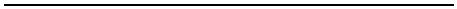 профессионального образования в стране; создание условий для развитияуниверсальных учебных действий (общения, работы в команде и т.п.); созданиеусловий для познания обучающимся самого себя, своих мотивов, устремлений,склонностей как условий для формирования уверенности в себе, способностиадекватно оценивать свои силы и возможности.На занятия, направленные на удовлетворение профориентационных интересови потребностей обучающихся целесообразно отводить один академический час(далее – час) в неделю (34 часа в учебный год).Содержание Программы учитывает системную модель содействиясамоопределению обучающихся общеобразовательных организаций, основаннуюна сочетании мотивационно-активизирующего, информационно-обучающего,практико-ориентированногоидиагностико-консультативногоподходовк формированию готовности к профессиональному самоопределению.Программа должна, в том числе, обеспечивать информированностьобучающихся об особенностях различных сфер профессиональной деятельности,в том числе с учетом имеющихся потребностей в профессиональных кадрахна местном, региональном и федеральном уровнях; организацию профессиональнойориентацииобучающихсячерезсистемумероприятий,проводимыхобщеобразовательными организациями.В целях обеспечения реализации Программы должны создаваться условия,обеспечивающие возможность развития личности, ее способностей, удовлетворенияобразовательных потребностей и интересов, самореализации обучающихся.Информационно-образовательная среда образовательной организации должнаобеспечивать, в том числе информационное сопровождение проектированияобучающимися планов продолжения образования и будущего профессиональногосамоопределения.Часть занятий (не более 17 из 34 часов) может быть заменена на региональныйкомпонент. Содержание и методическое обеспечение занятий региональногокомпонента должно быть утверждено региональным органом исполнительной властив сфере образования и согласованы с Фондом Гуманитарных Проектов (федеральным6оператором реализации профориентационного минимума) и размещено на цифровомресурсе федерального оператора. Методические рекомендации по разработкерегионального компонента представлены в Приложении 1 к Программе.2. Цели и задачи изучения курса внеурочной деятельности «Билетв будущее»Цель: формирование готовности к профессиональному самоопределению(далее – ГПС) обучающихся 5–9 классов общеобразовательных организаций.Задачи:‒содействиеобщеобразовательных организаций;формирование рекомендаций для обучающихся по построениюпрофессиональномусамоопределениюобучающихся‒индивидуальной образовательно-профессиональной траектории в зависимостиот уровня осознанности, интересов, способностей, доступных им возможностей;‒информирование обучающихся о специфике рынка труда и системепрофессионального образования (включая знакомствои востребованными профессиями и отраслями экономики РФ);сперспективными‒формирование у обучающихся навыков и умений карьерной грамотностии других компетенций, необходимых для осуществления всех этапов карьернойсамонавигации, приобретения и осмысления профориентационно значимого опыта,активного освоения ресурсов территориальной среды профессиональногосамоопределения, самооценки успешности прохождения профессиональных проб,осознанного конструирования индивидуальной образовательно-профессиональнойтраектории и ее адаптация с учетом имеющихся компетенций и возможностей среды;‒формирование ценностного отношения к труду как основному способудостижения жизненного благополучия, залогу его успешного профессиональногосамоопределения и ощущения уверенности в завтрашнем дне.7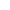 3. Место и роль курса внеурочной деятельности «Билет в будущее»в плане внеурочной деятельностиНастоящая Программа является частью образовательных программ основногои среднего общего образования и состоит из:‒‒‒планируемых результатов освоения курса внеурочной деятельности,содержания курса внеурочной деятельности,тематического планирования.Программа разработана с учетом преемственности профориентационных задачпри переходе обучающихся с 5 по 9 классы..Программа рассчитана на 34 часа (ежегодно).Программа состоит из профориентационных занятий, посвященных изучениюотраслей экономики, профориентационных диагностик (диагностика склонностей,диагностика ГПС, диагностика способностей, личностных особенностей и др);рефлексивных занятий, моделирующих онлайн-профпробвконтентно-информационный комплекс «Конструктор будущего»3 на базе Платформы4.Программа внеурочной деятельности может быть дополнена вариативнымкомпонентом на усмотрение общеобразовательной организации, включающим:проектную деятельность обучающихся, профориентационное тестирование, беседы,дискуссии, мастер-классы, коммуникативные деловые игры; консультации педагога3Контентно-информационный комплекс (КИК) «Конструктор будущего» – цифровой инструмент в областипрофориентации, который обеспечивает наличие у педагога-навигатора персонального рабочего пространства на базеплатформы «Билет в будущее» (далее – Платформы) по формированию профориентационных мероприятий в классе.Контент КИК содержит в себе материалы: вводного (мотивационного) урока; тематических профориентационныхзанятий по возрастным категориям с 6 по 11 класс; виртуальной выставки (мультимедийной экспозиции «Лабораториябудущего» в онлайн-формате); «виртуальных профпроб» (моделирующих онлайн-проб на базе Платформы);профориентационно значимого контента для внеурочной деятельности и основных образовательных предметов, работыс родителями; рефлексивного занятия.4Платформа – многофункциональная информационно-сервисная онлайн-платформа, на которой размещаютсяпрофориентационные материалы, профориентационная онлайн-диагностика, а также происходит организациявнутренних процессов реализации проекта профессиональной ориентации обучающихся «Билет в будущее» (далее –Проекта): регистрация участников, педагогов-навигаторов, региональных операторов и школ, где размещаетсярасписание мероприятий, реализуется программа дополнительного профессионального образования (ДПО, илиповышение квалификации) для педагогов-навигаторов. Размещена по адресу https://bvbinfo.ru/.8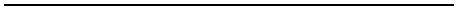 и психолога; конкурсы профориентационной направленности (в т.ч. чемпионаты«Абилимпикс», «Профессионалы» и др.); занятия «Шоу профессий».Программа для каждого класса может быть реализована в течение одногоучебного года со школьниками 5-9 классов, если занятия проводятся 1 раз в неделю,в течение учебного года в периоды: сентябрь – декабрь, январь – май.4. Планируемые результаты освоения курса внеурочной деятельности«Билет в будущее»44.1. Личностные результаты.1.1 Для ФГОС ООО:В сфере гражданского воспитания:готовность к выполнению обязанностей гражданина и реализации своихправ, уважение прав, свобод и законных интересов других людей;готовность к разнообразной совместной деятельности, стремление‒‒к взаимопониманию и взаимопомощи.В сфере патриотического воспитания:‒осознание российской гражданской идентичности в поликультурноми многоконфессиональном обществе, проявление интереса к познанию родногоязыка, истории, культуры Российской Федерации, своего края, народов России;‒ценностное отношение к достижениям своей Родины – Россиии собственного региона, к науке, искусству, спорту, технологиям, боевым подвигами трудовым достижениям народа.В сфере духовно-нравственного воспитания:‒ориентация на моральные ценности и нормы в ситуациях нравственноговыбора.В сфере эстетического воспитания:9‒восприимчивость к разным видам искусства, традициям и творчеству своегои других народов, понимание эмоционального воздействия искусства; осознаниеважности художественной культуры как средства коммуникации и самовыражения;‒осознание важности художественной культуры как средства коммуникациии самовыражения для представителей многих профессий;‒‒стремление к творческому самовыражению в любой профессии;стремление создавать вокруг себя эстетически привлекательную средувне зависимости от той сферы профессиональной деятельности, которой школьникпланирует заниматься в будущем.В сфере физического воспитания, формирования культуры здоровьяи эмоционального благополучия:‒осознание необходимости соблюдения правил безопасности в любойпрофессии, в том числе навыков безопасного поведения в интернет-среде;‒жизни;‒ответственное отношение к своему здоровью и установка на здоровый образспособность адаптироваться к стрессовым ситуациям, вызваннымнеобходимостью профессионального самоопределения, осмысляя собственный опыти выстраивая дальнейшие цели, связанные с будущей профессиональной жизнью;‒сформированность навыка рефлексии, признание своего права на ошибкуи такого же права другого человека.В сфере трудового воспитания:‒осознание важности трудолюбия, обучения труду, накопления навыковтрудовой деятельности на протяжении жизни для успешной профессиональнойсамореализации в российском обществе;‒установка на активное участие в решении практических задач (в рамкахсемьи, образовательной организации, города, края) технологической и социальнойнаправленности, способность инициировать, планировать и самостоятельновыполнять такого рода деятельность;‒интерес к практическому изучению профессий и труда различного рода;10‒осознание важности обучения на протяжении всей жизни для успешнойпрофессиональной деятельности и развитие необходимых умений для этого;‒‒‒готовность адаптироваться в профессиональной среде;уважение к труду и результатам трудовой деятельности;осознанный выбор и построение индивидуальной образовательнойтраектории и жизненных планов с учётом личных и общественных интересови потребностей.В сфере экологического воспитания:‒повышение уровня экологической культуры, осознание глобальногохарактера экологических проблем и путей их решения;осознание потенциального ущерба природе, который сопровождает ту или‒иную профессиональную деятельность, и необходимости минимизации этогоущерба;‒осознание своей роли как ответственного гражданина и потребителяв условиях взаимосвязи природной, технологической и социальной сред.В сфере понимания ценности научного познания:‒овладение языковой и читательской культурой как средством познаниямира;‒овладение основными навыками исследовательской деятельностив процессе изучения мира профессий, установка на осмысление собственного опыта,наблюдений, поступков и стремление совершенствовать пути достижения целииндивидуального и коллективного благополучия.4.1.2. Для ФГОС СОО:В сфере гражданского воспитания:осознание своих конституционных прав и обязанностей, уважение закона иправопорядка;‒‒сформированность гражданской позиции обучающегося как активного иответственного члена российского общества.В сфере патриотического воспитания:11‒‒осознание духовных ценностей российского народа;ценностное отношение к государственным символам, историческому иприродному наследию, памятникам, традициям народов России, достижениям Россиив науке, искусстве, спорте, технологиях и труде;‒сформированность российской гражданской идентичности, патриотизма,уважения к своему народу, чувства ответственности перед Родиной, гордости за свойкрай, свою Родину, свой язык и культуру, прошлое и настоящее многонациональногонарода России.В сфере духовно-нравственного воспитания:‒способность оценивать ситуацию и принимать осознанные решения,ориентируясь на морально-нравственные нормы и ценности.В сфере эстетического воспитания:‒способность воспринимать различные виды искусства, традиции итворчество своего и других народов, ощущать эмоциональное воздействие искусства;готовность к самовыражению в разных видах искусства, стремлениепроявлять качества творческой личности;эстетическое отношение к миру, включая эстетику быта, научного и‒‒технического творчества, спорта, труда и общественных отношений.В сфере трудового воспитания:‒‒готовность к труду, осознание ценности мастерства, трудолюбие;готовность к активной деятельности технологической и социальнойнаправленности, способность инициировать, планировать и самостоятельновыполнять такую деятельность;‒интерес к различным сферам профессиональной деятельности, умениесовершать осознанный выбор будущей профессии и реализовывать собственныежизненные планы;‒готовность и способность к образованию и самообразованию на протяжениивсей жизни.В сфере экологического воспитания:12‒сформированность экологической культуры, понимание влияниясоциально-экономических процессов на состояние природной и социальной среды,осознание глобального характера экологических проблем;‒умение прогнозировать неблагоприятные экологические последствияпредпринимаемых действий, предотвращать их;планирование и осуществление действий в окружающей среде на основе‒знания целей устойчивого развития человечества.В сфере ценности научного познания:‒совершенствование языковой и читательской культуры как средствавзаимодействия между людьми и познания мира;осознание ценности научной деятельности, готовность осуществлятьпроектную и исследовательскую деятельность индивидуально и в группе;сформированность мировоззрения, соответствующего современному‒‒уровню развития науки и общественной практики, основанного на диалоге культур,способствующего осознанию своего места в поликультурном мире.44.2. Метапредметные результаты.2.1. Для ФГОС ООО:В сфере овладения универсальными учебными познавательными действиями:выявлять дефициты информации, данных, необходимых для решенияпоставленной задачи;‒‒самостоятельно выбирать способ решения учебной задачи (сравниватьнесколько вариантов решения, выбирать наиболее подходящий с учетомсамостоятельно выделенных критериев);‒с учетом предложенной задачи выявлять закономерности и противоречия врассматриваемых фактах, данных и наблюдениях;предлагать критерии для выявления закономерностей и противоречий;‒13‒делать выводы с использованием дедуктивных и индуктивныхумозаключений, умозаключений по аналогии, формулировать гипотезы овзаимосвязях;‒применять различные методы, инструменты и запросы при поиске и отбореинформации или данных из источников с учетом предложенной учебной задачи изаданных критериев;‒выбирать, анализировать, систематизироватьинформацию различных видов и форм представления;находить сходные аргументы (подтверждающие или опровергающие одну иту же идею, версию) в различных информационных источниках;самостоятельно выбирать оптимальную форму представления информации,предназначенную для остальных обучающихся по Программе.сфере овладения универсальными учебными коммуникативнымидействиями:иинтерпретировать‒‒В‒воспринимать и формулировать суждения в соответствии с целями иусловиями общения;‒‒выражать себя (свою точку зрения) в устных и письменных текстах;распознавать невербальные средства общения, понимать значениесоциальных знаков, знать и распознавать предпосылки конфликтных ситуаций исмягчать конфликты, вести переговоры;‒понимать намерения других, проявлять уважительное отношение ксобеседнику и в корректной форме формулировать свои возражения;в ходе диалога и (или) дискуссии задавать вопросы по существу‒обсуждаемой темы и высказывать идеи, нацеленные на решение задачи иподдержание благожелательности общения;‒сопоставлять свои суждения с суждениями других участников диалога,обнаруживать различие и сходство позиций;публично представлять результаты выполненного опыта (эксперимента,исследования, проекта);‒14‒понимать и использовать преимущества командной и индивидуальнойработы при решении конкретной проблемы, обосновывать необходимостьприменения групповых форм взаимодействия при решении поставленной задачи;‒выполнять свою часть работы, достигать качественного результата посвоему направлению и координировать свои действия с другими членами команды.В сфере овладения универсальными учебными регулятивными действиями:‒‒выявлять проблемы для решения в жизненных и учебных ситуациях;самостоятельно составлять алгоритм решения задачи (или его часть),выбирать способ решения учебной задачи с учетом имеющихся ресурсов исобственных возможностей, аргументировать предлагаемые варианты решений;‒‒‒‒делать выбор и брать ответственность за решение;владеть способами самоконтроля, самомотивации и рефлексии;давать адекватную оценку ситуации и предлагать план ее изменения;учитывать контекст и предвидеть трудности, которые могут возникнуть прирешении учебной задачи, адаптировать решение к меняющимся обстоятельствам;‒объяснять причины достижения (недостижения) результатов деятельности,давать оценку приобретенному опыту, уметь находить позитивное в произошедшейситуации;‒вносить коррективы в деятельность на основе новых обстоятельств,изменившихся ситуаций, установленных ошибок, возникших трудностей;уметь ставить себя на место другого человека, понимать мотивы инамерения другого.‒4.2.2. Для ФГОС СОО:В сфере овладения универсальными познавательными действиями:‒владеть навыками получения информации из источников разных типов,самостоятельно осуществлять поиск, анализ, систематизацию и интерпретациюинформации различных видов и форм представления;‒самостоятельноформулироватьиактуализироватьпроблему,рассматривать ее всесторонне;15‒‒выявлять закономерности и противоречия в рассматриваемых явлениях;анализировать полученные в ходе решения задачи результаты, критическиоценивать их достоверность, прогнозировать изменение в новых условиях;использовать средства информационных и коммуникационных технологий‒в решении когнитивных, коммуникативных и организационных задач с соблюдениемтребований эргономики, техники безопасности, гигиены, ресурсосбережения,правовых и этических норм, норм информационной безопасности;‒разрабатывать план решения проблемы с учетом анализа имеющихсяматериальных и нематериальных ресурсов.В сфере овладения универсальными коммуникативными действиями:‒‒владеть различными способами общения и взаимодействия;развернуто и логично излагать свою точку зрения с использованиемязыковых средств;‒распознавать невербальные средства общения, понимать значениесоциальных знаков, распознавать предпосылки конфликтных ситуаций и смягчатьконфликты;‒выбирать тематику и методы совместных действий с учетом общихинтересов и возможностей каждого члена коллектива;осуществлять позитивное стратегическое поведение в различныхситуациях, проявлять творчество и воображение, быть инициативным;‒‒работы;‒понимать и использовать преимущества командной и индивидуальнойприниматьцелисовместнойдеятельности,организовыватьикоординировать действия по ее достижению: составлять план действий, распределятьроли с учетом мнений участников, обсуждать результаты совместной работы.В сфере овладения универсальными регулятивными действиями:‒самостоятельно осуществлять познавательную деятельность, выявлятьпроблемы, ставить и формулировать собственные задачи в образовательнойдеятельности и жизненных ситуациях;16‒самостоятельно составлять план решения проблемы с учетом имеющихсяресурсов, собственных возможностей и предпочтений;‒решение;‒делать осознанный выбор, аргументировать его, брать ответственность завладеть навыками познавательной рефлексии как осознания совершаемыхдействий и мыслительных процессов, их результатов и оснований;давать оценку новым ситуациям, вносить коррективы в деятельность,оценивать соответствие результатов целям;‒‒оценивать приобретенный опыт.5. Содержание курса по профориентации «Билет в будущее»5Тема 1. Вводный урок «Моя Россия – мои горизонты» (обзор отраслейэкономического развития РФ – счастье в труде) (1 час)Россия – страна безграничных возможностей и профессионального развития.Культура труда, связь выбора профессии с персональным счастьем и экономикойстраны. Познавательные цифры и факты об отраслях экономического развития,профессиональных навыков и качеств, востребованных в будущем. Формированиепредставлений о развитии и достижениях страны в следующих сферах: медицина издоровье;архитектураистроительство;информационные технологии;промышленность и добыча полезных ископаемых; сельское хозяйство; транспорт илогистика; наука и образование; безопасность; креативные технологии; сервис иторговля; предпринимательство и финансы.Тема 2. Тематический профориентационный урок «Открой своё будущее»(введение в профориентацию) (1 час)В 6 классе: тематическое содержание занятия построено на обсуждении иосознании трех базовых компонентов, которые необходимо учитывать при выборе:5Темы 3, 6 и 11 имеют разные название и содержание для обучающихся, не принимающих участие в проекте «Билет вбудущее», и обучающихся-участников проекта «Билет в будущее».17‒‒‒«ХОЧУ» – ваши интересы;«МОГУ» – ваши способности;«БУДУ» – востребованность обучающегося на рынке труда в будущем.6Информирование обучающихся о профессиях с постепенным расширениемпредставлений о мире профессионального труда в общем: формирование системногопредставления о мире профессий и значимости трудовой деятельности, например, какразличные качества или навыки могут по-разному реализовываться в разныхпрофессиональных направлениях. Помощь в выборе увлечения, в которомобучающийся может реализовать свои интересы, развивать возможности и помогатьокружающим. Поиск дополнительных занятий и увлечений.В 7 классе: тематическое содержание занятия предполагает знакомство сразличными профессиональными средами и профессиями через проектнуюдеятельность.Информирование обучающихся о разнообразии сред и современныхпрофессий: формирование представлений о взаимосвязи деятельности различныхспециалистов при достижении общего результата, решение проектных заданий спрофориентационным компонентом, работа в школьных проектных командах дляпоиска и презентации проектных решений.Обучающимся предстоит предложить проектные решения по тематическимнаправлениями виртуального города профессий «Профиград»: выбрать проблему длярешения, сформировать проектную задачу, сформировать команду профессионаловиз разных профессий, предложить и презентовать решение.В 8 классе: занятие знакомит обучающихся с разнообразием направленийпрофессионального развития, возможностями прогнозирования результатовпрофессионального самоопределения. На занятии раскрываются существующиепрофессиональные направления, варианты получения профессиональногообразования (уровни образования).Актуализацияпроцессовпрофессиональногосамоопределения.Информирование школьников о видах профессионального образования (высшее6Основано на идеях российских профориентологов Е.А. Климова, Н.С. Пряжникова, Н.Ф.Родичева18образование / среднее профессиональное образование). Помощь школьникам всоотнесении личных качеств и интересов с направлениями профессиональнойдеятельности.В 9 классе: формирование представлений о преимуществах обучения как ворганизациях высшего образования (ВО, вузы), так и в организациях среднегопрофессионального образования (СПО). Актуализация представлений о возможныхпрофессиональных направлениях для учащихся. Повышение познавательногоинтереса к философии выбора и построению своей персональной карьернойтраектории развития.19Тема 3. Профориентационная диагностика № 1 «Мой профиль» и разборрезультатов (1 час)Для обучающихся, не принимающих участие в проекте «Билет в будущее»,доступна профориентационная диагностика № 1 «Мой профиль».Профориентационная диагностика обучающихся на интернет-платформеprofmin.bvbinfo.ru (для незарегистрированных участников) позволяет определитьтребуемый объем профориентационной помощи и сформировать дальнейшуюиндивидуальную траекторию участия в программе профориентационной работы.Методика «Мой профиль» – диагностика интересов, которая позволяетрекомендовать профиль обученияинаправления развития. Методикапредусматривает 3 версии: для 6-7, 8-9    Тест реализуется в формекейсов, время прохождения – около 15 минут. По итогам диагностики рекомендуетсяпроведение консультации по полученным результатам (в индивидуальном илигрупповом формате).Тема 3. Профориентационная диагностика № 1 «Мои профсреды» и разборрезультатов (1 час)Для обучающихся-участников проекта «Билет в будущее» доступнапрофориентационная диагностика № 1 «Мои профсреды» (обязательна дляпроведения)7.Профориентационная диагностика обучающихся на интернет-платформеhttps://bvbinfo.ru/ (для зарегистрированных участников проекта) позволяетопределить требуемый объем профориентационной помощи и сформировать7Проведение диагностики возможно с применением электронного обучения и дистанционных образовательныхтехнологий.20дальнейшуюиндивидуальнуютраекториюучастиявпрограммепрофориентационной работы.Методика «Мои профсреды» – онлайн-диагностика профессиональныхсклонностей и направленности обучающихся. В результатах обучающийся получаетрекомендации по построению трека внутри проекта «Билет в будущее»(«Профессиональных сред»). Методика предусматривает 3 версии – для 6-7, 8-9 и 10-11 классов. Методика реализуется в форме кейсов, время прохождения – около 15минут.По итогам диагностики рекомендуется проведение консультации пополученным результатам (в индивидуальном или групповом формате). Возможнопроведение консультации с помощью видеозаписи готовой консультации (доступнойучастникам проекта «Билет в будущее» на интернет-платформе https://bvbinfo.ru/).Тема 4. Профориентационное занятие «Система образования России»(дополнительное образование, уровни профессионального образования,стратегии поступления) (1 час)В 5-7 классе: обучающиеся знакомятся с системой общего образования РФ ипонятием «дополнительное образование для школьников», обсуждают значение ивозможности, которые дает образование каждому человеку, учатся подбиратьдополнительное образование для решения разных задач, в том числе для подготовкик будущему профессиональному выбору.В 8-9 классе: обучающиеся знакомятся с понятием «профессиональноеобразование» и его уровнями, учатся соотносить профессии и уровень образования,который требуется для их освоения, узнают об условиях поступления, длительностиобучения, результатах образования в учреждениях среднего и высшегопрофессионального образования.21Тема 5. Профориентационное занятие «Пробую профессию в сфере наукии образования» (моделирующая онлайн-проба на платформе проекта «Билетв будущее» по профессии учителя, приуроченная к Году педагога и наставника)(1 час)Профессиональная проба как средство актуализации профессиональногосамоопределения обучающихся. Знакомствосключевыми отраслевыминаправлениями экономики Российской Федерации и решение онлайн-проб(моделирующая профессиональная проба) как практико-ориентированных задач спомощью цифровых интерактивных технологий (приложений-симуляторов наплатформе проекта «Билет в будущее»: https://bvbinfo.ru/). Формированиепредставлений о компетенциях и особенностях профессий, необходимых дляосуществления конкретной профессиональной деятельности.Профессиональная проба по профессии учителя, приуроченная к Году педагогаинаставника,врамках которой обучающимся необходимо пройтипоследовательность этапов8:‒‒‒‒Знакомство с профессией и профессиональной областью.Постановка задачи и подготовительно-обучающий этап.Практическое выполнение задания.Завершающий этап (закрепление полученных знаний, получение цифровогоартефакта).Тема 6. Профориентационное занятие «Россия в деле» (часть 1) (на выбор:импортозамещение, авиастроение, судовождение, судостроение, леснаяпромышленность) (1 час)Для обучающихся, не принимающих участие в проекте «Билет в будущее»,рекомендуется Профориентационное занятие «Россия в деле» (часть 1).Просвещение обучающихся и формирование познавательного интереса квыбору профессий в современной экономике нашей страны. Демонстрация перечнятехнологических ниш, в котором российские научно-технические достижения8Для педагогов-навигаторов Всероссийского проекта «Билет в будущее» будет доступна вариативность для выбораонлайн-проб в цифровом инструменте проекта «Конструктор будущего». Для формирования программы онлайн-пробрекомендовано в первое занятие включить профессиональную пробу по профессии в сфере науки и образования.22активно внедряются в технологические отрасли реального сектора экономики, и современем результат этой работы займет достойное место не только на российском, нои мировом рынке, формируя устойчивый тренд: российские технологии – этокачество – безопасность – эффективность. В рамках занятия предложены следующиеотрасли и тематики на выбор: импортозамещение, авиастроение, судовождение,судостроение, лесная промышленность.Тема 6. Профориентационная диагностика № 2 «Мои ориентиры» и разборрезультатов (1 час)Для обучающихся-участников проекта «Билет в будущее» доступнапрофориентационная диагностика № 2 «Мои ориентиры» (обязательна дляпроведения)9.Профориентационная диагностика обучающихся на интернет-платформеhttps://bvbinfo.ru/ (для зарегистрированных участников проекта) позволяетопределить требуемый объем профориентационной помощи и сформироватьдальнейшуюиндивидуальнуютраекториюучастиявпрограммепрофориентационной работы.Методика «Мои ориентиры» – онлайн-диагностика особенностей построенияобразовательно-профессиональной траектории. В 8-11 классах методика направленана оценку ценностных ориентиров в сфере самоопределения обучающихся и уровняготовности к профессиональному самоопределению. Версия 6-7 классов включаеттолько диагностику готовности к профессиональному самоопределению и невключает диагностику ценностных ориентиров.По итогам диагностики рекомендуется проведение консультации пополученным результатам (в индивидуальном или групповом формате). Возможнопроведение консультации с помощью видеозаписи готовой консультации (доступнойучастникам проекта «Билет в будущее» на интернет-платформе https://bvbinfo.ru/).9Проведение диагностики возможно с применением электронного обучения и дистанционных образовательныхтехнологий.23Тема 7. Профориентационное занятие «Россия промышленная: узнаюдостижения страны в сфере промышленности и производства» (тяжелаяпромышленность, добыча и переработка сырья) (1 час)Популяризация и просвещение обучающихся на основе знакомства сдостижениями страны в сфере промышленности и производственных технологий.Знакомство на основе видеосюжетов и интервью с экспертами и специалистами вобласти промышленной и смежных технологий. Повышение информированности одостижениях и перспективах развития промышленности, направленное на решениеважнейших задач развития общества и страны. Информирование о профессиях исовременном рынке труда в области промышленности и смежных отраслей.Тема 8. Профориентационное занятие «Пробую профессию в сферепромышленности» (моделирующая онлайн-проба на платформе проекта «Билетв будущее» по профессиям на выбор: металлург, специалист по аддитивнымтехнологиям и др.) (1 час)Профессиональная проба как средство актуализации профессиональногосамоопределения обучающихся. Знакомствосключевыми отраслевыминаправлениями экономики Российской Федерации и решение онлайн-проб(моделирующая профессиональная проба) как практико-ориентированных задач спомощью цифровых интерактивных технологий (приложений-симуляторов наплатформе проекта «Билет в будущее»: https://bvbinfo.ru/). Формированиепредставлений о компетенциях и особенностях профессий, необходимых дляосуществления конкретной профессиональной деятельности.Профессиональная проба по профессии в сфере промышленности, в рамкахкоторой обучающимся необходимо пройти последовательность этапов:‒‒‒‒Знакомство с профессией и профессиональной областью.Постановка задачи и подготовительно-обучающий этап.Практическое выполнение задания.Завершающий этап (закрепление полученных знаний, получение цифровогоартефакта).24Тема 9. Профориентационное занятие «Россия цифровая: узнаюдостижения страны в области цифровых технологий» (информационныетехнологии, искусственный интеллект, робототехника) (1 час)Популяризация и просвещение обучающихся на основе знакомства сдостижениями страны в сфере цифровых технологий. Знакомство на основевидеосюжетов и интервью с экспертами и специалистами в области сквозныхцифровых технологий. Повышение информированности о достижениях иперспективах развития цифровизации, направленной на решение важнейших задачразвития общества и страны. Информирование о профессиях и современном рынкетруда в области цифровой экономики и смежных отраслей.Тема 10. Профориентационное занятие «Пробую профессию в областицифровых технологий» (моделирующая онлайн-проба на платформе проекта«Билет в будущее» по профессиям на выбор: программист, робототехник и др.)(1 час)Профессиональная проба как средство актуализации профессиональногосамоопределения обучающихся. Знакомство ключевыми отраслевымиснаправлениями экономики Российской Федерации и решение онлайн-проб(моделирующая профессиональная проба) как практико-ориентированных задач спомощью цифровых интерактивных технологий (приложений-симуляторов наплатформе проекта «Билет в будущее»: https://bvbinfo.ru/). Формированиепредставлений о компетенциях и особенностях профессий, необходимых дляосуществления конкретной профессиональной деятельности.Профессиональная проба по профессии в сфере цифровых технологий, в рамкахкоторой обучающимся необходимо пройти последовательность этапов:‒‒‒‒Знакомство с профессией и профессиональной областью.Постановка задачи и подготовительно-обучающий этап.Практическое выполнение задания.Завершающий этап (закрепление полученных знаний, получение цифровогоартефакта).25Тема 11. Профориентационное занятие «Россия в деле» (часть 2) (на выбор:медицина, реабилитация, генетика) (1 час)Для обучающихся, не принимающих участие в проекте «Билет в будущее»,рекомендуется Профориентационное занятие «Россия в деле» (часть 2, 1 час)Просвещение обучающихся и формирование познавательного интереса квыбору профессий в современной экономике нашей страны. Демонстрация перечнятехнологических ниш, в котором российские научно-технические достиженияактивно внедряются в технологические отрасли реального сектора экономики и современем результат этой работы займет достойное место не только на российском, нои мировом рынке, формируя устойчивый тренд: российские технологии – этокачество – безопасность – эффективность. В рамках занятия предложены следующиеотрасли и тематики на выбор: медицина, реабилитация, генетика.Тема 11. Профориентационная диагностика № 3 «Мои таланты» и разборрезультатов (1 час)Для обучающихся-участников проекта «Билет в будущее» доступнапрофориентационная диагностика № 3 «Мои таланты» (обязательнадля проведения)10.Комплексная методика «Мои таланты» определяет профессиональныеинтересы и сильные стороны обучающихся с подсвечиванием «зон потенциала»(талантов), рекомендуемых отраслей и профессий. Методика предусматривает версиидля 5-7, 8-9 классов, в силу особенностей образовательных возможностей для даннойнозологии. Рекомендуем проходить диагностику в сопровождении учителя, родителя,тьютора для предотвращения случаев, когда у ученика возникают сложности сплатформой, непонимание слов, интерпретации результатов. Также рекомендуетсявидео-сопровождение для знакомства с результатами и рекомендациями дляпользователя.10 Проведение диагностики возможно с применением электронного обучения и дистанционных образовательныхтехнологий.26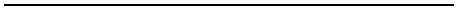 Для обучающихся – участников проекта «Билет в будущее» доступнодополнительное тестирование по методикам «Мои возможности» и «Моиспособности» (проводится по желанию обучающихся). Дополнительноетестирование увеличивает точность и полноту рекомендаций. Тестированиепроводится в рамках дополнительных занятий или в домашних условиях. Длятестирования рекомендуется использовать стационарные компьютеры или ноутбуки,в случае отсутствия такой возможности допускается использование мобильныхустройств.Тема 12. Профориентационное занятие «Россия инженерная: узнаюдостижения страны в области инженерного дела» (машиностроение, транспорт,строительство) (1 час)Популяризация и просвещение обучающихся на основе знакомства сдостижениями страны в сфере инженерного дела. Знакомство на основевидеосюжетов и интервью с экспертами и специалистами в области инженерной иинжиниринговой деятельности. Повышение информированности о достижениях иперспективах развития инженерного дела, направленного на решение важнейшихзадач развития общества и страны. Информирование о профессиях и современномрынке труда в области инженерной деятельности и смежных отраслей.Тема 13. Профориентационное занятие «Пробую профессию в инженернойсфере» (моделирующая онлайн-проба на платформе проекта «Билет в будущее»по профессиям на выбор: инженер-конструктор, электромонтер и др.) (1 час)Профессиональная проба как средство актуализации профессиональногосамоопределения обучающихся. Знакомствосключевыми отраслевыминаправлениями экономики Российской Федерации и решение онлайн-проб(моделирующая профессиональная проба) как практико-ориентированных задач спомощью цифровых интерактивных технологий (приложений-симуляторов наплатформе проекта «Билет в будущее»: https://bvbinfo.ru/). Формированиепредставлений о компетенциях и особенностях профессий, необходимых дляосуществления конкретной профессиональной деятельности.27Профессиональная проба по профессии в сфере инженерного дела (инженерии),в рамках которой обучающимся необходимо пройти последовательность этапов:‒‒‒‒Знакомство с профессией и профессиональной областью.Постановка задачи и подготовительно-обучающий этап.Практическое выполнение задания.Завершающий этап (закрепление полученных знаний, получение цифровогоартефакта).Тема 14. Профориентационное занятие «Государственное управление иобщественная безопасность» (федеральная государственная, военная иправоохранительная службы, особенности работы и профессии в этих службах)(1 час)В 5-7 классе: обучающиеся знакомятся с основными функциями государства игосударственными органами, которые ответственны за реализацию этих функций;знакомятся с понятием «военнослужащий», видами войск РФ и примерамипрофессий, имеющих отношение к военному делу; узнают о возможностях иограничениях работы в госструктурах, в частности, об особенностях военной службы:наличие рисков для жизни и здоровья, льгот при поступлении в учебные заведения,возможностей предоставления служебного жилья и др.В 8-9 классе: обучающиеся актуализируют знания об основных функциях иобязанностях государства в отношении своих граждан, а также о государственныхорганах, которые ответственны за реализацию этих функций; знакомятся с понятием«правоохранительные органы» и с основными профессиями в сфере, соотносяразличные ведомства с занятыми в них сотрудниками; актуализируют знания овозможностях и ограничениях работы в госструктурах, в частности, об особенностяхработы в правоохранительных органах.28Тема 15. Профориентационное занятие «Пробую профессию в сфереуправления и безопасности» (моделирующая онлайн-проба на платформепроекта «Билет в будущее» по профессиям на выбор: специалист покибербезопасности, юрист и др.) (1 час)Профессиональная проба как средство актуализации профессиональногосамоопределения обучающихся. Знакомствосключевыми отраслевыминаправлениями экономики Российской Федерации и решение онлайн-проб(моделирующая профессиональная проба) как практико-ориентированных задач спомощью цифровых интерактивных технологий (приложений-симуляторов наплатформе проекта «Билет в будущее»: https://bvbinfo.ru/). Формированиепредставлений о компетенциях и особенностях профессий, необходимых дляосуществления конкретной профессиональной деятельности.Профессиональная проба по профессии в сфере управления и безопасности, врамках которой обучающимся необходимо пройти последовательность этапов:‒‒‒‒Знакомство с профессией и профессиональной областью.Постановка задачи и подготовительно-обучающий этап.Практическое выполнение задания.Завершающий этап (закрепление полученных знаний, получение цифровогоартефакта).Тема 16. Профориентационное занятие-рефлексия «Моё будущее – моястрана» (1 час)Разбор и обсуждение полученного опыта в рамках серии профориентационныхзанятий. Постановка образовательных и карьерных целей. Формирование плановобразовательных шагов и формулирование карьерной траектории развития. Развитиепроектного мышления, рефлексивного сознания обучающихся, осмысление29значимости собственных усилий для достижения успеха, совершенствованиесубъектной позиции, развитие социально-психологических качеств личности.Тема 17. Профориентационное занятие «Россия плодородная: узнаю одостижениях агропромышленного комплекса страны» (агропромышленныйкомплекс) (1 час)Популяризация и просвещение обучающихся на основе знакомства сдостижениями страны в сфере агропромышленного комплекса (АПК) и сельскогохозяйства. Знакомство на основе видеосюжетов и интервью с экспертами испециалистами в области сельского хозяйства и смежных технологий. Повышениеинформированности о достижениях и перспективах развития АПК, направленного нарешение важнейших задач развития общества и страны. Информирование опрофессиях и современном рынке труда в области экономики сельского хозяйства исмежных отраслей.Тема 18. Профориентационное занятие «Пробую профессию в аграрнойсфере» (моделирующая онлайн-проба на платформе проекта «Билет в будущее»по профессиям на выбор: агроном, зоотехник и др.) (1 час)Профессиональная проба как средство актуализации профессиональногосамоопределения обучающихся. Знакомствосключевыми отраслевыминаправлениями экономики Российской Федерации и решение онлайн-проб(моделирующая профессиональная проба) как практико-ориентированных задач спомощью цифровых интерактивных технологий (приложений-симуляторов наплатформе проекта «Билет в будущее»: https://bvbinfo.ru/). Формированиепредставлений о компетенциях и особенностях профессий, необходимых дляосуществления конкретной профессиональной деятельности.Профессиональная проба по профессии в аграрной сфере, в рамках которойобучающимся необходимо пройти последовательность этапов:‒‒‒Знакомство с профессией и профессиональной областью.Постановка задачи и подготовительно-обучающий этап.Практическое выполнение задания.30‒Завершающий этап (закрепление полученных знаний, получение цифровогоартефакта).Тема 19. Профориентационное занятие «Россия здоровая: узнаюдостижения страны в области медицины и здравоохранения» (сфераздравоохранения, фармацевтика и биотехнологии) (1 час)Популяризация и просвещение обучающихся на основе знакомства сдостижениями страны в сфере медицины и здравоохранения. Знакомство на основевидеосюжетов и интервью с экспертами и специалистами в области современноймедицины и смежных технологий. Повышение информированности о достижениях иперспективах развития здравоохранения, направленного на решение важнейшихзадач развития общества и страны. Информирование о профессиях и современномрынке труда в области медицины и смежных отраслей.Тема 20. Профориентационное занятие «Пробую профессию в областимедицины» (моделирующая онлайн-проба на платформе проекта «Билетв будущее» по профессиям на выбор: врач телемедицины, биотехнолог и др.)(1 час)Профессиональная проба как средство актуализации профессиональногосамоопределения обучающихся. Знакомствосключевыми отраслевыминаправлениями экономики Российской Федерации и решение онлайн-проб(моделирующая профессиональная проба) как практико-ориентированных задач спомощью цифровых интерактивных технологий (приложений-симуляторов наплатформе проекта «Билет в будущее»: https://bvbinfo.ru/). Формированиепредставлений о компетенциях и особенностях профессий, необходимых дляосуществления конкретной профессиональной деятельности.Профессиональная проба по профессии в сфере медицины, в рамках которойобучающимся необходимо пройти последовательность этапов:‒‒‒Знакомство с профессией и профессиональной областью.Постановка задачи и подготовительно-обучающий этап.Практическое выполнение задания.31‒Завершающий этап (закрепление полученных знаний, получение цифровогоартефакта).Тема 21. Профориентационное занятие «Россия добрая: узнаю опрофессиях на благо общества» (сфера социального развития, туризма игостеприимства) (1 час)Популяризация и просвещение обучающихся на основе знакомства сдостижениями страны в сфере социального развития, туризма и гостеприимства.Знакомство на основе видеосюжетов и интервью с экспертами и специалистами вобласти социально-экономического развития. Повышение информированности одостижениях и перспективах развития социальной сферы, направленной на решениеважнейших задач развития общества и страны. Информирование о профессиях исовременном рынке труда в области социальной сферы и смежных отраслей.Тема 22. Профориентационное занятие «Пробую профессию на благообщества» (моделирующая онлайн-проба на платформе проекта «Билетв будущее» по профессиям на выбор: менеджер по туризму, организаторблаготворительных мероприятий и др.) (1 час)Профессиональная проба как средство актуализации профессиональногосамоопределения обучающихся. Знакомствосключевыми отраслевыминаправлениями экономики Российской Федерации и решение онлайн-проб(моделирующая профессиональная проба) как практико-ориентированных задач спомощью цифровых интерактивных технологий (приложений-симуляторов наплатформе проекта «Билет в будущее»: https://bvbinfo.ru/). Формированиепредставлений о компетенциях и особенностях профессий, необходимых дляосуществления конкретной профессиональной деятельности.Профессиональная проба в социальной сфере, в рамках которой обучающимсянеобходимо пройти последовательность этапов:‒‒‒Знакомство с профессией и профессиональной областью.Постановка задачи и подготовительно-обучающий этап.Практическое выполнение задания.32‒Завершающий этап (закрепление полученных знаний, получение цифровогоартефакта).Тема 23. Профориентационное занятие «Россия креативная: узнаютворческие профессии» (сфера культуры и искусства) (1 час)Популяризация и просвещение обучающихся на основе знакомства сдостижениями страны в сфере культуры и искусства. Знакомство на основевидеосюжетов и интервью с экспертами и специалистами в области креативнойэкономике и творческих индустрий. Повышение информированности о достиженияхи перспективах развития креативного сектора экономики, направленных на решениеважнейших задач развития общества и страны. Информирование о творческихпрофессиях, современном рынке труда в данной области и смежных отраслей.Тема 24. Профориентационное занятие «Пробую творческую профессию»(моделирующая онлайн-проба на платформе проекта «Билет в будущее» попрофессиям на выбор: дизайнер, продюсер и др.) (1 час)Профессиональная проба как средство актуализации профессиональногосамоопределения обучающихся. Знакомствосключевыми отраслевыминаправлениями экономики Российской Федерации и решение онлайн-проб(моделирующая профессиональная проба) как практико-ориентированных задач спомощью цифровых интерактивных технологий (приложений-симуляторов наплатформе проекта «Билет в будущее»: https://bvbinfo.ru/). Формированиепредставлений о компетенциях и особенностях профессий, необходимых дляосуществления конкретной профессиональной деятельности.Профессиональная проба по профессии в сфере творчества, в рамках которойобучающимся необходимо пройти последовательность этапов:‒‒‒Знакомство с профессией и профессиональной областью.Постановка задачи и подготовительно-обучающий этап.Практическое выполнение задания.33‒Завершающий этап (закрепление полученных знаний, получение цифровогоартефакта).Тема 25. Профориентационное занятие «Один день в профессии» (часть 1)(учитель, актер, эколог) (1 час)Формирование познавательного интереса у обучающихся к вопросампрофессионального самоопределения на основе видеосюжетов с известными длямолодежи медийными личностями – популярными блогерами, артистами, ведущими,которые решили воплотить свои детские мечты. В формате реалити-шоу на занятиирассматриваются следующие профессии (на выбор): учитель, актер, эколог.Тема 26. Профориентационное занятие «Один день в профессии» (часть 2)(пожарный, ветеринар, повар) (1 час)Формирование познавательного интереса у обучающихся к вопросампрофессионального самоопределения на основе видеосюжетов с известными длямолодежи медийными личностями – популярными блогерами, артистами, ведущими,которые решили воплотить свои детские мечты. В формате реалити-шоу на занятиирассматриваются следующие профессии (на выбор): пожарный, ветеринар, повар.Тема 27. Профориентационный сериал проекта «Билет в будущее»(часть 1) (1 час)Знакомство с профессиями из разных профессиональных отраслей черезинтервью с реальными представителями профессий – героями первогопрофориентационного сериала для школьников. Формирование познавательногоинтереса к вопросам профориентации на основе знакомства с личной историей трудаи успеха героев сериала, мотивация и практическая значимость на основе жизненныхисторий. Каждая серия знакомит с представителями разных сфер: медицина, IT,медиа, бизнес, инженерное дело, различные производства, наука и искусство.В рамках занятия рекомендовано к просмотру и обсуждению 1-4 серии(на выбор), посвященные следующим профессиям:341серия: начальник конструкторского отдела компании «ОДК-Авиадвигатели»,владелец семейной фермы «Российские альпаки», шеф-повар ресторана «Peshi».серия: мастер-пожарный специализированной пожарно-спасательной части2по тушению крупных пожаров, второй пилот авиакомпании «Аэрофлот – Российскиеавиалинии», полицейский-кинолог Отдельного батальона патрульно-постовойслужбы полиции на метрополитене.3серия: инженер-технолог отдела анализа эффективности и сборкиавтомобилей компании «Камаз», архитектор и руководитель «Архитектурного бюроМаликова», нейробиолог, начальник лаборатории нейронаук Курчатовскогокомплекса НБИКС-природоподобных технологий (НИЦ «Курчатовский институт»).4серия: мастер участка компании «ОДК-Авиадвигатели», скульптор,руководитель Курчатовского комплекса синхротронно-нейтринных исследований(НИЦ «Курчатовский институт»).Тема 28. Профориентационный сериал проекта «Билет в будущее»(часть 2) (1 час)Знакомство с профессиями из разных профессиональных отраслей черезинтервью с реальными представителями профессий – героями первогопрофориентационного сериала для школьников.Каждая серия знакомитобучающихся с личной историей труда и успеха, мотивирует и несет в себепрактическую значимость. Каждая серия знакомит с представителями разных сфер:медицина, IT, медиа, бизнес, инженерное дело, различные производства, наука иискусство.В рамках занятия рекомендовано к просмотру и обсуждению 5-8 серии (навыбор), посвященные следующим профессиям:5серия: сварщик, методист в Музее оптики, врач ЛФК и спортивной медицины,реабилитолог.6серия: врач-педиатр Псковской областной инфекционной больницы,основательница концепт-стора «Палаты», основатель дома-музея «Этнодом».357серия: сыровар на семейном предприятии, оператор ЧПУ в компании «ЛобаевАрмс», учитель физики, замдиректора школы «Экотех +».серия: краевед, технолог, начальник бюро окончательной сборки изделий8машиностроительного завода «Тонар», травматолог-ортопед, клиническийординатор.Тема 29. Профориентационное занятие «Пробую профессию в инженернойсфере» (моделирующая онлайн-проба на платформе проекта «Билет в будущее»)(1 час)Темы 29-33 – серия профориентационных занятий в формате марафона попрофессиональнымпробам:решениеонлайн-проб(моделирующаяпрофессиональная проба) как практико-ориентированных задач с помощьюцифровых интерактивных технологий (приложений-симуляторов на платформепроекта «Билет в будущее» https://bvbinfo.ru/), направленных на погружениеобучающихся в практико-ориентированную среду и знакомство с решениемпрофессиональных задач специалистов из различных профессиональных сред.Профессиональная проба по профессии в сфере инженерного дела (инженерии),в рамках которой обучающимся необходимо пройти последовательность этапов:‒‒‒‒Знакомство с профессией и профессиональной областью.Постановка задачи и подготовительно-обучающий этап.Практическое выполнение задания.Завершающий этап (закрепление полученных знаний, получение цифровогоартефакта).Тема 30. Профориентационное занятие «Пробую профессию в цифровойсфере» (моделирующая онлайн-проба на платформе проекта «Билет в будущее»)(1 час)Погружение обучающихся в практико-ориентированную среду и знакомство срешением профессиональных задач специалистов из различных профессиональныхсред. Профессиональная проба по профессии в цифровой сфере, в рамках которойобучающимся необходимо пройти последовательность этапов:36‒‒‒‒Знакомство с профессией и профессиональной областью.Постановка задачи и подготовительно-обучающий этап.Практическое выполнение задания.Завершающий этап (закрепление полученных знаний, получение цифровогоартефакта).Тема 31. Профориентационное занятие «Пробую профессию в сферепромышленности» (моделирующая онлайн-проба на платформе проекта «Билетв будущее») (1 час)Профессиональная проба как средство актуализации профессиональногосамоопределения обучающихся. Знакомствосключевыми отраслевыминаправлениями экономики Российской Федерации и решение онлайн-проб(моделирующая профессиональная проба) как практико-ориентированных задач спомощью цифровых интерактивных технологий (приложений-симуляторов наплатформе проекта «Билет в будущее»: https://bvbinfo.ru/). Формированиепредставлений о компетенциях и особенностях профессий, необходимых дляосуществления конкретной профессиональной деятельности.Профессиональная проба по профессии в сфере промышленности, в рамкахкоторой обучающимся необходимо пройти последовательность этапов:‒‒‒‒Знакомство с профессией и профессиональной областью.Постановка задачи и подготовительно-обучающий этап.Практическое выполнение задания.Завершающий этап (закрепление полученных знаний, получение цифровогоартефакта).Тема 32. Профориентационное занятие «Пробую профессию в сферемедицины» (моделирующая онлайн-проба на платформе проекта «Билет вбудущее») (1 час)Погружение обучающихся в практико-ориентированную среду и знакомство срешением профессиональных задач специалистов из различных профессиональных37сред. Профессиональная проба по профессии в сфере медицины, в рамках которойобучающимся необходимо пройти последовательность этапов:‒‒‒‒Знакомство с профессией и профессиональной областью.Постановка задачи и подготовительно-обучающий этап.Практическое выполнение задания.Завершающий этап (закрепление полученных знаний, получение цифровогоартефакта).Тема 33. Профориентационное занятие «Пробую профессию в креативнойсфере» (моделирующая онлайн-проба на платформе проекта «Билет в будущее»)(1 час)Погружение обучающихся в практико-ориентированную среду и знакомство срешением профессиональных задач специалистов из различных профессиональныхсред. Профессиональная проба по профессии в креативной сфере, в рамках которойобучающимся необходимо пройти последовательность этапов:‒‒‒‒Знакомство с профессией и профессиональной областью.Постановка задачи и подготовительно-обучающий этап.Практическое выполнение задания.Завершающий этап (закрепление полученных знаний, получение цифровогоартефакта).Тема 34. Профориентационное занятие «Моё будущее – Моя страна»(1 час)Подведение итогов занятий по профориентации с учетом приобретенногоопыта по профессиональным средам, знакомству с рынком труда и отраслямиэкономики, профессиями и требованиями к ним. Развитие у обучающихсяличностного смысла в приобретении познавательного опыта и интереса кпрофессиональной деятельности. Формирование представления о собственныхинтересах и возможностях, образа «Я» в будущем. Построение дальнейших шагов вобласти профессионального самоопределения.386. Тематическое планированиеТаблица 1 – Тематическое планированиеФормапроведениязанятия№п/пОсновные виды деятельностиобучающихсяТема, раздел курсаОсновное содержание1.Тема 1. Вводный урок «МояРоссия – мои горизонты» (обзоротраслей экономическогоразвития РФ – счастье в труде) (1час)профориента-ционное занятиеРоссия – страна безграничныхвозможностей ипрофессионального развития.Культура труда, связь выборапрофессии с персональнымАктуализация процессов профессиональногосамоопределения на основе знакомства спознавательными фактами о достижениях изразличных отраслей экономического развитиястраны. Формирование представлений осчастьем и экономикой страны. современных универсальных компетенциях,Познавательные цифры ифакты об отрасляхпредъявляемых к специалистам из различныхотраслей. Повышение познавательногоинтереса и компетентности обучающихся впостроении своей карьерной траекторииразвития.Просмотр видеороликов, дискуссии,обсуждения, игры и практические задания назанятие.экономического развития,профессиональных навыков икачеств, востребованных вбудущем. Формированиепредставлений о развитии идостижениях страны вследующих сферах: медицина и В рамках самостоятельной работыздоровье; архитектура истроительство;рекомендуется провести анализ полученногоопыта: работа с памятками и материаламизанятий, знакомство с онлайн-инструментом«Примерочная профессий»информационные технологии;промышленность и добычаполезных ископаемых;сельское хозяйство; транспорти логистика; наука иhttps://bvbinfo.ru/suits.‒Для педагогов-навигаторов,принимающих участие в проекте «Билет вбудущее» материалы для проведения занятияобразование; безопасность;39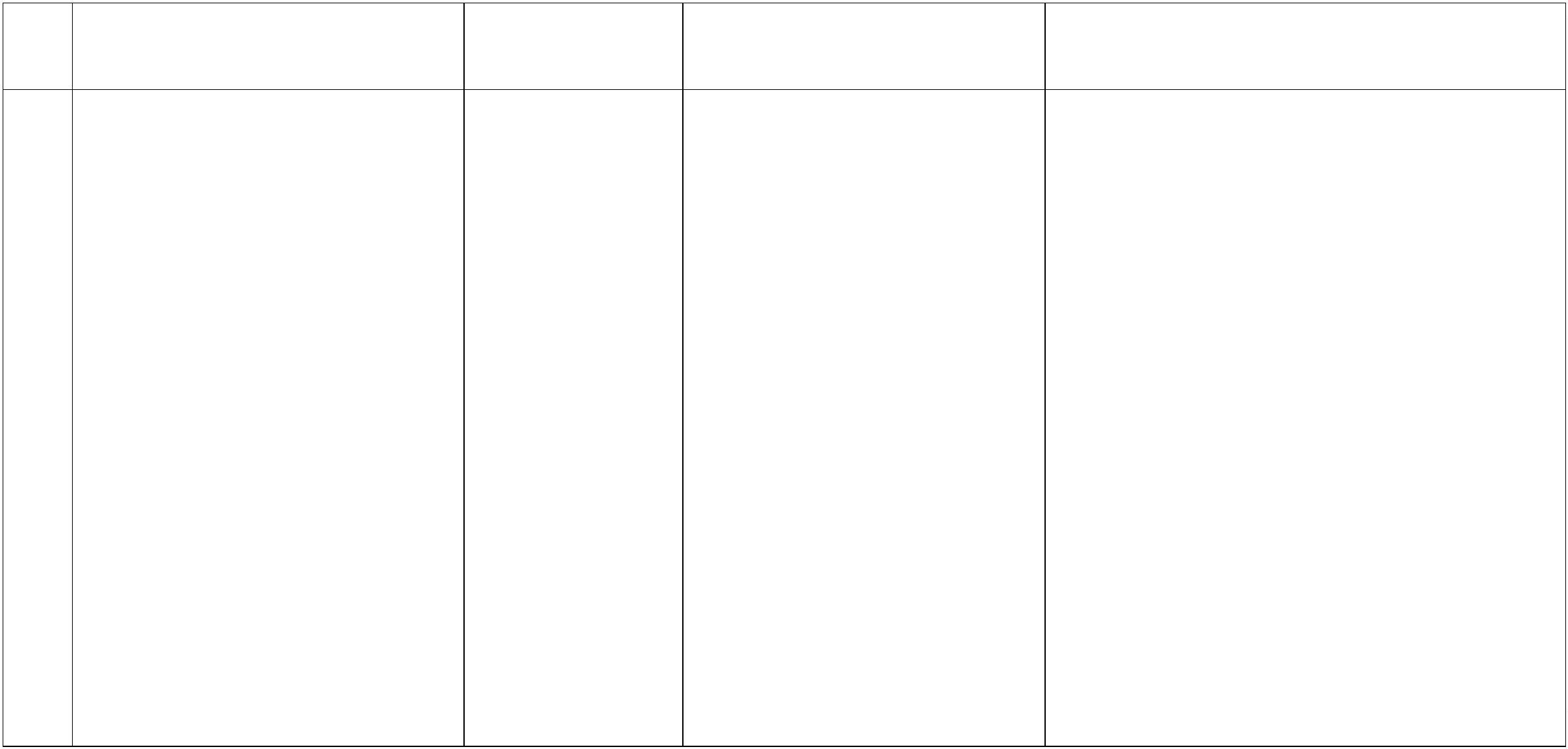 Формапроведениязанятия№п/пОсновные виды деятельностиобучающихсяТема, раздел курсаОсновное содержаниекреативные технологии; сервис доступны в цифровом инструменте проектаи торговля;«Конструктор будущего» (в личном кабинетепредпринимательство ифинансы.на интернет-платформе https://bvbinfo.ru/).‒Для педагогических работников, непринимающих участие в проекте «Билет вбудущее», материалы доступны на цифровойплатформе profmin.bvbinfo.ru2.Тема 2. Тематическийпрофориентационный урокОткрой своё будущее» (введениев профориентацию) (1 час)профориента-ционное занятиеВ 6 классе: тематическоесодержание занятия построено блок занятия, в рамках которого обучающиесяна обсуждении и осознаниитрех базовых компонентов,Каждому компоненту посвящен отдельный«дискутируют, смотрят видеоролики,выполняют практические задания.которые необходимо учитывать В конце каждого блока обучающимсяпри выборе: предлагается раздаточный материал (чек-лист)«ХОЧУ» — ваши интересы; с рекомендациями (его можно использовать в‒‒«МОГУ» — вашикачестве задания на самостоятельную работу).Вопросы, которые ставятся передобучающимся:способности;«БУДУ» —востребованностьобучающегося на рынке труда в ‒ Какие способности могут пригодиться прибудущем. освоении профессии, и как их развивать?Информирование обучающихся ‒ Какие бывают личностные качества, ио профессиях с постепенным почему они важны для выбора карьерногорасширением представлений о пути?‒‒Как распознать свои интересы?мире профессионального трудав общем: формирование‒Как стать в будущем востребованнымспециалистом?системного представления омире профессий и значимоститрудовой деятельности,В рамках самостоятельной работырекомендуется заполнение чек-листа,заполнение анкеты саморефлексии (дляучастников проекта «Билет в будущее»),например, как различныекачества или навыки могут по- знакомство с онлайн-инструментомразному реализовываться в40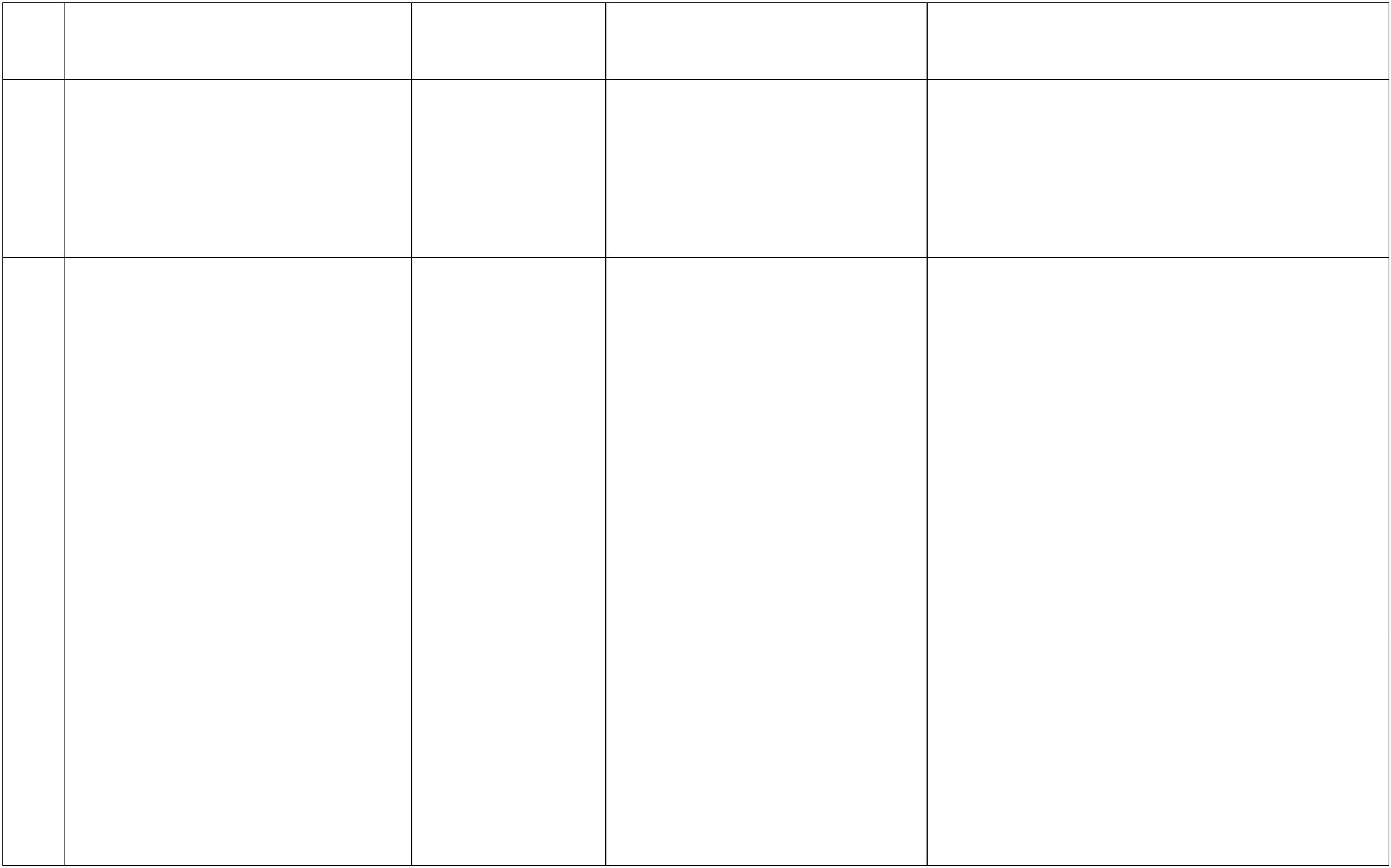 Формапроведениязанятия№п/пОсновные виды деятельностиобучающихсяТема, раздел курсаОсновное содержаниеразных профессиональныхнаправлениях. Помощь ввыборе увлечения, в которомобучающийся можетреализовать свои интересы,развивать возможности и«Примерочная профессий» на интернет-платформе проекта https://bvbinfo.ru/.‒Для педагогов-навигаторов,принимающих участие в проекте «Билет вбудущее» материалы для проведения занятиядоступны в цифровом инструменте проектапомогать окружающим. Поиск «Конструктор будущего» (в личном кабинетедополнительных занятий иувлечений.на интернет-платформе https://bvbinfo.ru/).‒ Для педагогических работников, непринимающих участие в проекте «Билет вбудущее», материалы доступны на цифровойплатформе profmin.bvbinfo.ru.В 7 классе: тематическоесодержание занятиеапредполагает знакомство сразличнымиИнформирование обучающихся оразнообразии сред и современных профессий:формирование представлений о взаимосвязидеятельности различных специалистов припрофессиональными средами и достижение общего результата, решениепрофессиями через проектную проектных заданий с профориентационнымдеятельность.компонентом, работа в школьных проектныхИнформирование обучающихся командах для решения и презентациио разнообразии сред ипроектных решений.современных профессий:В занятие используются демонстрационныеформирование представлений о ролики, интерактивные форматывзаимосвязи деятельностиразличных специалистов привзаимодействия, дискуссии и обсуждения,групповые форматы работы по тематическимдостижении общего результата, проектным командам. Для знакомства срешение проектных заданий спрофориентационнымкомпонентом, работа впроектной деятельностью обучающимсяпредлагается формула «5 П»: Проблема,Постановка задачи, Поиск информации ишкольных проектных командах ресурсов, Продукт (решение), Презентация.41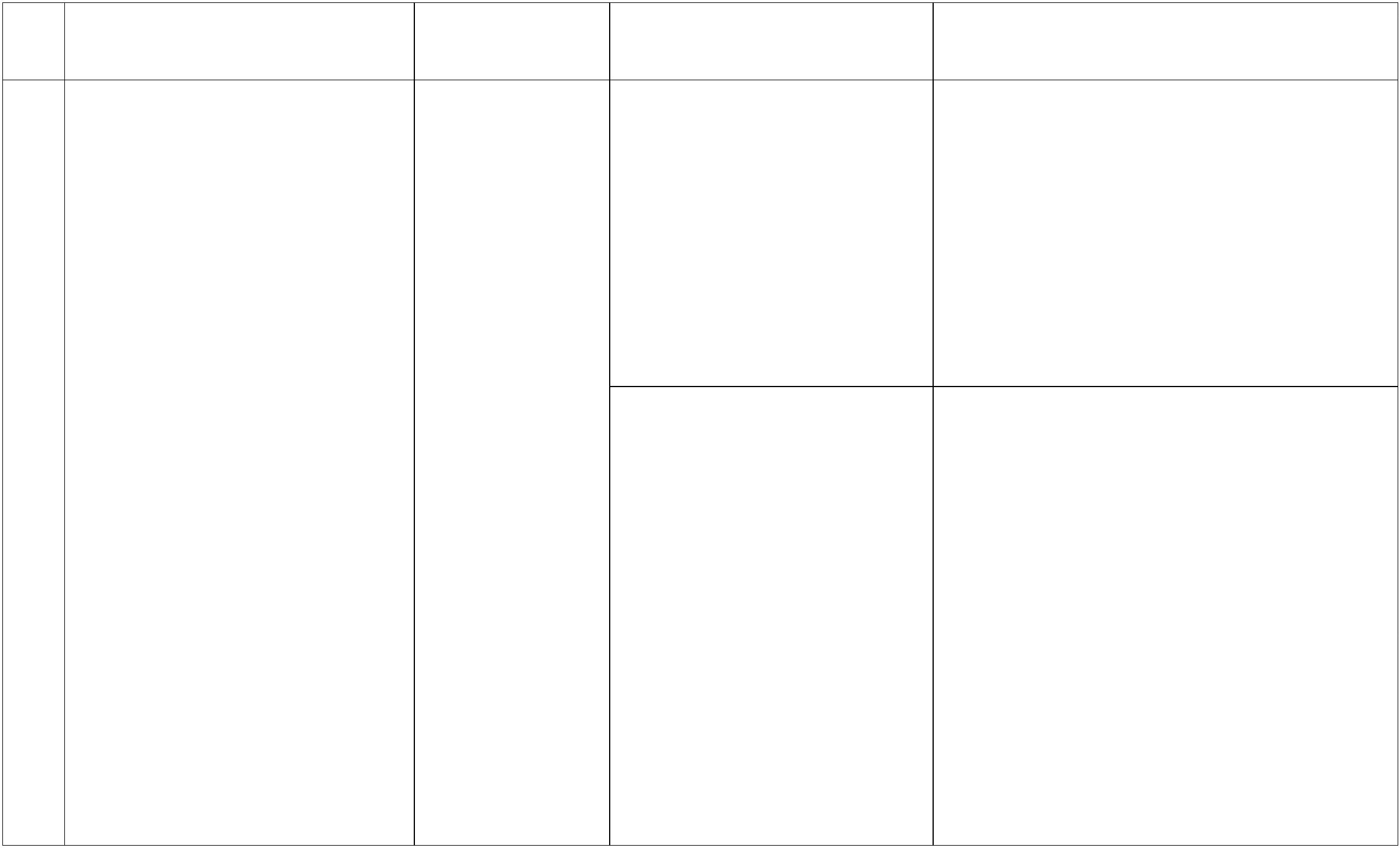 Формапроведениязанятия№п/пОсновные виды деятельностиобучающихсяТема, раздел курсаОсновное содержаниедля поиска и презентациипроектных решений.В качестве домашнего задания обучающиесязнакомятся с виртуальным городомОбучающимся предстоитпредложить проектныерешения по тематическимнаправлениями виртуальногогорода профессий«Профиград» https://profigrad.bvbinfo.ru/.‒Для педагогов-навигаторов,принимающих участие в проекте «Билет вбудущее» материалы для проведения занятиядоступны в цифровом инструменте проекта«Конструктор будущего» (в личном кабинетена интернет-платформе https://bvbinfo.ru/).«Профиград»: выбратьпроблему для решения,сформировать проектную‒Для педагогических работников, незадачу, сформировать команду принимающих участие в проекте «Билет впрофессионалов из разныхпрофессий, предложить ипрезентовать решение.будущее», материалы доступны на цифровойплатформе profmin.bvbinfo.ru.В 8 классе: занятие знакомитКаждому компоненту посвящен отдельныйобучающихся с разнообразием блок занятия, в рамках которого обучающиесянаправленийпрофессионального развития,возможностямипрогнозирования результатовпрофессиональногосамоопределения. На занятиераскрываются существующиепрофессиональныеобмениваются мнениями (дискуссии,обсуждения), смотрят видеоролики,выполняют практические задания, заполняютанкеты-подсказки, принимают участие в играхи упражнениях, в рамках которых отвечают навопросы (1 час):‒‒‒Что такое профессия?Насколько разнообразен мир профессий?Какие существуют профессиональныенаправления, вариантыполучения профессионального направления?образования (уровниобразования).Актуализация процессовпрофессиональногосамоопределения.‒Как выбрать соответствующийпрофессиональным запросам уровеньобразования?В рамках самостоятельной работы заполнениетаблицы по видам образования, знакомство с42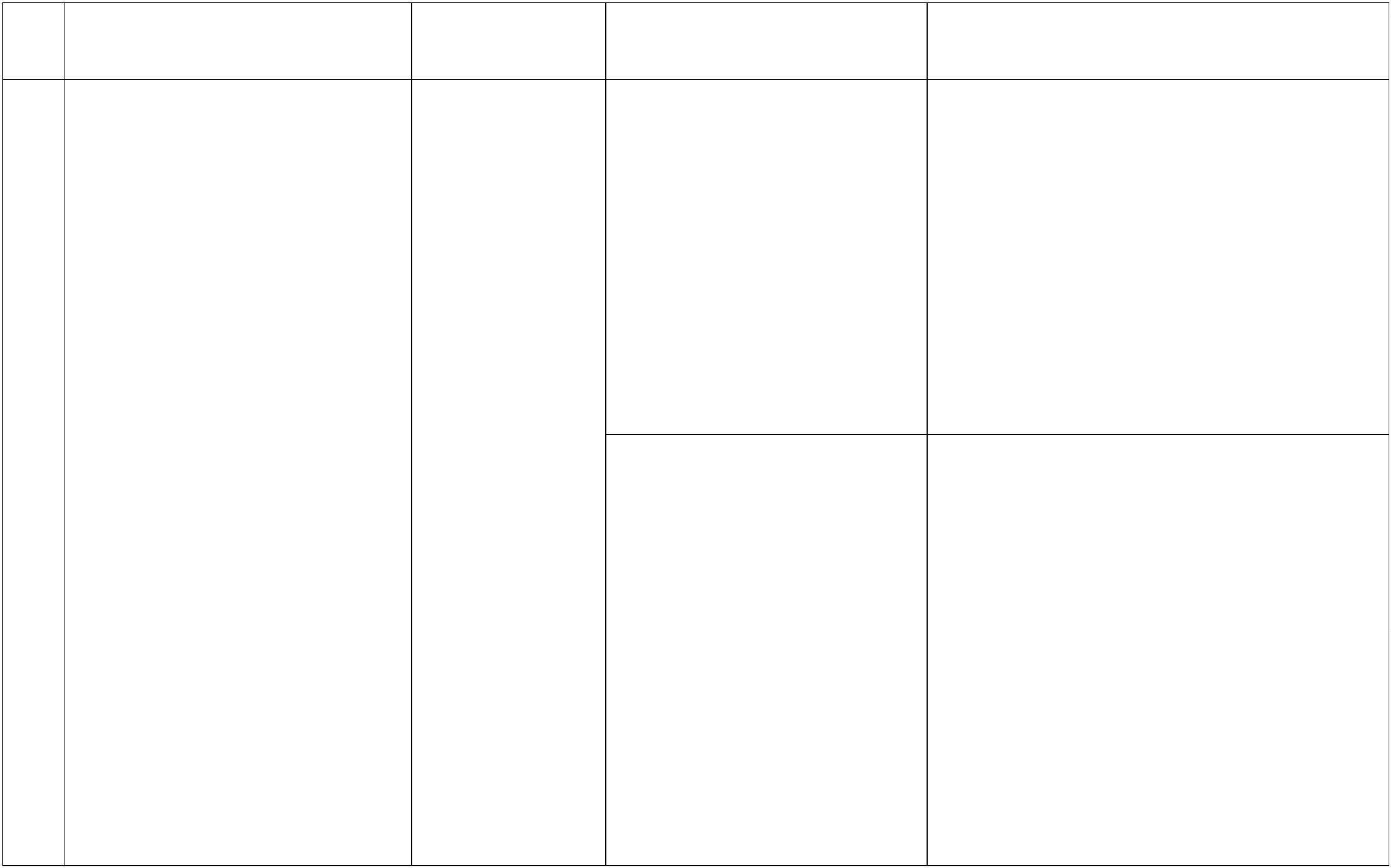 Формапроведениязанятия№п/пОсновные виды деятельностиобучающихсяТема, раздел курсаОсновное содержаниеИнформирование школьниково видах профессиональногообразования (высшееобразование / среднеепрофессиональноеонлайн-инструментом «Примерочнаяпрофессий», заполнение анкетысаморефлексии (для участников проекта«Билет в будущее» на интернет-платформепроекта https://bvbinfo.ru/).образование). Помощьшкольникам в соотнесенииличных качеств и интересов снаправлениямипрофессиональнойдеятельности.‒Для педагогов-навигаторов,принимающих участие в проекте «Билет вбудущее» материалы для проведения занятиядоступны в цифровом инструменте проекта«Конструктор будущего» (в личном кабинетена интернет-платформе https://bvbinfo.ru/).‒Для педагогических работников, непринимающих участие в проекте «Билет вбудущее», материалы доступны на цифровойплатформе profmin.bvbinfo.ru.В 9 классе: формированиепредставлений оПросмотр видеороликов о видах образования,профессиях и др. Участие в дискуссиях ипреимуществах обучения как в обсуждениях. Заполнение и анализ анкет-организациях высшего подсказок. Участие в играх и упражнениях. Наобразования (ВО, вузы), так и в занятие учащиеся смогут узнать на реальныхорганизациях среднегопрофессиональногообразования (СПО).примерах (1 час):как стать специалистом того или иногонаправления;‒ как работает система получения‒Актуализация представлений овозможных профессиональных профессионального образования;направлениях для учащихся.Повышение познавательногоинтереса к философии выбораи построению своей‒о базовом наборе качеств и навыков,необходимых в той или иной образовательнойтраектории;‒какие перспективы открывает любоеперсональной карьернойтраектории развития.направление после полученияпрофессионального или высшего образования.43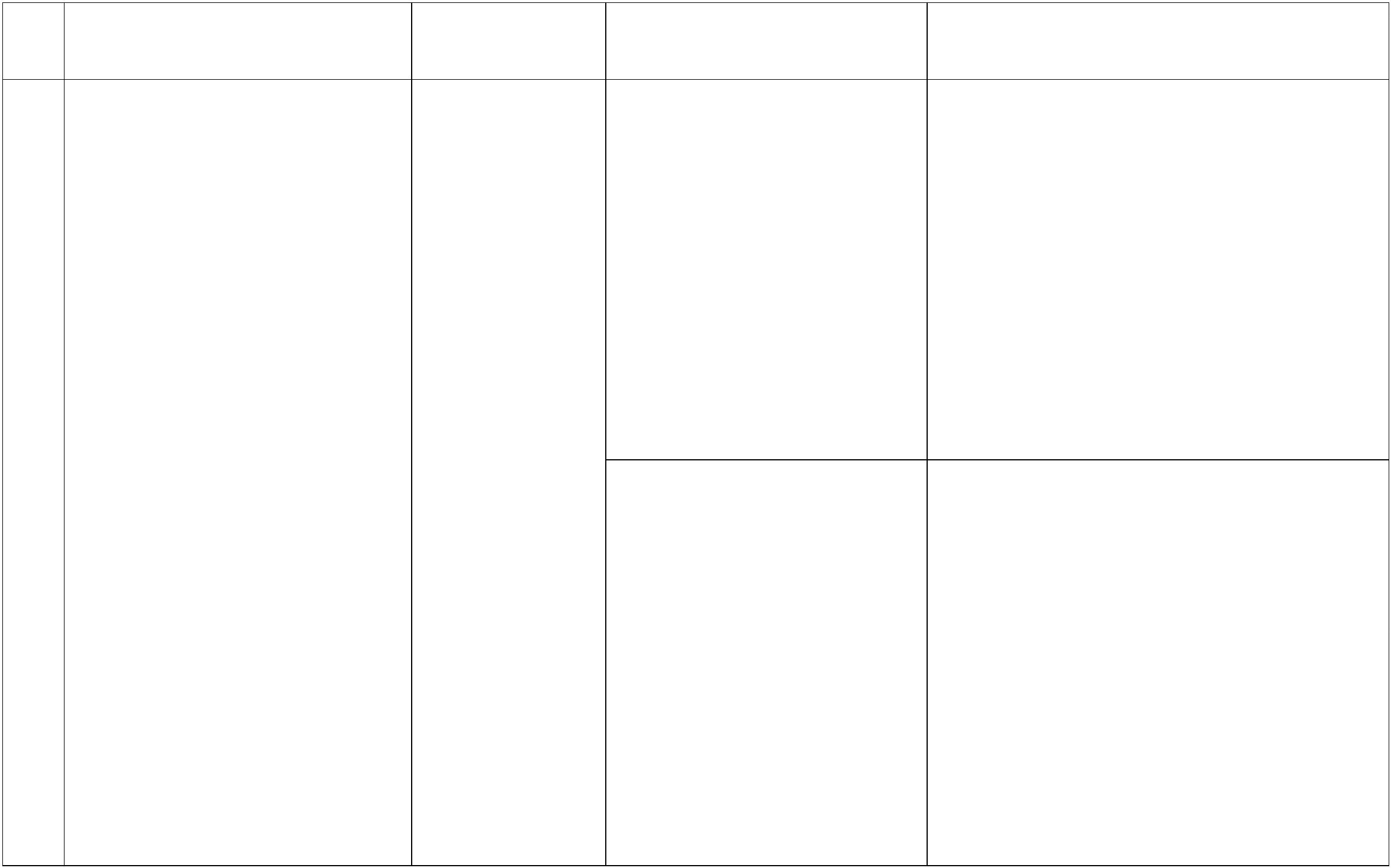 Формапроведениязанятия№п/пОсновные виды деятельностиобучающихсяТема, раздел курсаОсновное содержаниеВ рамках самостоятельной работырекомендуется работа с анкетами-подсказками, знакомство с онлайн-инструментом «Примерочная профессий»,заполнение анкеты саморефлексии (дляучастников проекта «Билет в будущее» наинтернет-платформе проектаhttps://bvbinfo.ru/).‒Для педагогов-навигаторов,принимающих участие в проекте «Билет вбудущее» материалы для проведения занятиядоступны в цифровом инструменте проекта«Конструктор будущего» (в личном кабинетена интернет-платформе https://bvbinfo.ru/).Для педагогических работников, не‒принимающих участие в проекте «Билет вбудущее», материалы доступны на цифровойплатформе profmin.bvbinfo.ruВ 10 классе: в ходе занятияобучающиеся получаютинформацию по следующимнаправлениямпрофессиональнойдеятельности:Знакомство с направлениями осуществляетсяв формате видео-обзоров и интервью ссостоявшимися представителями каждой изпредставленных сфер (профессионалов вобласти), которые поделятся актуальнойинформацией об отраслях и покажут, какможно добиться успеха. В рамках занятияученикам будут предложены задания иупражнения, позволяющие лучше понятьинтересующие их сферы. Занятие завершаетсязаданием на самостоятельную работу.В рамках самостоятельной работы‒естественно-научноенаправление;‒инженерно-техническоенаправление;‒информационно-технологическое направление;рекомендуется работа с бланком «Древо44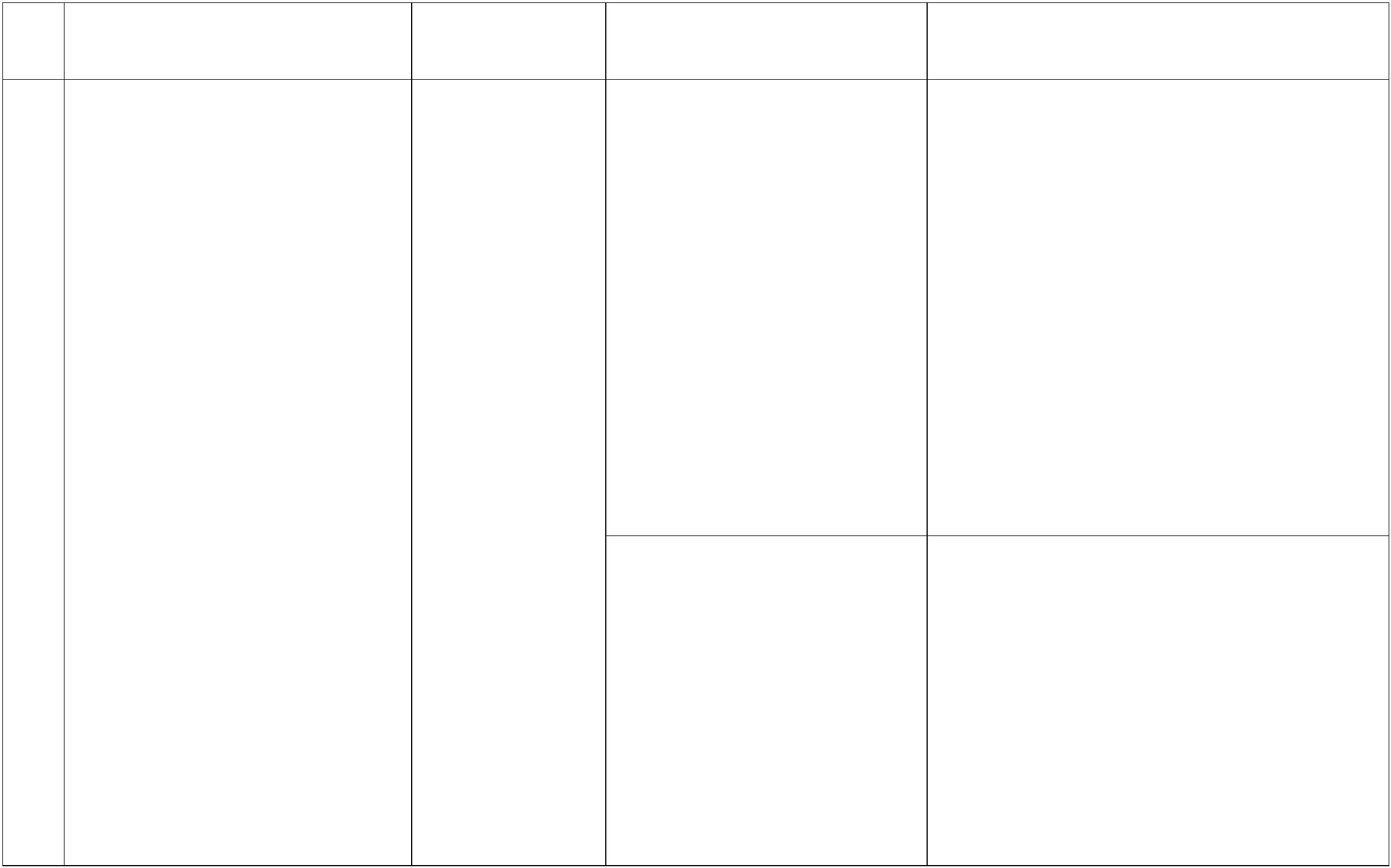 Формапроведениязанятия№п/пОсновные виды деятельностиобучающихсяТема, раздел курсаОсновное содержание‒оборонно-спортивноепрофессии», знакомство с онлайн-инструментом «Примерочная профессий»,заполнение анкеты саморефлексии (дляучастников проекта «Билет в будущее наинтернет-платформе проектанаправление;‒технологическое направление;‒производственно-социально-гуманитарноенаправление;https://bvbinfo.ru/).‒финансово-экономическое‒Для педагогов-навигаторов,направление;принимающих участие в проекте «Билет вбудущее» материалы для проведения занятия‒творческое направление.Информирование обучающихся доступны в цифровом инструменте проектаоб особенностях рынка труда.«Конструктор будущего» (в личном кабинете«Проигрывание» вариантовна интернет-платформе https://bvbinfo.ru/).выбора (альтернатив)профессии. Формированиепредставления окомпетентностном профилеспециалистов из разныхнаправлений. Знакомство синструментами и‒Для педагогических работников, непринимающих участие в проекте «Билет вбудущее», материалы доступны на цифровойплатформе profmin.bvbinfo.ru.мероприятиямипрофессионального выбора.В 11 классе: занятие направлен В рамках занятия обучающиеся смотрятпомочь выпускникам взглянуть видеоролики, принимают участие в играх ина различные жизненныеупражнениях, дискуссиях и обсуждениях.сценарии и профессиональные В рамках самостоятельной работыпути, которые ждут их послеокончания школы. Черезрекомендована работа с бланком«Чемодан/Багаж знаний», знакомство спризму разнообразия вариантов онлайн-инструментом «Примерочнаяразвития событий будетпрофессий», заполнение анкетыраскрыта и тема разнообразиявыбора профессий в различныхсаморефлексии (для участников проекта45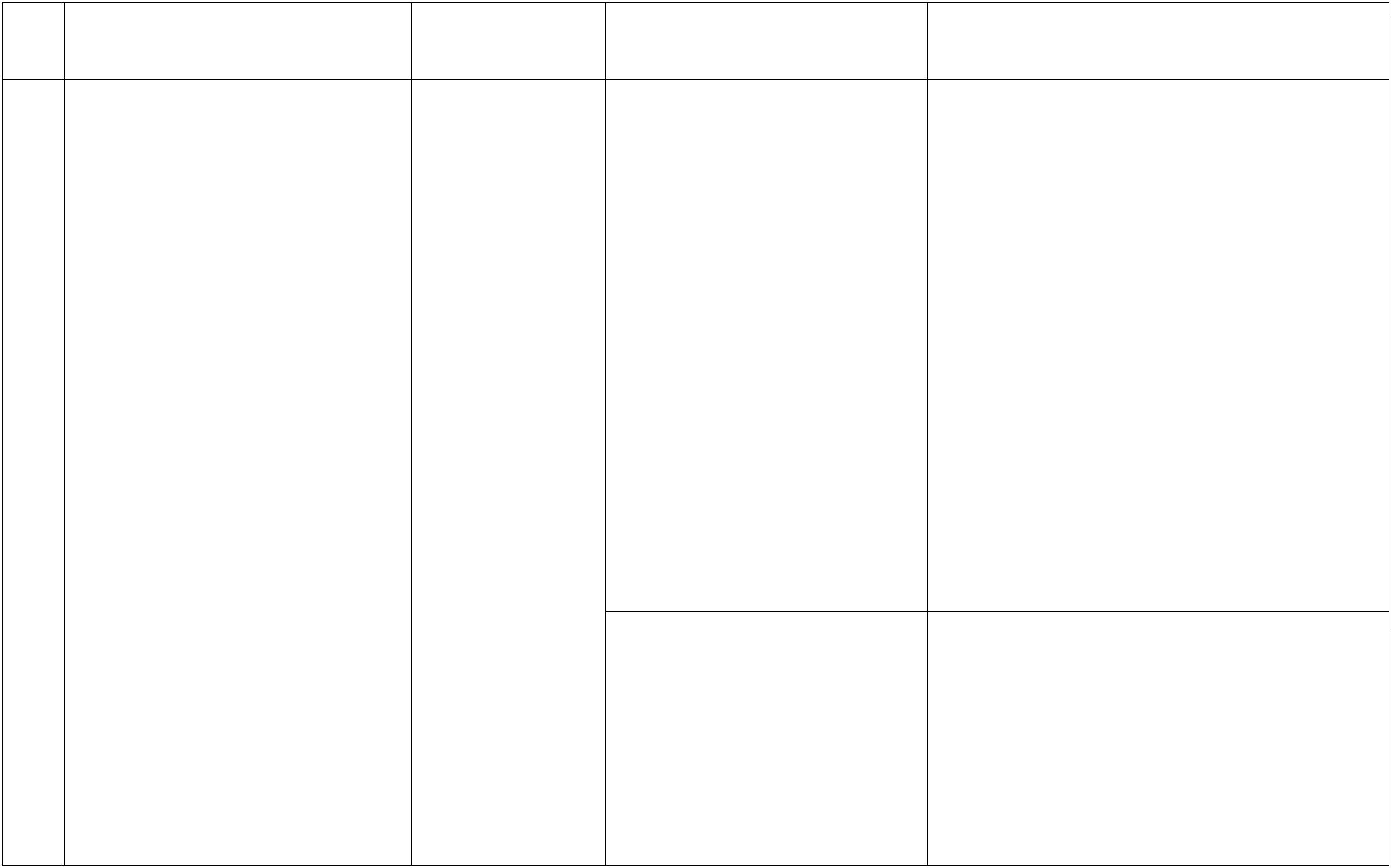 Формапроведениязанятия№п/пОсновные виды деятельностиобучающихсяТема, раздел курсаОсновное содержаниепрофессиональных«Билет в будущее» на интернет-платформенаправлениях. Формированиепредставления о выборе,развитии и возможныхизменениях в построенииперсонального карьерногопути. Формированиепозитивного отношения ивовлеченности обучающихся ввопросы самоопределения.Овладение приемамипроекта https://bvbinfo.ru/).‒Для педагогов-навигаторов,принимающих участие в проекте «Билет вбудущее» материалы для проведения занятиядоступны в цифровом инструменте проекта«Конструктор будущего» (в личном кабинетена интернет-платформе https://bvbinfo.ru/).‒Для педагогических работников, непринимающих участие в проекте «Билет вбудущее», материалы доступны на цифровойплатформе profmin.bvbinfo.ru.построения карьерныхтраекторий развития.Актуализация знаний повыбору образовательнойорганизации: организациивысшего образования (ВО,вузы) или организациисреднего профессиональногообразования (СПО) как первогошага формированияперсонального карьерногопути.3.Тема 3. Профориентационнаядиагностика № 1 «Мой профиль»и разбор результатов (1 час)диагностикаДля обучающихся, непринимающих участие впроекте «Билет в будущее»,Для обучающихся, не принимающих участие впроекте «Билет в будущее», доступнапрофориентационная диагностика «Мойдоступна профориентационная профиль».диагностика № 1 «Мойпрофиль».Профориентационнаядиагностика обучающихся наПрофориентационная диагностика проводитсяна персональном компьютере (телефоне) сустойчивым доступом в Интернет.46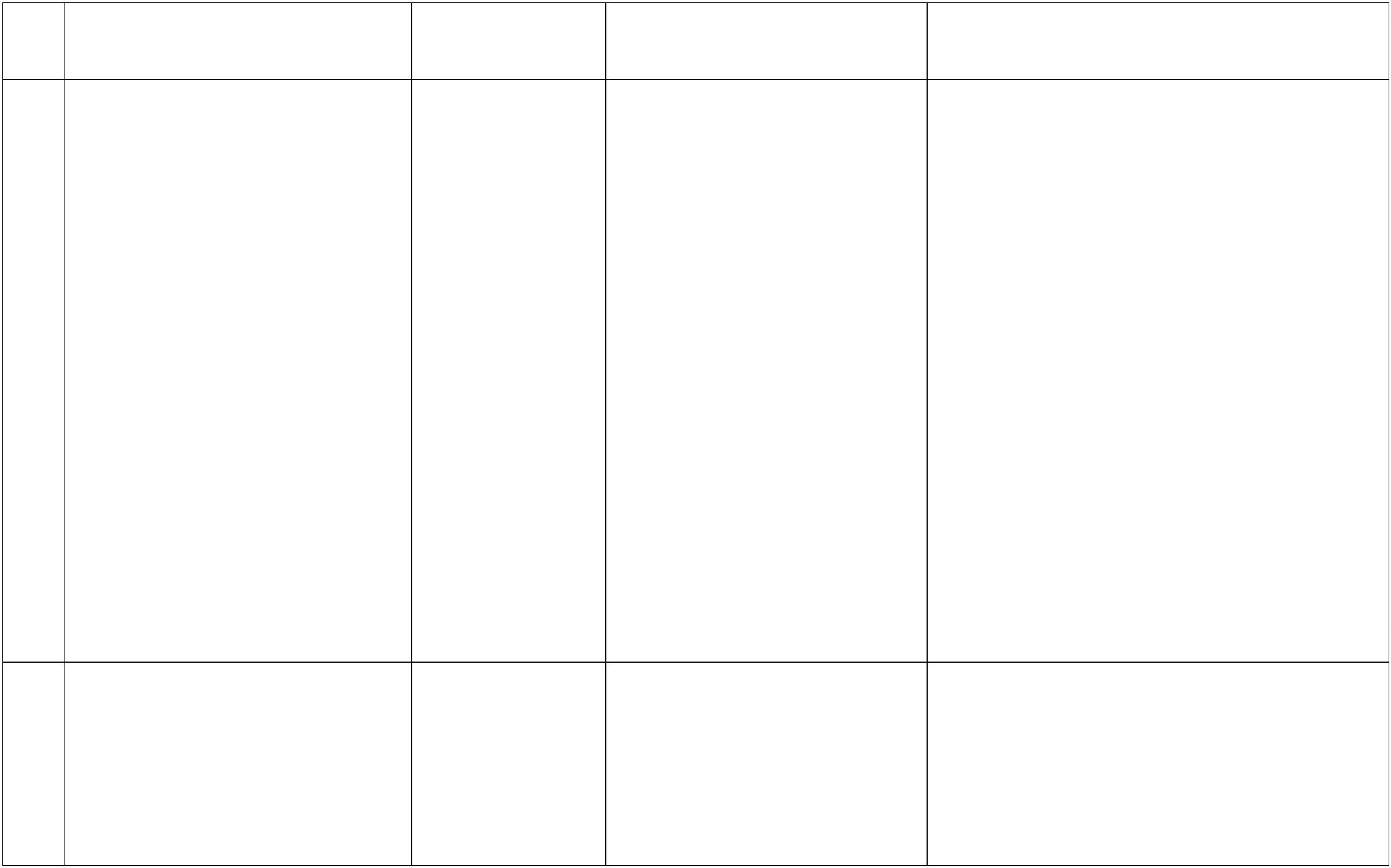 Формапроведениязанятия№п/пОсновные виды деятельностиобучающихсяТема, раздел курсаОсновное содержаниеинтернет-платформеprofmin.bvbinfo.ru (длянезарегистрированныхучастников) позволяетопределить требуемый объемпрофориентационной помощии сформировать дальнейшуюиндивидуальную траекториюучастия в программеПосле прохождения диагностикирекомендуется провести разбор полученныхрезультатов методики, обратив внимание на:– Шкальный профиль профессиональныхинтересов: высокие результаты (яркиеинтересы) и низкие результаты (отсутствиеинтереса к данной сфере).– Рекомендованные профильные классы.– Словесные описания интересовобучающегося.профориентационной работы.Методика «Мой профиль» –– Рекомендованное дополнительноедиагностика интересов, которая образование на основе интересовпозволяет рекомендоватьпрофиль обучения иобучающегося.Результаты:направления развития.Методика предусматривает 3версии: для 6-7, 8-9 и 10-11классов. Тест реализуется вформе кейсов, время‒понимание обучающимся своихпрофессиональных интересов;‒рекомендованных ему профилей обучения идополнительного образования.понимание обучающимсяпрохождения – около 15 минут. Обучающимся также доступны дляПо итогам диагностикирекомендуется проведениеконсультации по полученнымсамостоятельного прохождения следующиедиагностические методики:– «Включенность в выбор профессии» –результатам (в индивидуальном диагностика направлена на оценку готовностиили групповом формате).ребенка к выбору профессии и позволяетопределить, насколько ребенок погружен ввопросы выбора, готов ли он совершать дляэтого необходимые шаги, и как представляетсвои возможности. Диагностика занимаетоколо 7 минут.47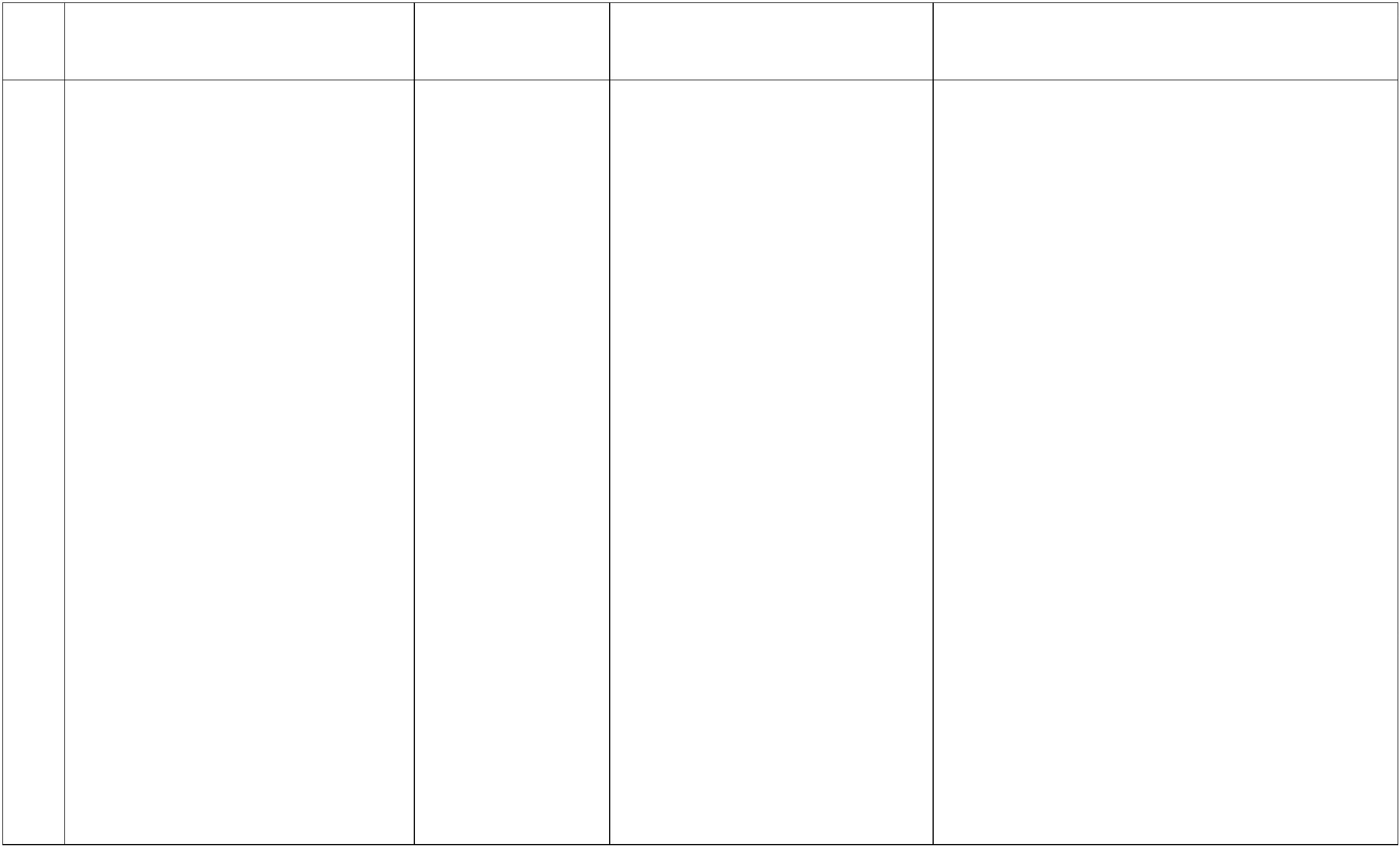 Формапроведениязанятия№п/пОсновные виды деятельностиобучающихсяТема, раздел курсаОсновное содержание–«Колледж или вуз» – диагностиканаправлена на оценку склонностей, которыепомогут определить, какое образование стоитвыбрать – высшее или среднеепрофессиональное образование. Диагностиказанимает около 7 минут.4.Тема 3. Профориентационнаядиагностика № 1 «Моионлайн-проба(моделирующаяДля обучающихся-участниковпроекта «Билет в будущее»Первая часть профориентационной онлайн-диагностики обучающихся в новом учебномпрофсреды» и разбор результатов профессиональная доступна профориентационная году (1 час). Осуществляется для навигации(1 час)проба)диагностика № 1 «Моипрофсреды» (обязательна дляпроведения).Профориентационнаядиагностика обучающихся наинтернет-платформеhttps://bvbinfo.ru/ (длязарегистрированныхпо активностям проекта «Билет в будущее».Методика «Мои профсреды» – обязательнаядля проведения диагностика в рамках участияв проекте «Билет в будущее». Диагностикаосуществляется в онлайн-формате (доступна вличном кабинете обучающегося – участникапроекта), предоставляется возможностьпроведения как в образовательнойучастников проекта) позволяет организации, так и в домашних условиях.определить требуемый объемпрофориентационной помощии сформировать дальнейшуюиндивидуальную траекториюучастия в программеПрофориентационная диагностика проводитсяна персональном компьютере (телефоне) сустойчивым доступом в Интернет. Последиагностики рекомендуется проведениеконсультации по полученным результатам, атакже анализ интерпретаций в рамкахпрофориентационной работы.Методика «Мои профсреды» – самостоятельной работы.онлайн-диагностикапрофессиональныхНа занятии, посвященном разбору результатовметодики «Мои профсреды», рекомендуетсясклонностей и направленности обратить внимание обучающихся на:обучающихся. В результатахобучающийся получает1. Шкальный профиль профессиональныхсред и описания рекомендованных сред.рекомендации по построению48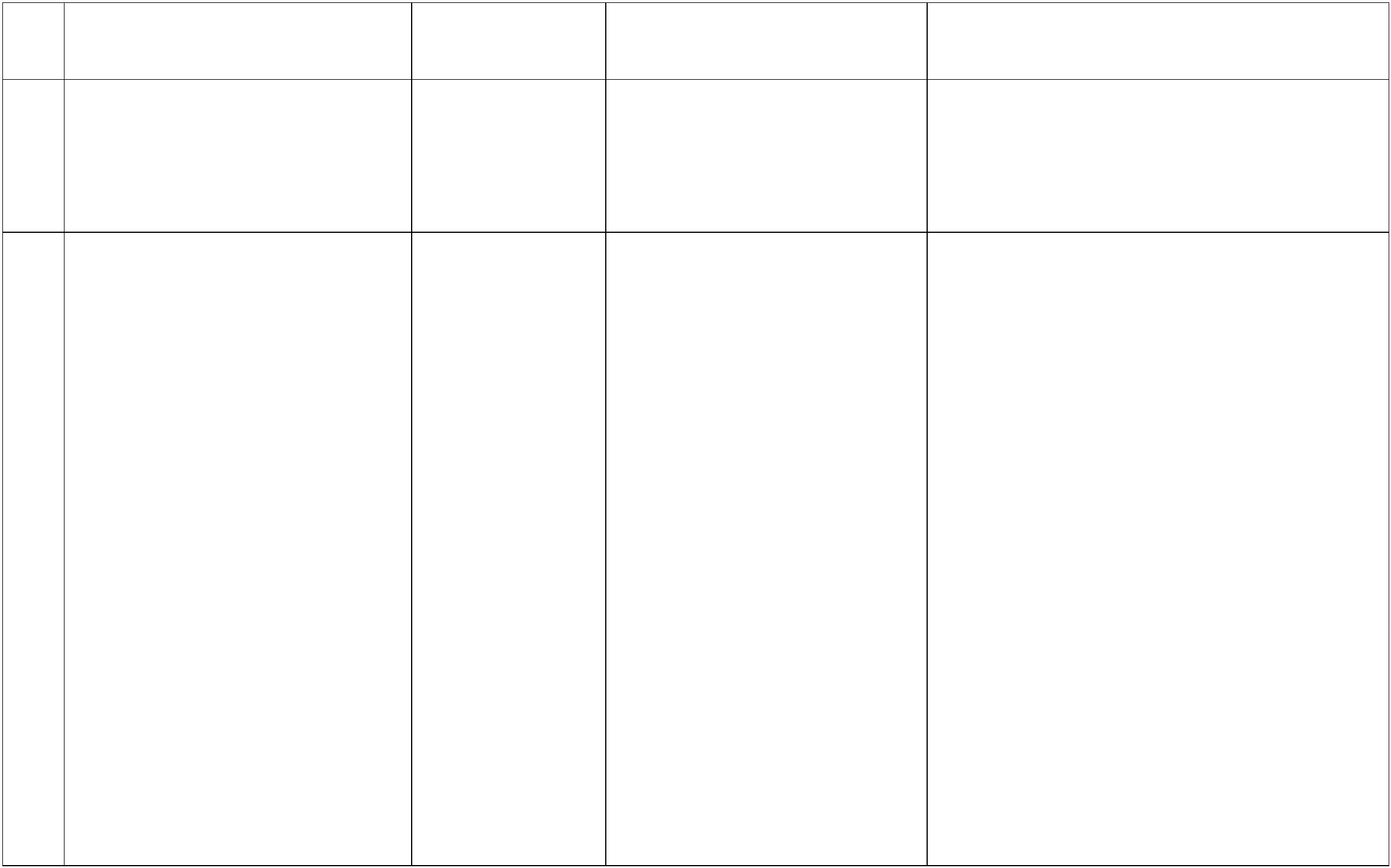 Формапроведениязанятия№п/пОсновные виды деятельностиобучающихсяТема, раздел курсаОсновное содержаниетрека внутри проекта «Билет в2. Шкальный профиль профессиональныхбудущее» («Профессиональных интересов (склонностей) обучающегося: посред»). Методика каким шкалам результаты высокие (яркиепредусматривает 3 версии – для интересы), а по каким шкалам результаты-7, 8-9 и 10-11 классов. низкие (отсутствие интереса к исследуемойМетодика реализуется в форме сфере).6кейсов, время прохождения –около 15 минут.По итогам диагностикирекомендуется проведениеконсультации по полученным3. Словесные описания интересовобучающегося.Результаты:‒понимание обучающимся своихпрофессиональных интересов;результатам (в индивидуальном ‒ рекомендация по маршруту проектаили групповом формате).Возможно проведение«Билет в будущее»;‒ просмотр видеозаписи консультации поконсультации с помощьювидеозаписи готовойрезультатам профориентационнойдиагностики;консультации (доступнойучастникам проекта «Билет вбудущее» на интернет-‒рекомендации по обсуждению результатовтестирования с родственниками испециалистами.платформе https://bvbinfo.ru/).В 6-7 классах тематическоесодержание занятияпредполагает знакомствообучающихся с системойобщего образования в РФ, спонятием «дополнительное5.Тема 4. Профориентационноезанятие «Система образованияРоссии» (дополнительноеобразование, уровнипрофессионального образования,стратегии поступления) (1 час)профориента-ционное занятиеПросмотр видеоролика о значенииобразования для профессионального будущегочеловека.Участие в его обсуждении.Парная работа по выстраиваниюобразование для школьников». последовательности уровней общегоОбучающиеся получаютпредставление о значенииобразования, с фронтальной проверкой.образования в жизни человека, Участие в игре о возможностях, которые даето возможностях, которые дает дополнительное образование школьникам.49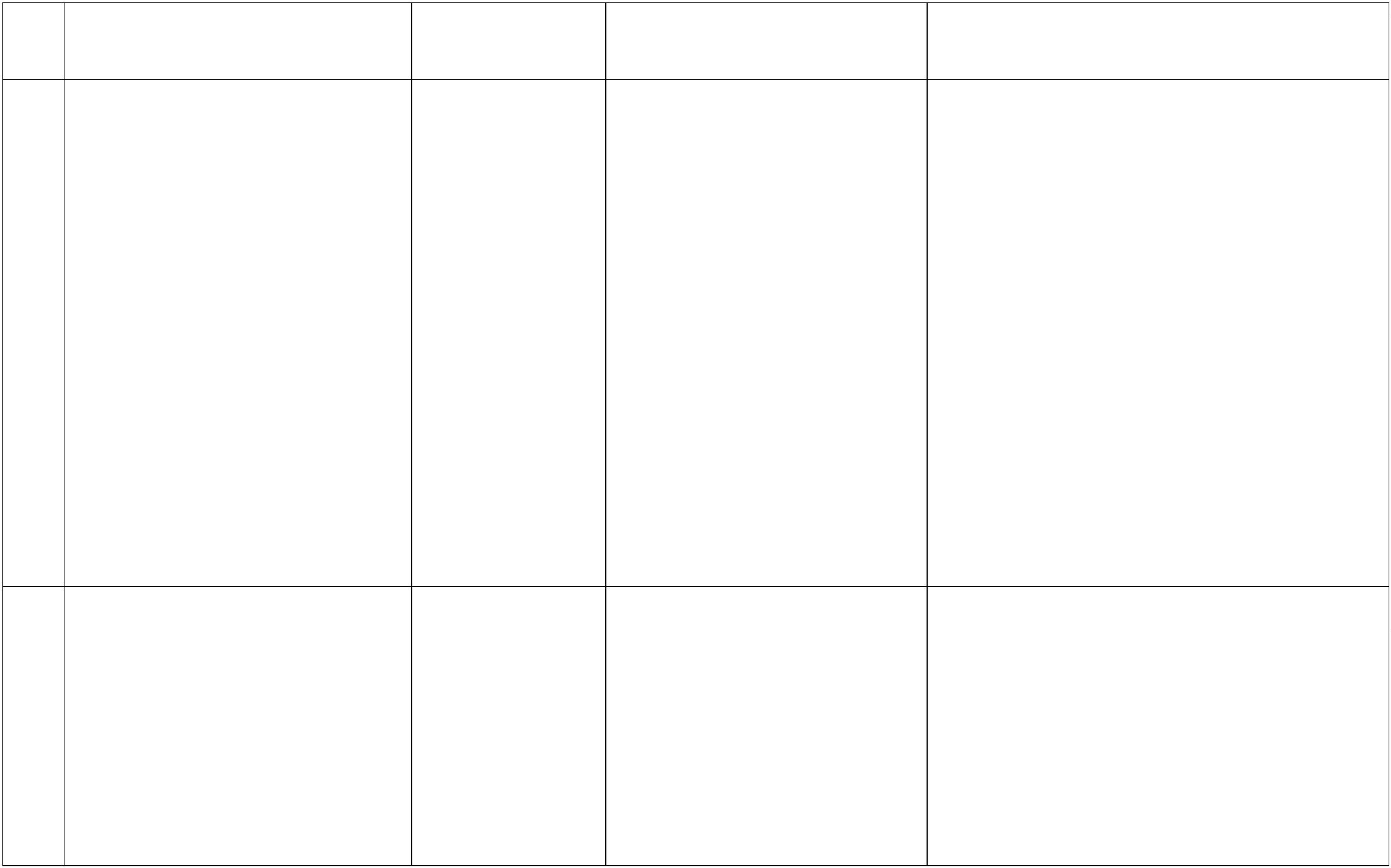 Формапроведениязанятия№п/пОсновные виды деятельностиобучающихсяТема, раздел курсаОсновное содержаниедополнительное образованиешкольникам, в том числе о том,как с помощьюдополнительного образованияможно подготовиться кбудущему профессиональномувыбору.В 8-9 классах тематическоесодержание занятияпредполагает знакомствообучающихся с понятиемПросмотр видеоролика о значенииобразования для профессионального будущегочеловека. Участие в его обсуждении.Беседа об особенностях среднего и высшегообразования с опорой на таблицу.“профессиональноеобразование”, с особенностями Фронтальная работа со схемой,среднего и высшегопрофессиональногопредставляющей уровни высшегообразования.образования и условиями ихполучения. Обучающиесяполучают представление означении образования дляпрофессионального развитиячеловека, учатся соотноситьпрофессии и уровеньГрупповая работа: составление схемыобразовательной траектории героев поописанию их профессионального пути.профессиональногообразования, которыйтребуется для их освоения.В 10-11 классах обучающиесязнакомятся с понятиямиПросмотр видеоролика о значенииобразования для профессионального будущегочеловека.Объяснение учителя: этапы подборапрофессионального образования на примерегероя:«направление подготовки»,«область образования»,«укрупненные группынаправлений обучения»,50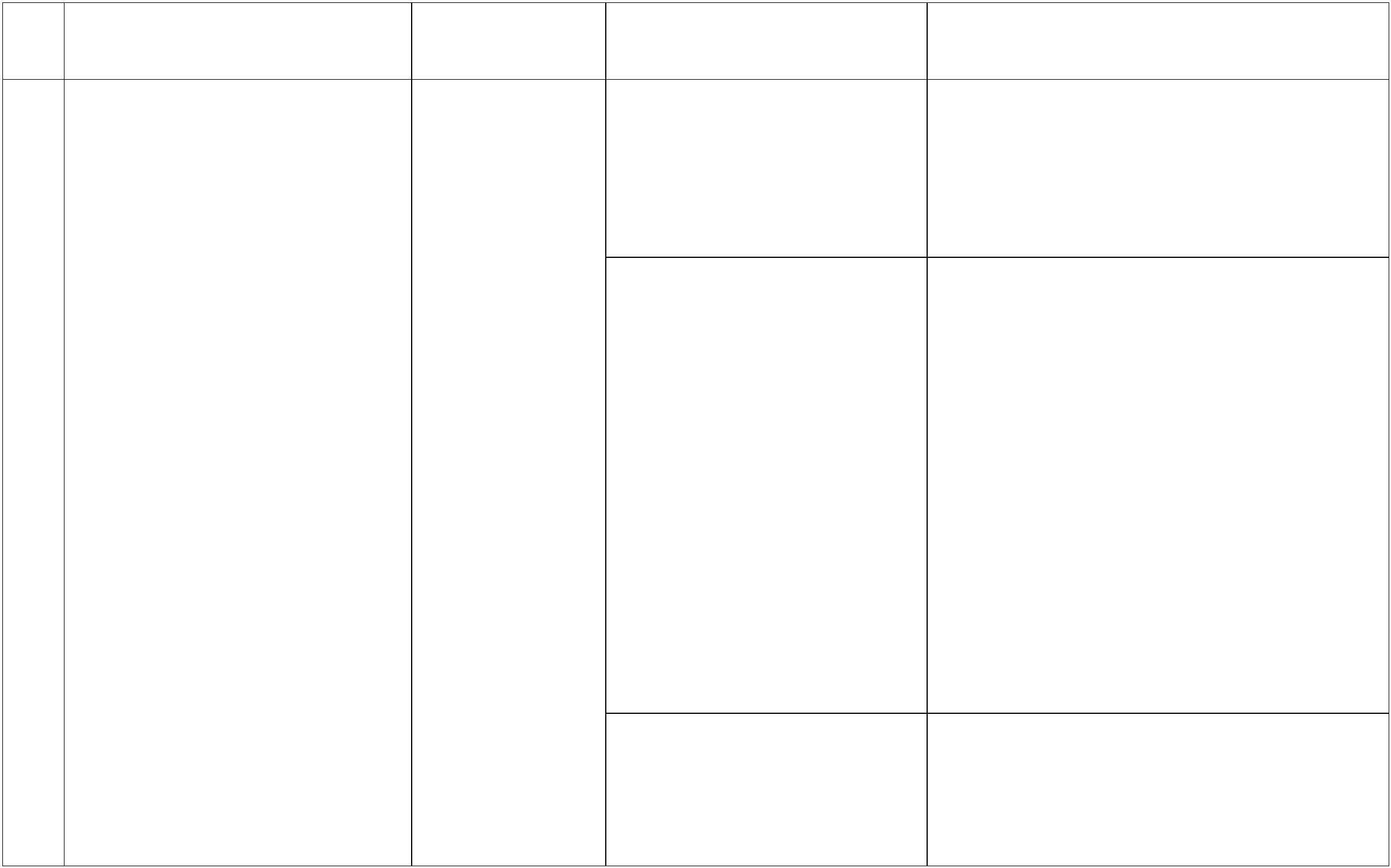 Формапроведениязанятия№п/пОсновные виды деятельностиобучающихсяТема, раздел курсаОсновное содержание««специальность», «профиль»,специализация», «программа---как подобрать уровень образования;как подобрать направление обучения;как подобрать специальность илиобучения». Изучают этапыподбора профессиональногообразования, учатся читатькоды специальностей,направление подготовки.Знакомство с правилами чтения кодаспециальностей.обсуждают основные ошибки,которые делают абитуриентыРабота в парах: упражнение на тренировкунавыка чтения кода специальностей.при выборе профессионального Беседа — обсуждение ошибок, которыеобразования.делают абитуриенты при выборепрофессионального образования.6.Тема 5. Профориентационноезанятие «Пробую профессию всфере науки и образования»(моделирующая онлайн-проба наплатформе проекта «Билет вбудущее» по профессии учителя,приуроченная к Году педагога инаставника) (1 час)онлайн-проба(моделирующаяпрофессиональная профессиональногопроба)Профессиональная проба каксредство актуализацииПервая часть занятия построена на просмотретематических видеороликов, интерактивномвзаимодействии – игр, обсуждений идискуссий.Вторая часть занятия – знакомство спрофессией и профессиональной областью –наука и образование. Обучающемусяпредоставляется информация о профессии,цели и задачи задания (онлайн-пробы), атакже предоставляется возможность пройтионлайн-пробу (моделирующаяпрофессиональная проба), в рамках которойпоэтапно выполняя задания обучающийсязнакомится с профессией, функциональнымиобязанностями и особенностями ежедневнойпрофессиональной деятельности данногоспециалиста. При прохождении заданийонлайн-пробы обучающийся можетсамоопределенияобучающихся. Знакомство сключевыми отраслевыминаправлениями экономикиРоссийской Федерации ирешение онлайн-проб(моделирующаяпрофессиональная проба) какпрактико-ориентированныхзадач с помощью цифровыхинтерактивных технологий(приложений-симуляторов наплатформе проекта «Билет вбудущее»: https://bvbinfo.ru/).Формирование представленийо компетенциях и особенностях использовать дополнительныепрофессий, необходимых для информационные материалы, которые51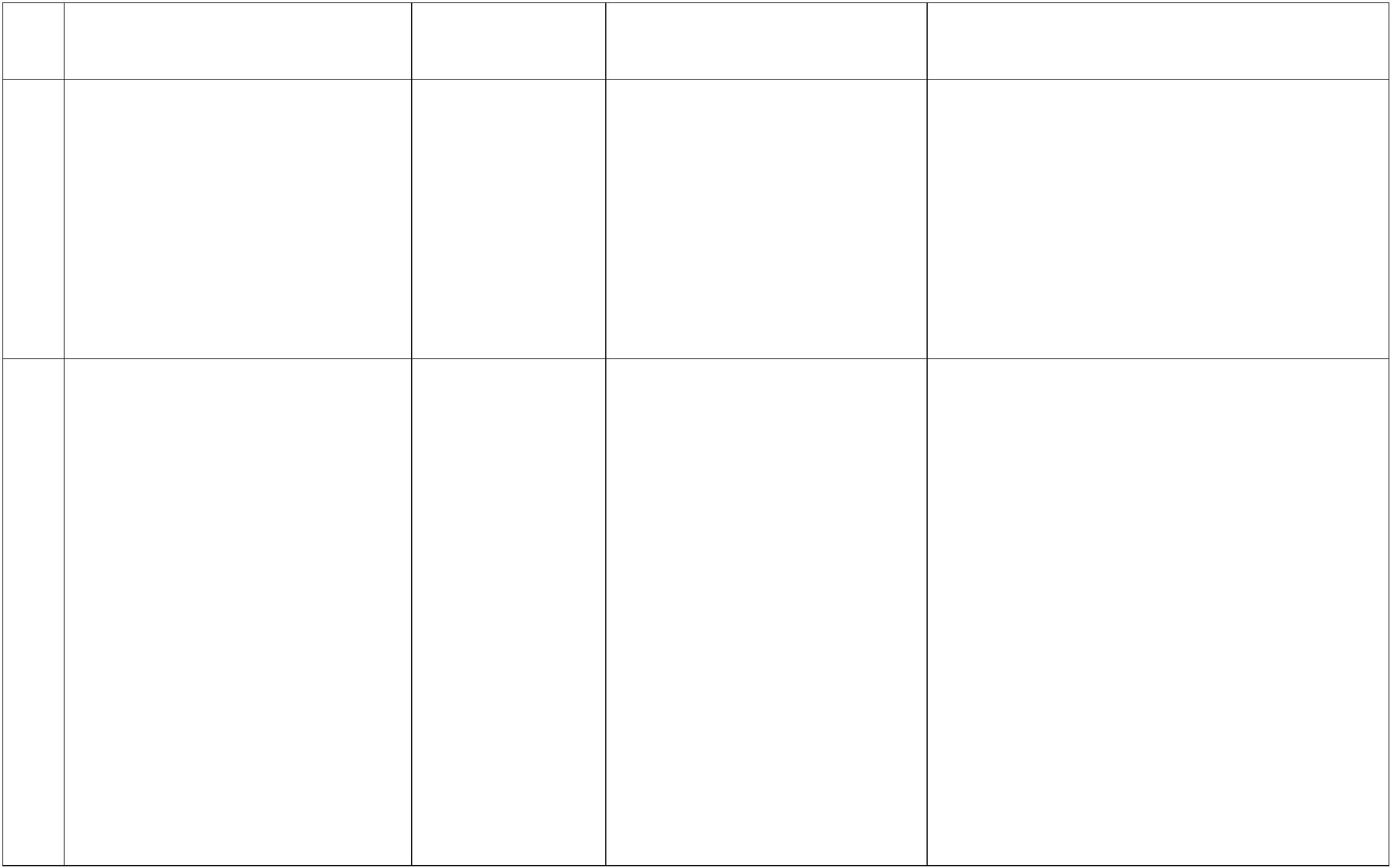 Формапроведениязанятия№п/пОсновные виды деятельностиобучающихсяТема, раздел курсаОсновное содержаниеосуществления конкретнойпрофессиональнойдеятельности.Профессиональная проба попрофессии учителя,находятся в разделе «Справочник» онлайн-пробы. После прохождения всех заданийонлайн-пробы обучающийся отвечает навопросы, которые помогают определиться,понравилась ли данная профессия.приуроченная к Году педагогаТретья часть занятия – рефлексия в классе пои наставника, в рамках которой заданным параметрам (вопросам).обучающимся необходимопройти последовательностьэтапов :Рекомендовано прохождение онлайн-пробы заперсональным компьютером с доступом вИнтернет как индивидуально, так и по 2-3‒Знакомство с профессией и обучающихся за каждым компьютером.профессиональной областью.Допускается проведение онлайн-пробысовместно с учителем через демонстрациюэкрана (при наличии 1 компьютера), срекомендацией повторить прохождение пробысамостоятельно в качестве домашнегозадания.‒Постановка задачи иподготовительно-обучающийэтап.‒Практическое выполнениезадания.‒Завершающий этап‒Для педагогов-навигаторов,(закрепление полученныхзнаний, получение цифровогоартефакта).принимающих участие в проекте «Билет вбудущее» материалы для проведения занятия,а также вариативности в выборе пробдоступны в цифровом инструменте проекта«Конструктор будущего» (в личном кабинетена интернет-платформе https://bvbinfo.ru/).Для педагогических работников, не‒принимающих участие в проекте «Билет вбудущее», материалы доступны на цифровойплатформе profmin.bvbinfo.ru .7.Тема 6. Профориентационноезанятие «Россия в деле» (часть 1)(на выбор: импортозамещение,профориента-ционное занятиеДля обучающихся, непринимающих участие впроекте «Билет в будущее»,Просмотр видеосюжетов, обсуждение вформате дискуссий, оценки познавательногоинтереса и формирования ценности труда к52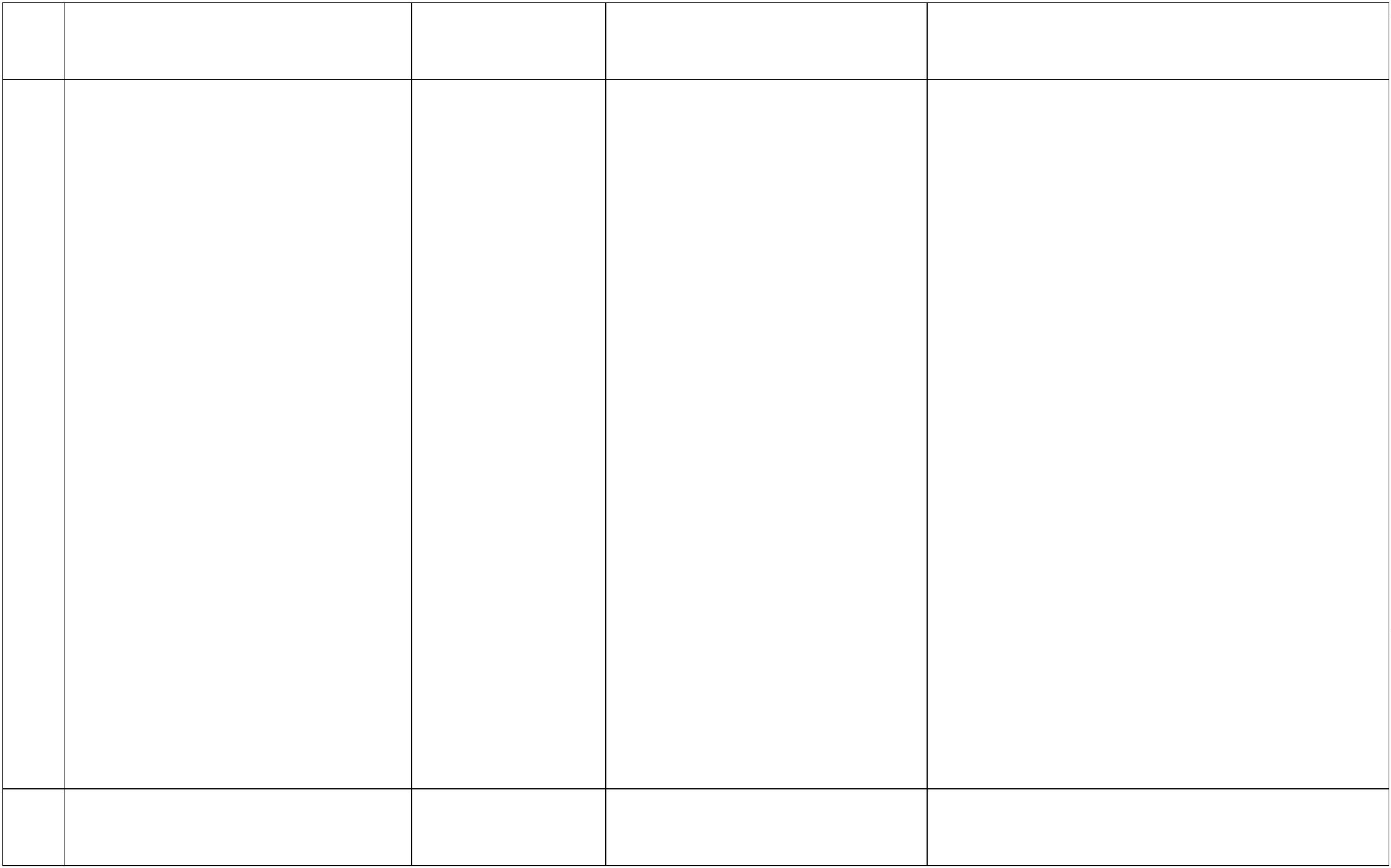 Формапроведениязанятия№п/пОсновные виды деятельностиобучающихсяТема, раздел курсаОсновное содержаниеавиастроение, судовождение,судостроение, леснаярекомендуетсяПрофориентационное занятиепрофессиям в предложенных сферахэкономического развития (на выбор):промышленность) (1 час)«Россия в деле» (часть 1, 1 час). Импортозамещение: Системы управленияПросвещение обучающихся и судами, которыми оснащены российскиеформирование познавательного порты и суда – импортные. Российскаяинтереса к выбору профессий в компания создала программно-аппаратныйсовременной экономике нашей комплекс, который полностью заместилстраны. Демонстрация перечня иностранные аналоги. ЭКНИС – электроннаятехнологических ниш, вкотором российские научно-технические достиженияактивно внедряются вкартографическая навигационно-информационная система. Амбициозныйвысокотехнологичный проект. Кроме этого, вРоссии созданы морские навигационныетренажеры для обучения тех, кто будет втехнологические отраслиреального сектора экономики, и ближайшем будущем водить суда посо временем результат этой мировому океану. Ранее и эти тренажерыработы займет достойное место поставлялись к нам исключительно из другихне только на российском, но имировом рынке, формируястран. Отечественными стали и малыекосмические аппараты, созданные по самымустойчивый тренд: российские последним современным технологиям. Онитехнологии – это качество – уже на орбите.безопасность – эффективность. Авиастроение:В рамках занятия предложены Авиастроение: Современные достиженияследующие отрасли и тематики отечественного авиастроения. В Жуковском‒на выбор: импортозамещение,авиастроение, судовождение,судостроение, леснаястоят МС-21, которые уже прошли всенеобходимые испытания и ждутсертификации. В Москве корпорация "Иркут"проводит испытания Суперджета на стендепромышленность."Электронная птица", собирает новыемодификации кабин пилотов на тач панелях. ВКазани налажено производство Ту-214.Первые серийные самолеты, которые будут53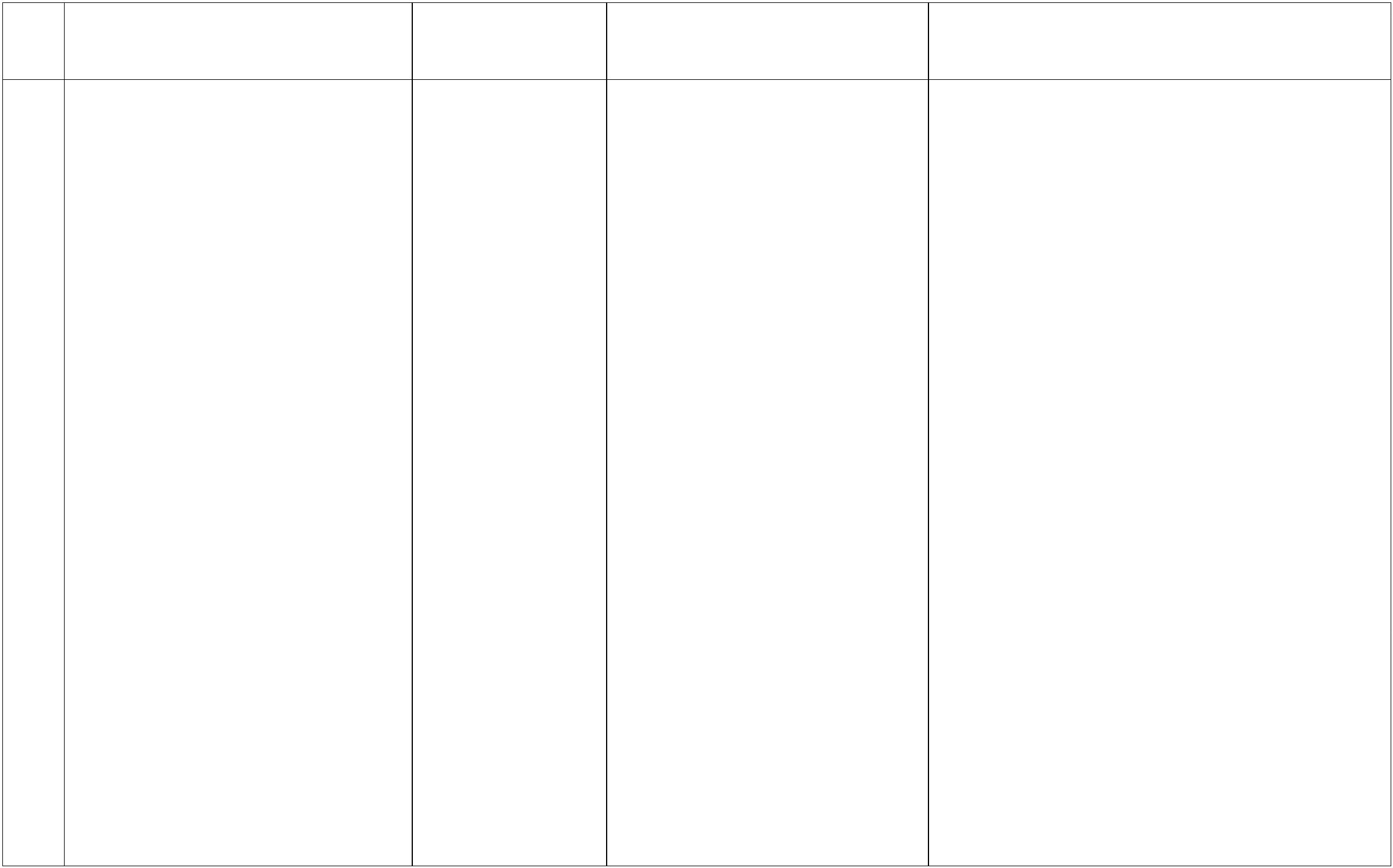 Формапроведениязанятия№п/пОсновные виды деятельностиобучающихсяТема, раздел курсаОсновное содержаниеслужить гражданской авиации, собираютспециалисты высокого класса, владеющиеличным клеймом. То есть каждый из нихотвечает за качество нового лайнера. Циклсборки — 18 месяцев. Самолетсертифицирован по всем международнымправилам.Судовождение: Российские специалистыпервые в мире разработали автономнуюсистему судовождения, которая уже работаетна некоторых судах. Качество – безопасность–эффективность – главные принципы работыотечественных морских систем.Судостроение: В Санкт-Петербурге на верфисняты готовое электросудно, а также суда,которые пока только собираются.Специалисты "Морсвязьавтоматики"поставляют двигатели, узлы, микросхемы длясборки электросудов. Этот экологическичистый вид речного транспорта сегодня ужепринимают Москва, Екатеринбург, НижнийНовгород. В Нижнем Новгороде на заводе"Красное Сормово" начали собиратьсудакраболовы. Пока страна в начале пути.Завод выполняет заказ на первые пять,которые будут ходить в Баренцевом море.Российские краболовы способныосуществлять полный цикл по вылову ипроизводству замороженной,вакуумированной продукции.54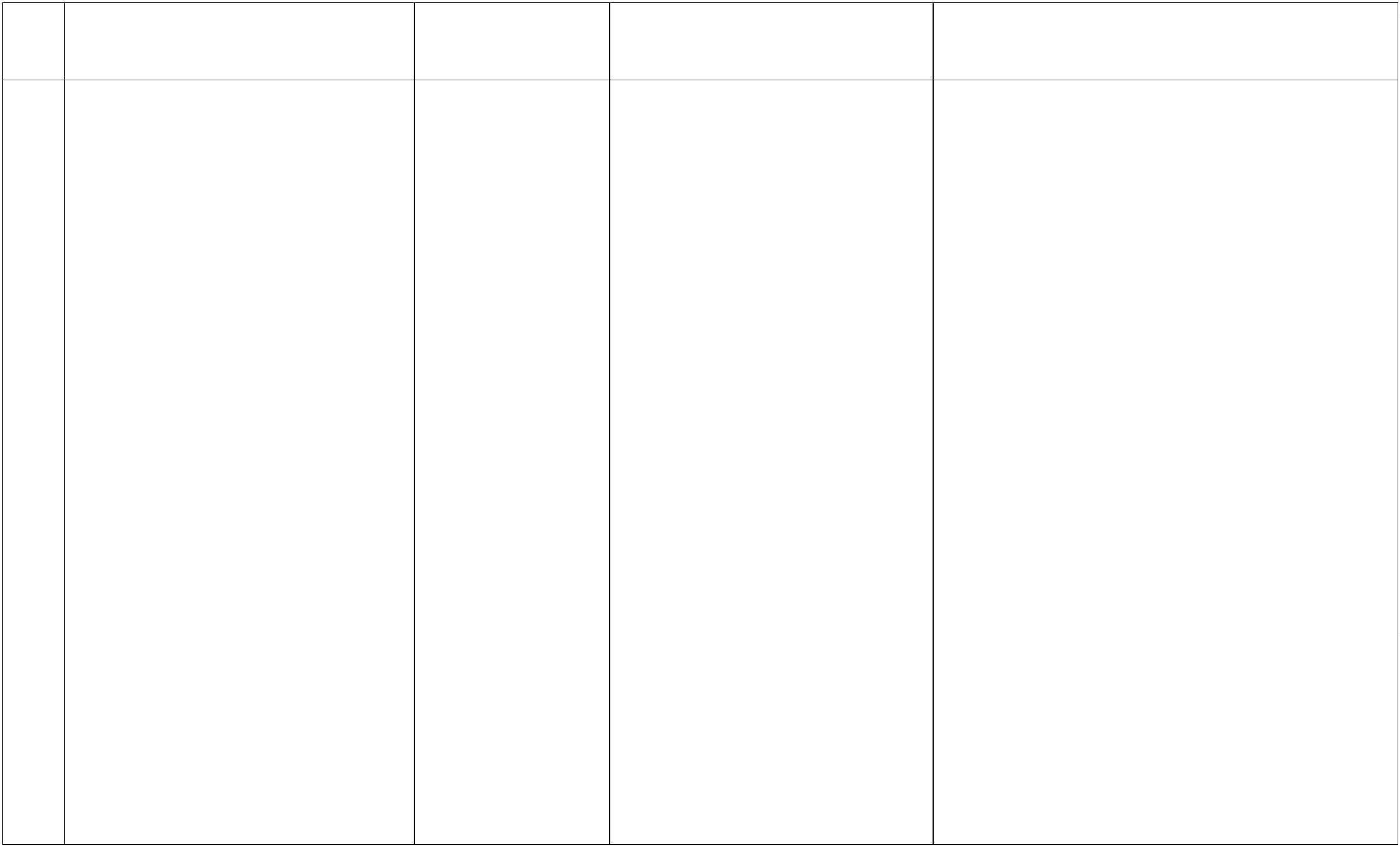 Формапроведениязанятия№п/пОсновные виды деятельностиобучающихсяТема, раздел курсаОсновное содержаниеЛесная промышленность: Работалесоперерабатывающего илесозаготовительного комплекса. Главныедостижения и пути развития. Современнаятехника и технологии на делянкахВологодской области. Завод по производствуфанеры. Питомник, где выращивают елочки,которыми засаживают отработанные делянки,сохраняя «зеленый» баланс нашей страны.Для педагогов-навигаторов, принимающихучастие в проекте «Билет в будущее»,материалы для проведения занятия доступныв цифровом инструменте проекта«Конструктор будущего» (в личном кабинетена интернет-платформе https://bvbinfo.ru/).Для педагогических работников, не‒принимающих участие в проекте «Билет вбудущее», материалы доступны на цифровойплатформе profmin.bvbinfo.ru.8.Тема 6. Профориентационнаядиагностика № 2 «Моиориентиры» и разбор результатов(1 час)диагностикаДля обучающихся-участниковпроекта «Билет в будущее»рекомендуется:Профориентационнаядиагностика № 2 «Моиориентиры» и разборрезультатов.Профориентационнаядиагностика обучающихся наинтернет-платформеhttps://bvbinfo.ru/ (длязарегистрированныхДиагностика осуществляется в онлайн-формате (доступна в личном кабинетеобучающегося – участника проекта),предоставляется возможность проведения какв образовательной организации, так и вдомашних условиях. Профориентационнаядиагностика проводится на персональномкомпьютере (телефоне) с устойчивымдоступом в Интернет. После диагностикирекомендуется проведение консультации пополученным результатам, а также анализ55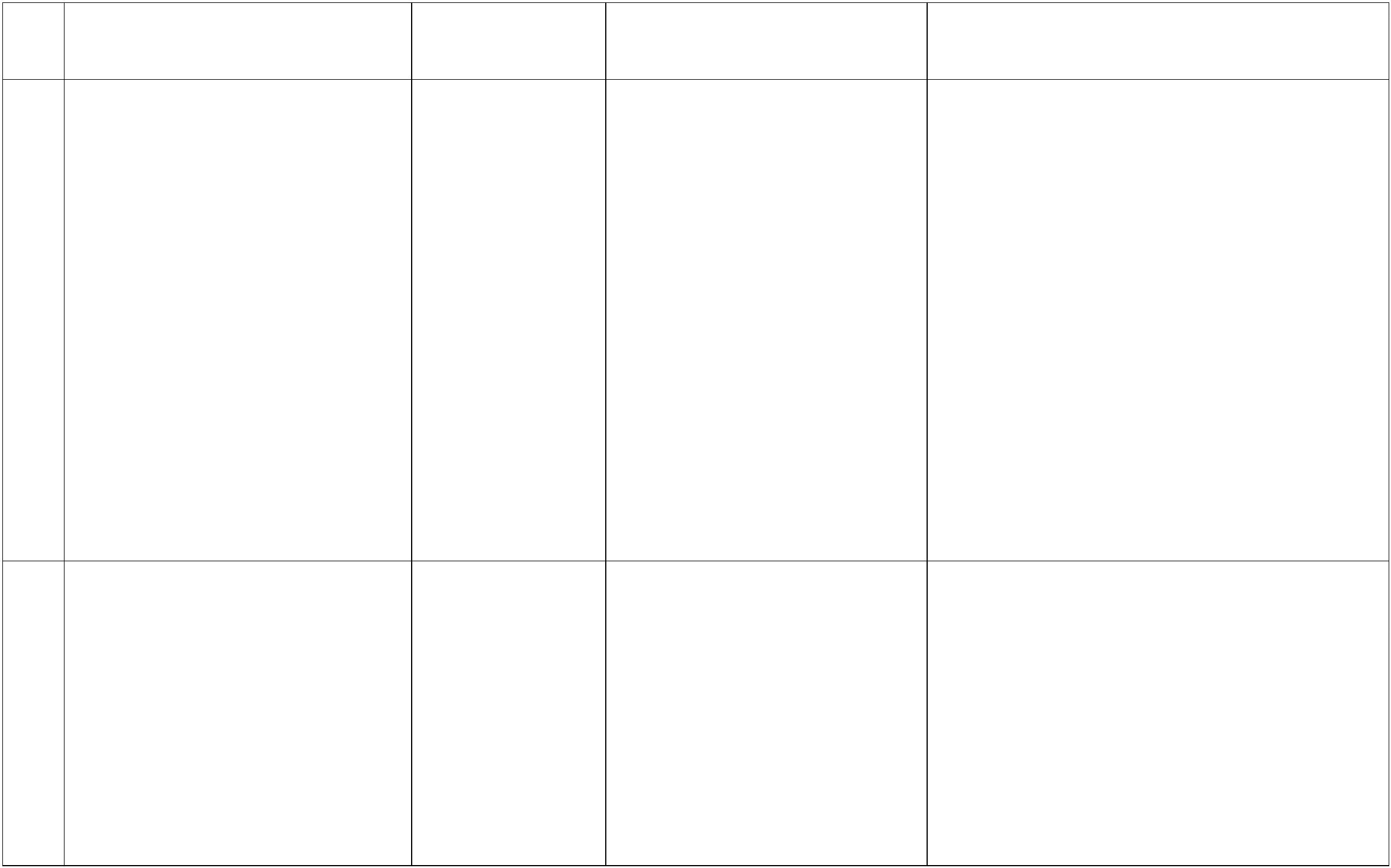 Формапроведениязанятия№п/пОсновные виды деятельностиобучающихсяТема, раздел курсаОсновное содержаниеучастников проекта) позволяет интерпретаций в рамках самостоятельнойопределить требуемый объемпрофориентационной помощии сформировать дальнейшуюиндивидуальную траекториюучастия в программепрофориентационной работы.Методика «Мои ориентиры» –онлайн-диагностикаработы.На занятии, посвященном разбору результатовметодики «Мои ориентиры» рекомендуетсяобратить внимание обучающихся на:– Шкальный профиль уровня готовности квыбору профессии, низкие и высокиерезультаты. Это позволяет определить, чтоименно на пути выбора профессииобучающийся уже делает, а на что стоитобратить внимание.особенностей построенияобразовательно-профессиональной траектории. – Словесное описание по полученнымВ 8-11 классах методиканаправлена на оценкуценностных ориентиров всфере самоопределенияобучающихся и уровняготовности крезультатам.– «Аватар» – данный блок содержит описаниесильных сторон обучающихся.Результаты:рекомендации по совершениюпрофориентационных действий; просмотрвидеозаписи консультации по результатампрофориентационной диагностики;рекомендации по обсуждению результатовтестирования с родственниками испециалистами.профессиональномусамоопределению. Версия 6-7классов включает толькодиагностику готовности кпрофессиональномусамоопределению и невключает диагностикуценностных ориентиров.По итогам диагностикирекомендуется проведениеконсультации по полученнымрезультатам (в индивидуальномили групповом формате).56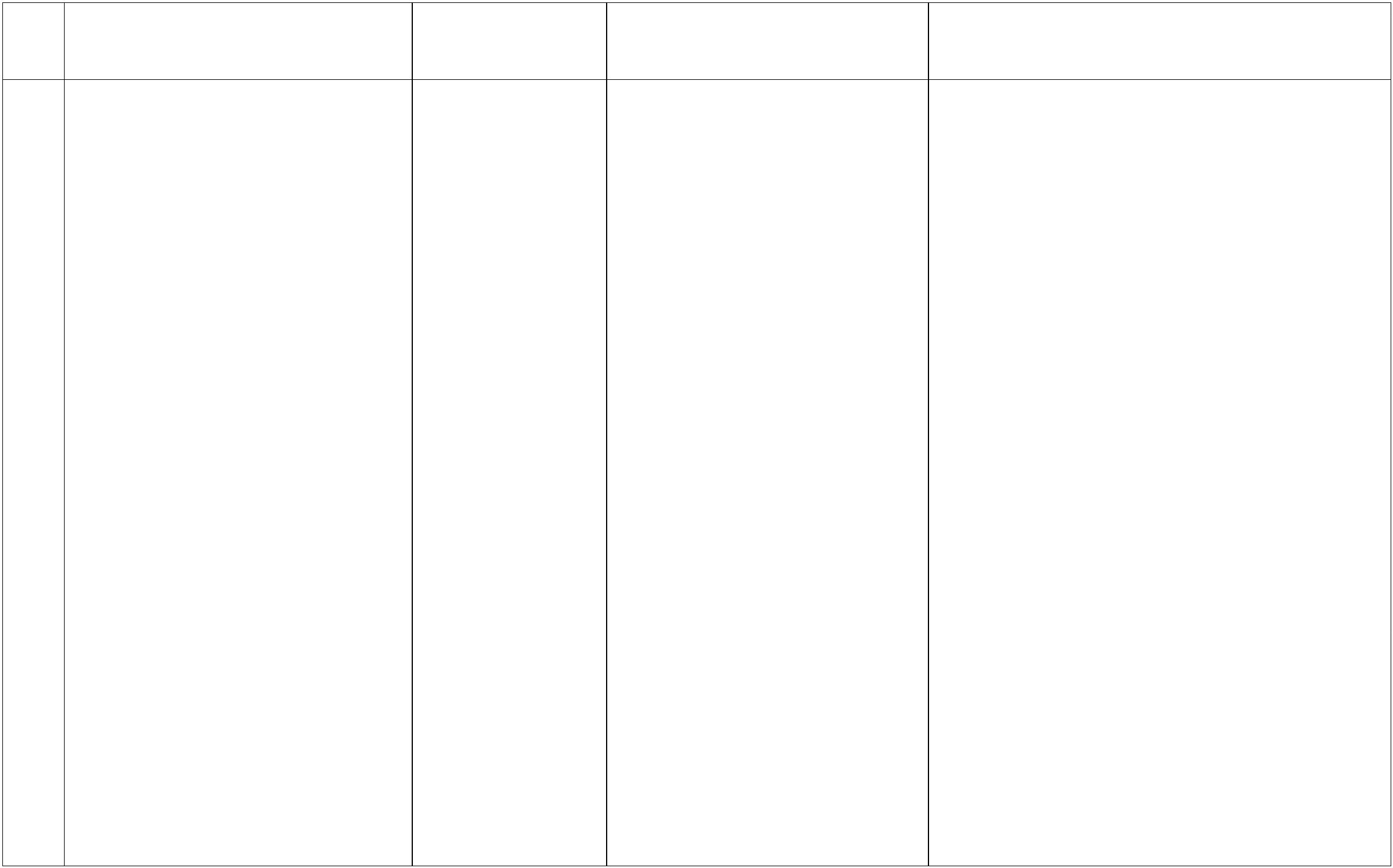 Формапроведениязанятия№п/пОсновные виды деятельностиобучающихсяТема, раздел курсаОсновное содержаниеВозможно проведениеконсультации с помощьювидеозаписи готовойконсультации (доступнойучастникам проекта «Билет вбудущее» на интернет-платформе https://bvbinfo.ru/).9.Тема 7. Профориентационноезанятие «Россия промышленная:узнаю достижения страны в сферепромышленности и производства»(тяжелая промышленность,добыча и переработка сырья) (1час)профориента-ционное занятиеПопуляризация и просвещение Просмотр и обсуждение видео-интервью собучающихся на основезнакомства с достижениямистраны в сфереэкспертами в сфере промышленности сиспользованием элементов форсайт-сессии:– обдумывание будущего (исследование ипрогноз на основе видео-интервью ипромышленности ипроизводственных технологий. дополнительных материалов);Знакомство на основе– спорить о будущем (мозговой штурм);видеосюжетов и интервью сэкспертами и специалистами вобласти промышленной исмежных технологий.– очерчивать будущее (формированиепрофориентационной карты и др.).В рамках профориентационного занятияобучающиеся формируют «карту будущего» сучетом трендов, технологий, профессий,личностных и профессиональных качеств,необходимых знаний и др.Повышениеинформированности одостижениях и перспективахразвития промышленности,направленное на решениеважнейших задач развитияобщества и страны.‒Для педагогов-навигаторов,принимающих участие в проекте «Билет вбудущее» материалы для проведения занятиядоступны в цифровом инструменте проектаИнформирование о профессиях «Конструктор будущего» (в личном кабинетеи современном рынке труда вобласти промышленности исмежных отраслей.на интернет-платформе https://bvbinfo.ru/).Для педагогических работников, непринимающих участие в проекте «Билет вбудущее», материалы доступны на цифровойплатформе profmin.bvbinfo.ru.‒57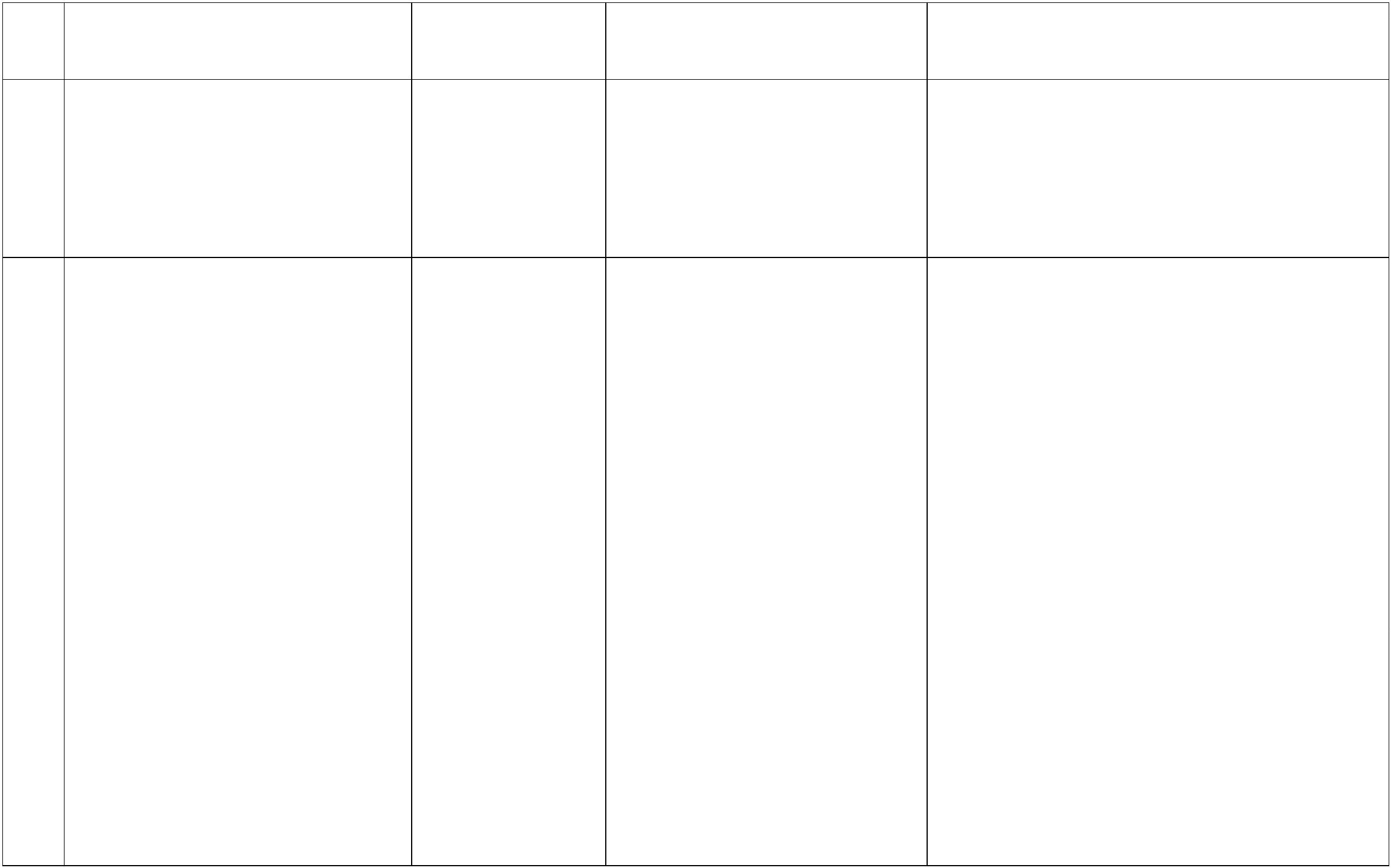 Формапроведениязанятия№п/пОсновные виды деятельностиобучающихсяТема, раздел курсаОсновное содержание10. Тема 8. Профориентационноеонлайн-проба(моделирующаяпрофессиональная профессиональногоПрофессиональная проба каксредство актуализацииПервая часть занятия построена на просмотретематических видеороликов, интерактивномвзаимодействии – игр, обсуждений идискуссий.Вторая часть занятия - знакомство спрофессией и профессиональной областью всфере промышленности. Обучающемусяпредоставляется информация о профессии,цели и задачи задания (онлайн-пробы), атакже предоставляется возможность пройтионлайн-пробу (моделирующаяпрофессиональная проба), в рамках которойпоэтапно выполняя задания обучающийсязнакомится с профессией, функциональнымиобязанностями и особенностями ежедневнойпрофессиональной деятельности данногоспециалиста. При прохождении заданийонлайн-пробы обучающийся можетзанятие «Пробую профессию всфере промышленности»(моделирующая онлайн-проба наплатформе проекта «Билет вбудущее» по профессиям навыбор: металлург, специалист поаддитивным технологиям и др.) (1час)проба)самоопределенияобучающихся. Знакомство сключевыми отраслевыминаправлениями экономикиРоссийской Федерации ирешение онлайн-проб(моделирующаяпрофессиональная проба) какпрактико-ориентированныхзадач с помощью цифровыхинтерактивных технологий(приложений-симуляторов наплатформе проекта «Билет вбудущее»: https://bvbinfo.ru/).Формирование представленийо компетенциях и особенностях использовать дополнительныепрофессий, необходимых дляосуществления конкретнойпрофессиональнойдеятельности.Профессиональная проба попрофессии в сфереинформационные материалы, которыенаходятся в разделе «Справочник» онлайн-пробы. После прохождения всех заданийонлайн-пробы обучающийся отвечает навопросы, которые помогают определиться,понравилась ли данная профессия.промышленности, в рамкахкоторой обучающимсянеобходимо пройтиТретья часть занятия – рефлексия в классе позаданным параметрам (вопросам).Рекомендовано прохождение онлайн-пробы заперсональным компьютером с доступом впоследовательность этапов:‒Знакомство с профессией и Интернет как индивидуально, так и по 2-3профессиональной областью.обучающихся за каждым компьютером.58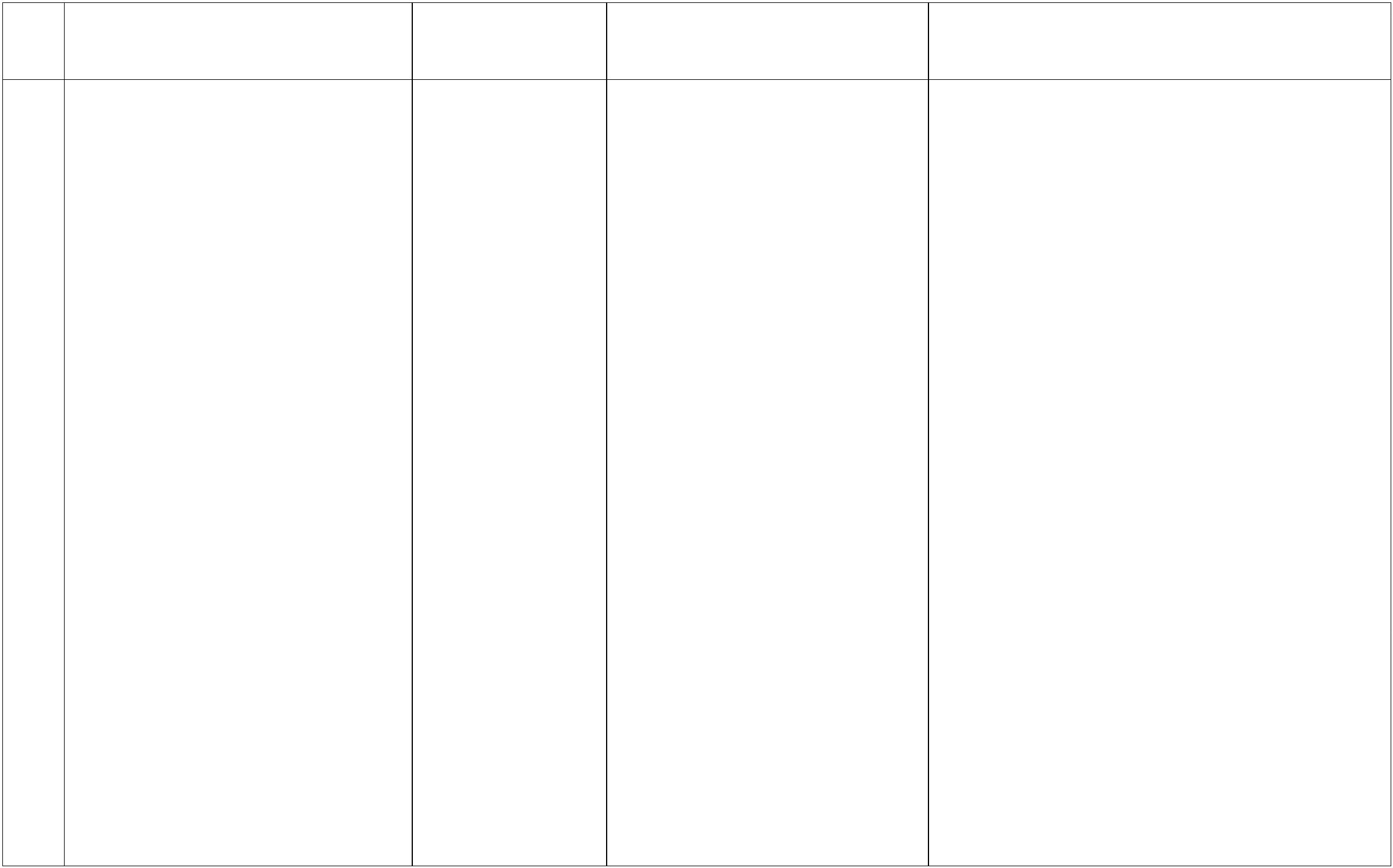 Формапроведениязанятия№п/пОсновные виды деятельностиобучающихсяТема, раздел курсаОсновное содержание‒Постановка задачи иДопускается проведение онлайн-пробысовместно с учителем через демонстрациюэкрана (при наличии 1 компьютера), срекомендацией повторить прохождение пробысамостоятельно в качестве домашнегозадания.подготовительно-обучающийэтап.‒задания.‒Практическое выполнениеЗавершающий этап(закрепление полученныхзнаний, получение цифровогоартефакта).‒Для педагогов-навигаторов,принимающих участие в проекте «Билет вбудущее» материалы для проведения занятия,а также вариативности в выборе пробдоступны в цифровом инструменте проекта«Конструктор будущего» (в личном кабинетена интернет-платформе https://bvbinfo.ru/).Для педагогических работников, не‒принимающих участие в проекте «Билет вбудущее», материалы доступны на цифровойплатформе profmin.bvbinfo.ru.11. Тема 9. Профориентационноепрофориента-Популяризация и просвещение Просмотр и обсуждение видео-интервью сзанятие «Россия цифровая: узнаю ционное занятиедостижения страны в областицифровых технологий»(информационные технологии,искусственный интеллект,обучающихся на основезнакомства с достижениямистраны в сфере цифровыхтехнологий. Знакомство наоснове видеосюжетов иинтервью с экспертами испециалистами в областисквозных цифровыхтехнологий. Повышениеинформированности одостижениях и перспективахразвития цифровизации,направленной на решениеэкспертами в области экономики ипредпринимательства с использованиемэлементов форсайт-сессии:– обдумывание будущего (исследование ипрогноз на основе видео-интервью идополнительных материалов);– спорить о будущем (мозговой штурм);– очерчивать будущее (формированиепрофориентационной карты и др.).В рамках профориентационного занятияобучающиеся формируют «карту будущего» сучетом трендов, технологий, профессий,робототехника) (1 час)59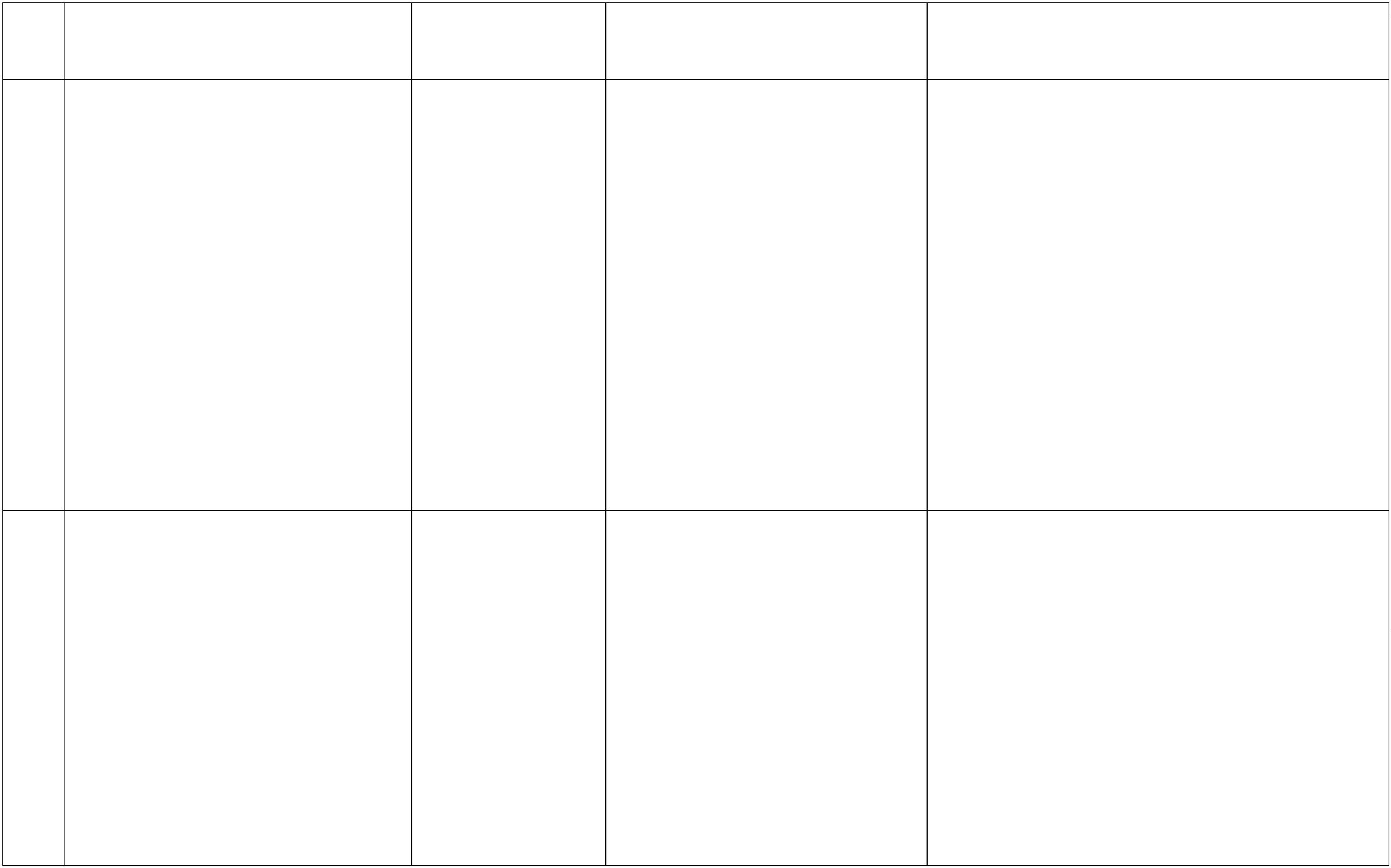 Формапроведениязанятия№п/пОсновные виды деятельностиобучающихсяТема, раздел курсаОсновное содержаниеважнейших задач развитияобщества и страны.личностных и профессиональных качеств,необходимых знаний и др.Информирование о профессиях Для педагогов-навигаторов, принимающихи современном рынке труда в участие в проекте «Билет в будущее»области цифровой экономики и материалы для проведения занятия доступнысмежных отраслей.в цифровом инструменте проекта«Конструктор будущего» (в личном кабинетена интернет-платформе https://bvbinfo.ru/).Для педагогических работников, непринимающих участие в проекте «Билет вбудущее» материалы доступны на цифровойплатформе profmin.bvbinfo.ru.12. Тема 10. Профориентационноеонлайн-проба(моделирующаяпрофессиональная профессиональногопроба)Профессиональная проба каксредство актуализацииПервая часть занятия построена на просмотретематических видеороликов, интерактивномвзаимодействии – игр, обсуждений идискуссий.Вторая часть занятия - знакомство спрофессией и профессиональной областью всфере цифровых технологий. Обучающемусяпредоставляется информация о профессии,цели и задачи задания (онлайн-пробы), атакже предоставляется возможность пройтионлайн-пробу (моделирующаяпрофессиональная проба), в рамках которойпоэтапно выполняя задания обучающийсязнакомится с профессией, функциональнымиобязанностями и особенностями ежедневнойпрофессиональной деятельности данногоспециалиста. При прохождении заданийонлайн-пробы обучающийся можетзанятие «Пробую профессию вобласти цифровых технологий»(моделирующая онлайн-проба наплатформе проекта «Билет вбудущее» по профессиям навыбор: программист,самоопределенияобучающихся. Знакомство сключевыми отраслевыминаправлениями экономикиРоссийской Федерации ирешение онлайн-пробробототехник и др.) (1 час)(моделирующаяпрофессиональная проба) какпрактико-ориентированныхзадач с помощью цифровыхинтерактивных технологий(приложений-симуляторов наплатформе проекта «Билет вбудущее»: https://bvbinfo.ru/).Формирование представленийо компетенциях и особенностях использовать дополнительные60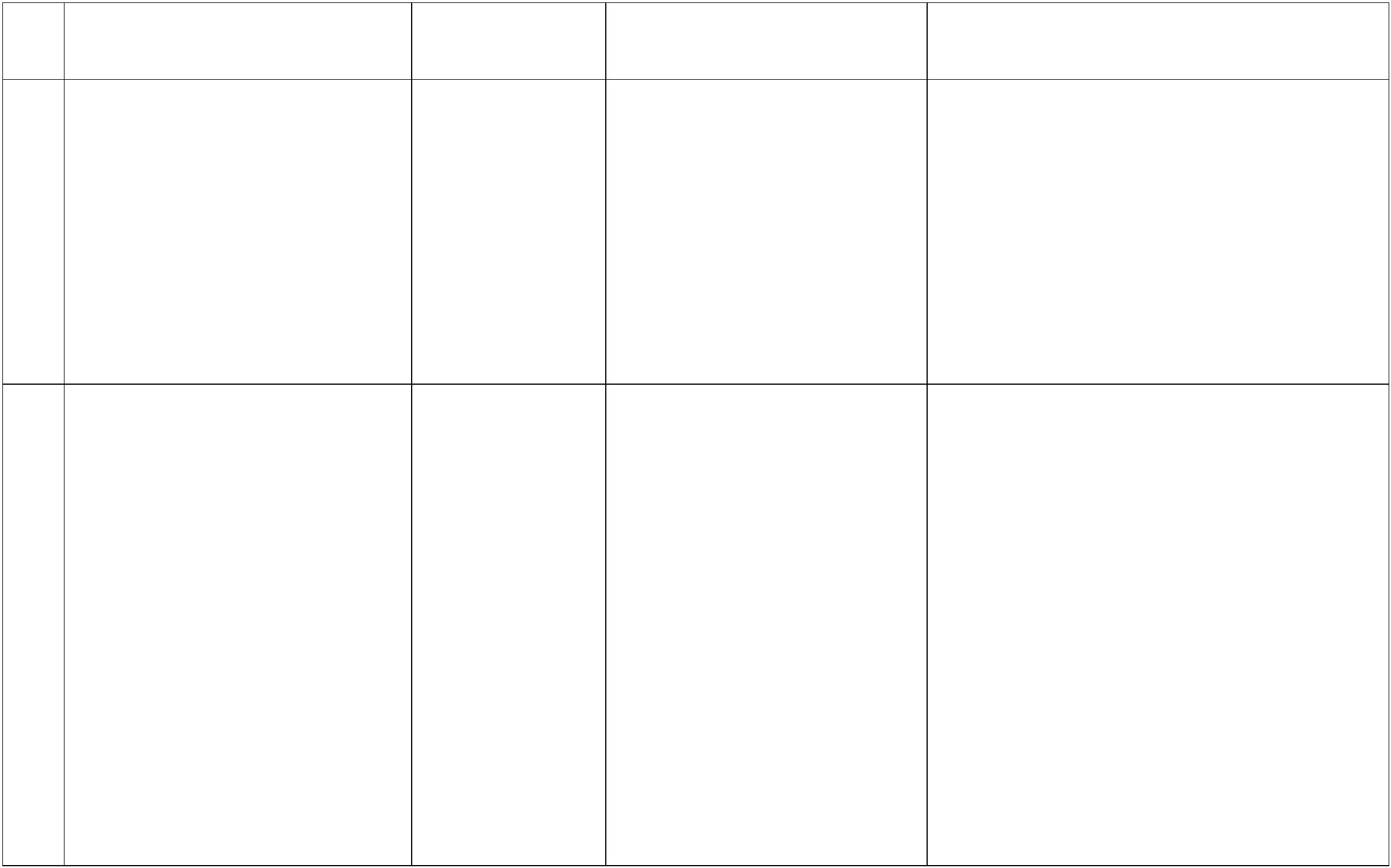 Формапроведениязанятия№п/пОсновные виды деятельностиобучающихсяТема, раздел курсаОсновное содержаниепрофессий, необходимых дляосуществления конкретнойпрофессиональнойинформационные материалы, которыенаходятся в разделе «Справочник» онлайн-пробы. После прохождения всех заданийонлайн-пробы обучающийся отвечает навопросы, которые помогают определиться,понравилась ли данная профессия.Третья часть занятия – рефлексия в классе позаданным параметрам (вопросам).Рекомендовано прохождение онлайн-пробы заперсональным компьютером с доступом вдеятельности.Профессиональная проба попрофессии в сфере цифровыхтехнологий, в рамках которойобучающимся необходимопройти последовательностьэтапов:‒Знакомство с профессией и Интернет как индивидуально, так и по 2-3профессиональной областью.Постановка задачи иподготовительно-обучающийобучающихся за каждым компьютером.Допускается проведение онлайн-пробысовместно с учителем через демонстрациюэкрана (при наличии 1 компьютера), срекомендацией повторить прохождение пробысамостоятельно в качестве домашнегозадания.‒этап.‒Практическое выполнениезадания.‒Завершающий этап(закрепление полученныхзнаний, получение цифровогоартефакта).1. Для педагогов-навигаторов,принимающих участие в проекте «Билет вбудущее», материалы для проведения занятия,а также вариативности в выборе пробдоступны в цифровом инструменте проекта«Конструктор будущего» (в личном кабинетена интернет-платформе https://bvbinfo.ru/).. Для педагогических работников, не2принимающих участие в проекте «Билет вбудущее», материалы доступны на цифровойплатформе profmin.bvbinfo.ru .13. Тема 11. Профориентационноепрофориента-ционное занятиеДля обучающихся, непринимающих участие вПросмотр видеосюжетов, обсуждение вформате дискуссий, оценки познавательногозанятие «Россия в деле» (часть 2)61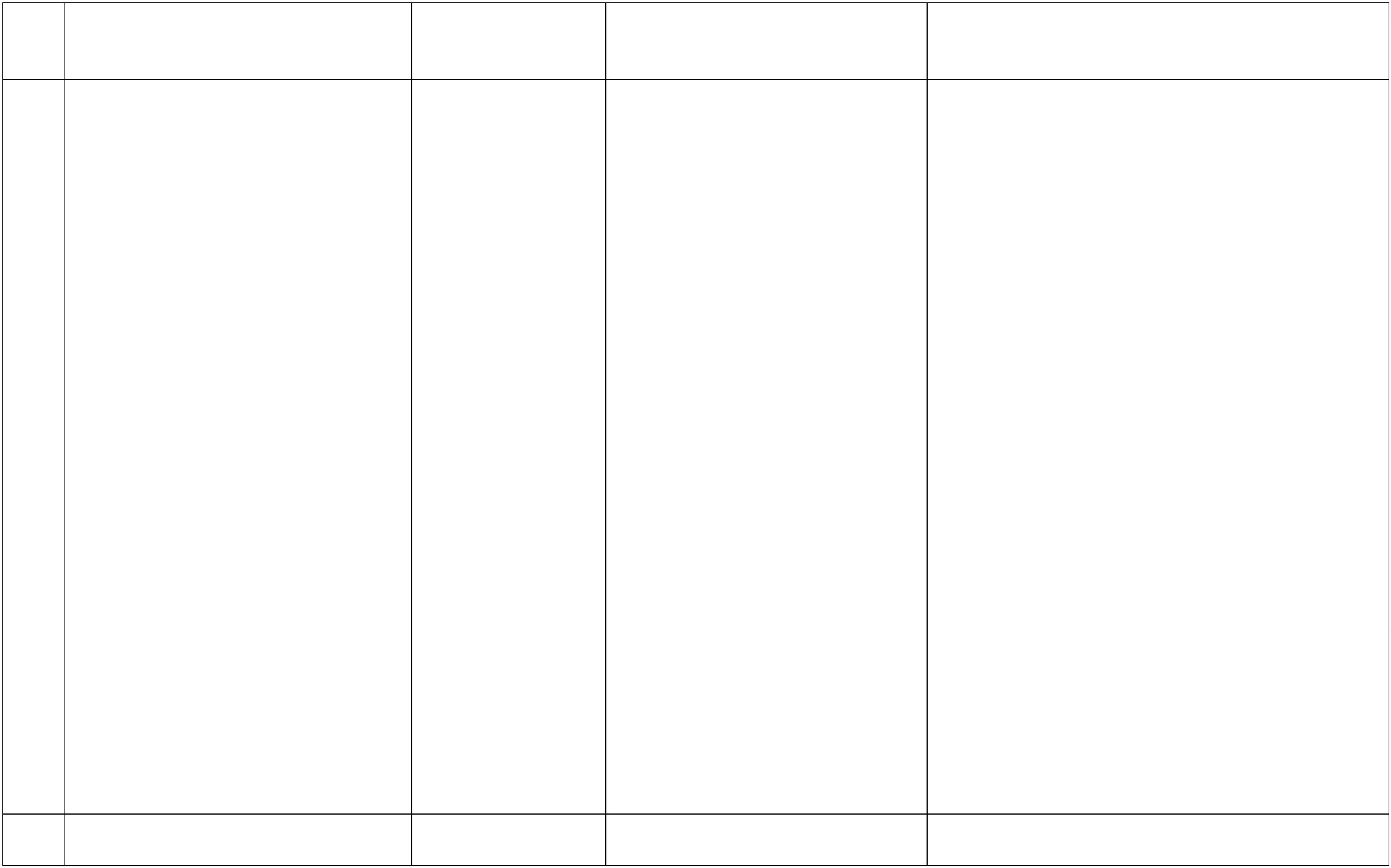 Формапроведениязанятия№п/пОсновные виды деятельностиобучающихсяТема, раздел курсаОсновное содержание(на выбор: медицина,реабилитация, генетика) (1 час)проекте «Билет в будущее»,рекомендуетсяПрофориентационное занятиеинтереса и формирования ценности труда кпрофессиям в предложенных сферахэкономического развития (на выбор):Медицина: Медицина очень интенсивноразвивается. Произошли взрывы знаний,«Россия в деле» (часть 2).Просвещение обучающихся иформирование познавательного просто выдающиеся открытия сделаны.интереса к выбору профессий в Появились возможности выращивать новыесовременной экономике нашей клетки, новые ткани, новые органы, этостраны. Демонстрация перечня начальный этап этой науки, котораятехнологических ниш, вкотором российские научно-технические достиженияактивно внедряются вназывается регенеративная медицина.Реабилитация: Развитие и созданиеотечественного оборудования дляреабилитации и физиотерапии.технологические отраслиГенетика: Прогресс человечества связывают среального сектора экономики и использованием генетических организмов.со временем результат этой Сегодня российские ученые научилисьработы займет достойное место конструировать живые объекты. Генетическиене только на российском, но имировом рынке, формируятехнологии проникли во все сферыэкономики. И это не опасно для человека!устойчивый тренд: российские Для педагогов-навигаторов, принимающихтехнологии – это качество – участие в проекте «Билет в будущее»,безопасность – эффективность. материалы для проведения занятия доступныВ рамках занятия предложены в цифровом инструменте проектаследующие отрасли и тематики «Конструктор будущего» (в личном кабинетена выбор: медицина,реабилитация, генетика.‒на интернет-платформе https://bvbinfo.ru/).Для педагогических работников, непринимающих участие в проекте «Билет вбудущее», материалы доступны на цифровойплатформе profmin.bvbinfo.ru62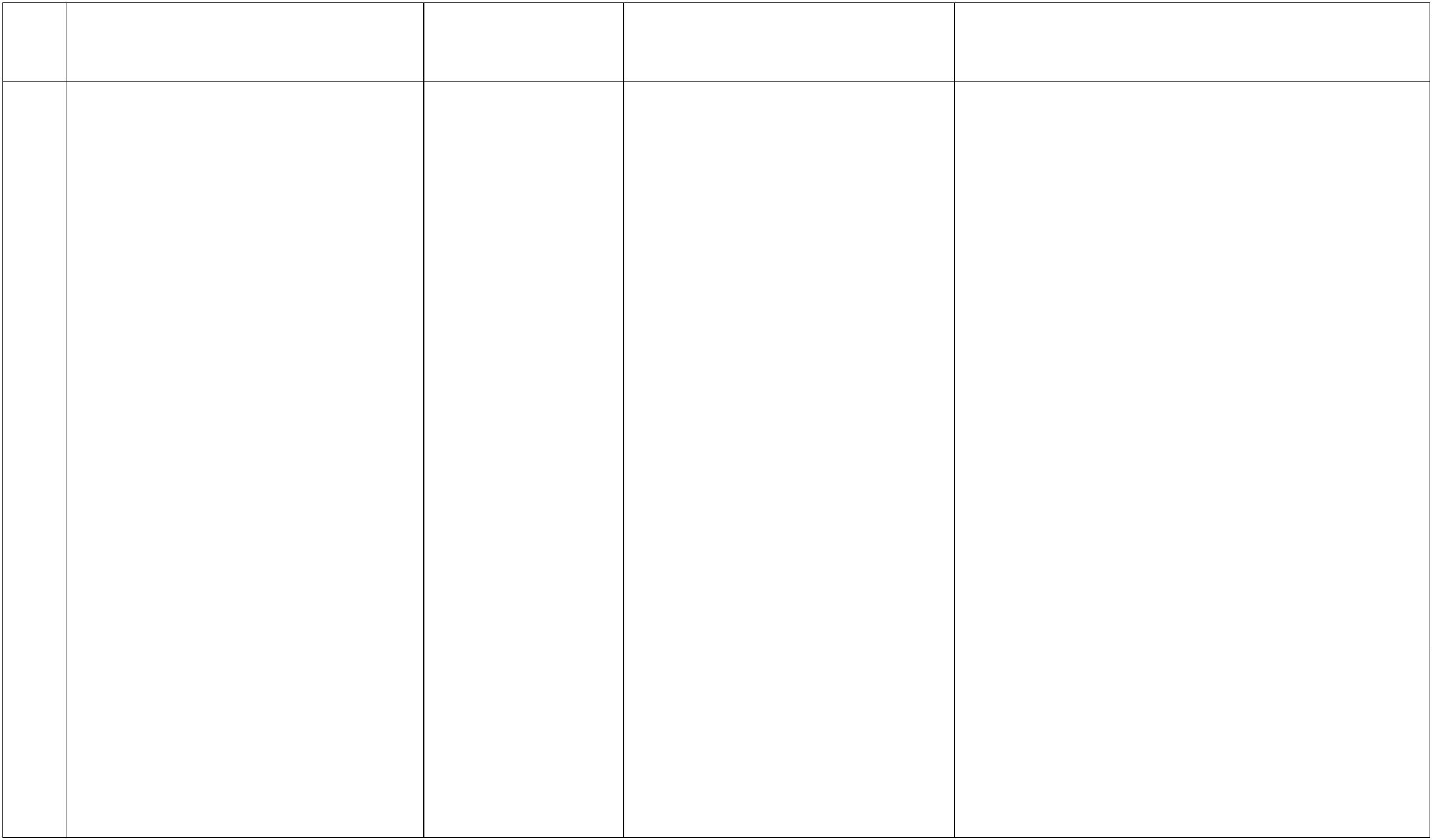 Формапроведениязанятия№п/пОсновные виды деятельностиобучающихсяТема, раздел курсаОсновное содержание14. Тема 11. ПрофориентационнаядиагностикаДля обучающихся-участниковпроекта «Билет в будущее»Диагностика осуществляется в онлайн-формате (доступна в личном кабинетедиагностика № 3 «Мои таланты»и разбор результатов (1 час)доступна профориентационная обучающегося – участника проекта).диагностика № 3 «Моиталанты».Рекомендуется проходить диагностику всопровождении учителя, родителя, тьюторадля предотвращения случаев, когда уобучающихся возникают сложности сплатформой, непонимании слов,интерпретации результатов. Также,рекомендуется видео-сопровождение длязнакомства с результатами и рекомендациямидля пользователя.После ответа на все вопросы диагностикиобучающемуся предоставляется «тиндерподходящих профессий», где пользователюнужно поставить «лайк» или «дизлайк» накаждую предложенную профессию.Результаты диагностикиПрофориентационнаядиагностика участниковпроекта «Билет в будущее» наинтернет-платформеhttps://bvbinfo.ru/ (длязарегистрированныхучастников проекта)направлена на выявлениевыраженности интересов испособностей в разных сферахс целью выдачипрофориентационныхрекомендаций.Комплексная методика «Моиталанты» определяет1. Визуализация выраженности сферинтересов и их текстовое описаниепрофессиональные интересы и 2. Визуализация выраженности способностейсильные стороны обучающихся и их текстовое описаниес подсвечиванием «зонпотенциала» (талантов),рекомендуемых отраслей ипрофессий. МетодикаРекомендации по итогу диагностики1. Визуализация выраженных талантов и ихописание2. Визуализация рекомендованных отраслей ипредусматривает версии для 6- их описание, 8-9 классов, в силу Визуализация рекомендованных профессий (с7особенностей образовательных пометкой лайков пользователя) и их описание.возможностей для даннойнозологии. Рекомендуем63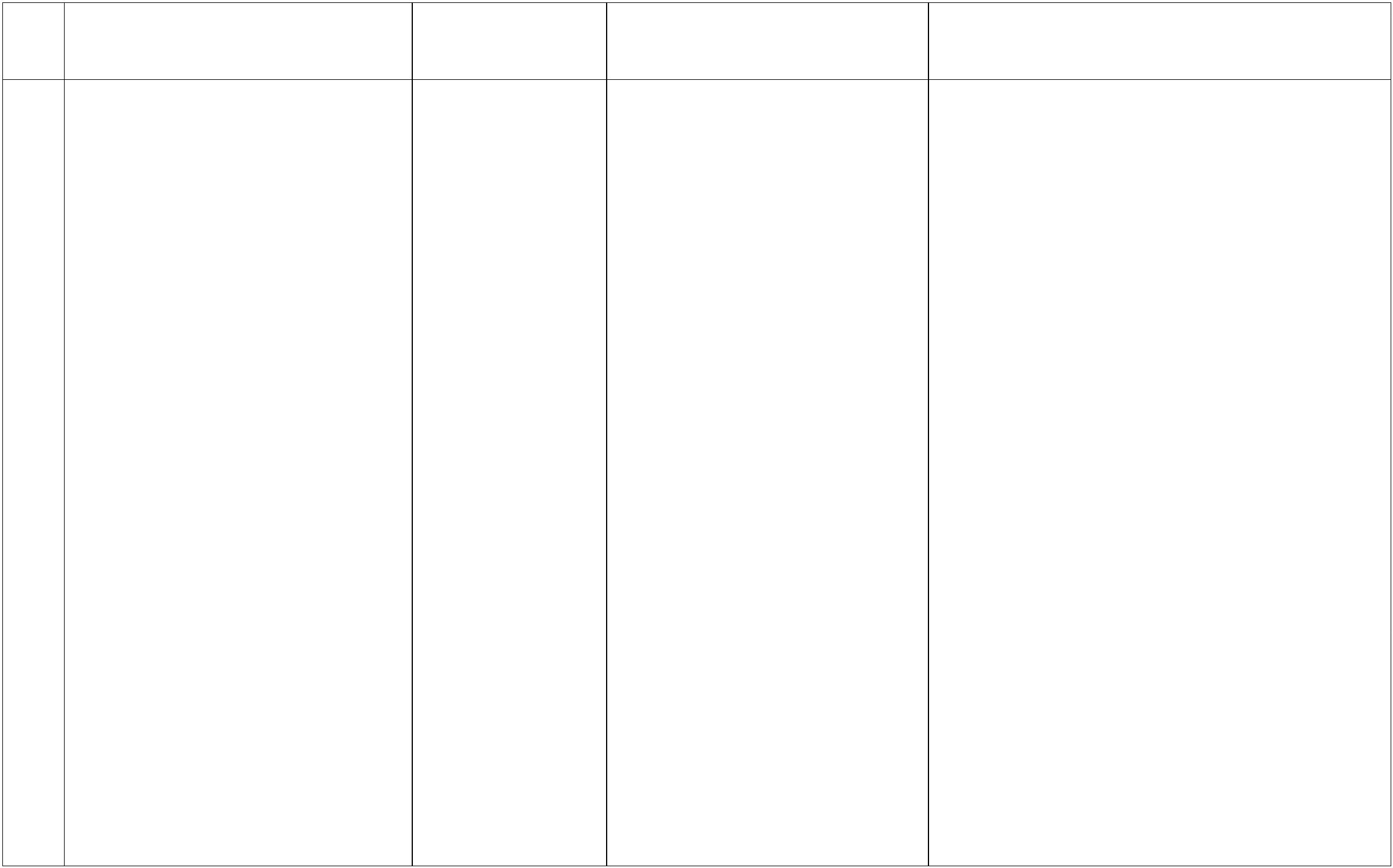 Формапроведениязанятия№п/пОсновные виды деятельностиобучающихсяТема, раздел курсаОсновное содержаниепроходить диагностику всопровождении учителя,родителя, тьютора дляпредотвращения случаев, когдау ученика возникаютсложности с платформой,непонимание слов,интерпретации результатов.Также рекомендуется видео-сопровождение для знакомствас результатами ирекомендациями дляпользователя.Для обучающихся – участниковпроекта «Билет в будущее»доступно дополнительноетестирование по методикам«Мои возможности» и «Моиспособности» (проводится пожеланию обучающихся).Дополнительное тестированиеувеличивает точность иполноту рекомендаций.Тестирование проводится врамках дополнительныхзанятий или в домашнихусловиях. Для тестированиярекомендуется использоватьстационарные компьютеры илиноутбуки, в случае отсутствиятакой возможности64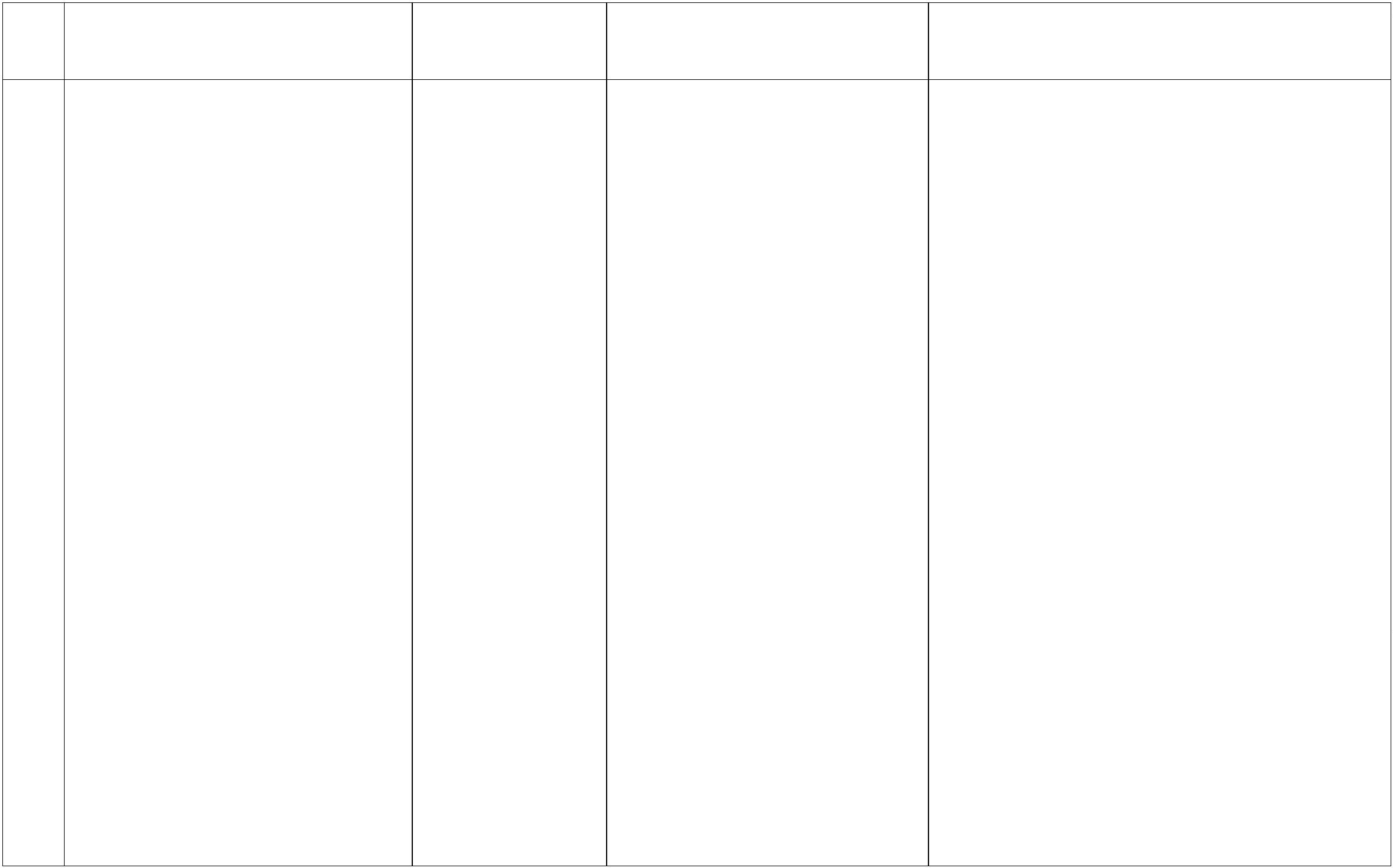 Формапроведениязанятия№п/пОсновные виды деятельностиобучающихсяТема, раздел курсаОсновное содержаниедопускается использованиемобильных устройств.15. Тема 12. Профориентационноепрофориента-ционное занятиеПопуляризация и просвещение Просмотр и обсуждение видео-интервью сзанятие «Россия инженерная:обучающихся на основеэкспертами в сфере инженерного дела сиспользованием элементов форсайт-сессии:– обдумывание будущего (исследование ипрогноз на основе видео-интервью идополнительных материалов);узнаю достижения страны вобласти инженерного дела»(машиностроение, транспорт,строительство) (1 час)знакомства с достижениямистраны в сфере инженерногодела. Знакомство на основевидеосюжетов и интервью сэкспертами и специалистами вобласти инженерной и– спорить о будущем (мозговой штурм);– очерчивать будущее (формированиеинжиниринговой деятельности. профориентационной карты и др.).ПовышениеВ рамках профориентационного занятияобучающиеся формируют «карту будущего» сучетом трендов, технологий, профессий,личностных и профессиональных качеств,необходимых знаний и др.информированности одостижениях и перспективахразвития инженерного дела,направленного на решениеважнейших задач развитияобщества и страны.Для педагогов-навигаторов, принимающихучастие в проекте «Билет в будущее»,Информирование о профессиях материалы для проведения занятия доступныи современном рынке труда вобласти инженернойдеятельности и смежныхотраслей.в цифровом инструменте проекта«Конструктор будущего» (в личном кабинетена интернет-платформе https://bvbinfo.ru/).Для педагогических работников, непринимающих участие в проекте «Билет вбудущее», материалы доступны на цифровойплатформе profmin.bvbinfo.ru.16. Тема 13. Профориентационноеонлайн-проба(моделирующаяпрофессиональная профессиональногопроба)Профессиональная проба каксредство актуализацииПервая часть занятия построена на просмотретематических видеороликов, интерактивномвзаимодействии – игр, обсуждений идискуссий.занятие «Пробую профессию винженерной сфере»(моделирующая онлайн-проба наплатформе проекта «Билет всамоопределенияобучающихся. Знакомство с65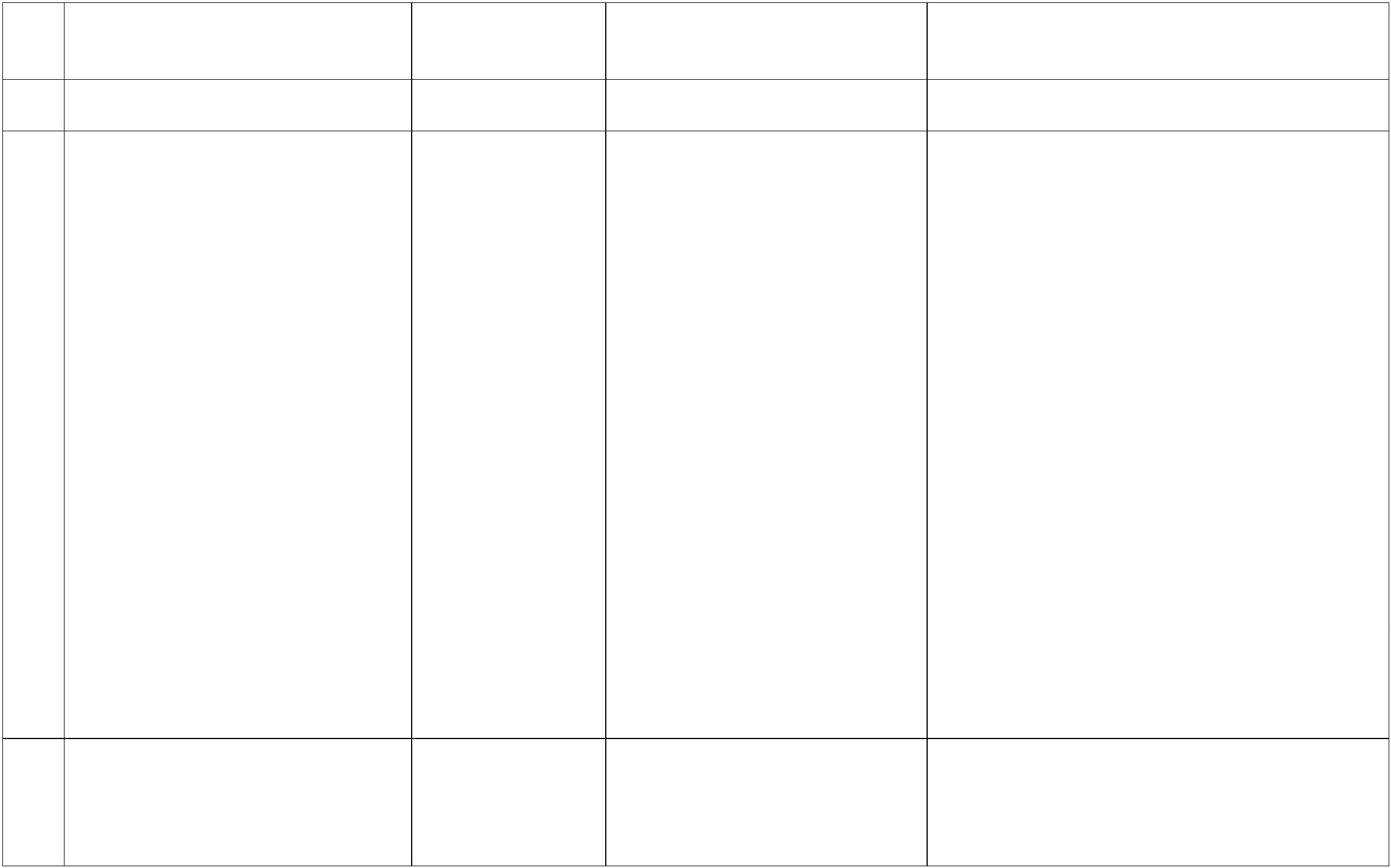 Формапроведениязанятия№п/пОсновные виды деятельностиобучающихсяТема, раздел курсаОсновное содержаниебудущее» по профессиям навыбор: инженер-конструктор,электромонтер и др.) (1 час)ключевыми отраслевыминаправлениями экономикиРоссийской Федерации ирешение онлайн-пробВторая часть занятия – знакомство спрофессией и профессиональной областью всфере инженерного дела (инженерии).Обучающемуся предоставляется информацияо профессии, цели и задачи задания (онлайн-пробы), а также предоставляется возможностьпройти онлайн-пробу (моделирующаяпрофессиональная проба), в рамках которойпоэтапно выполняя задания обучающийсязнакомится с профессией, функциональнымиобязанностями и особенностями ежедневнойпрофессиональной деятельности данногоспециалиста. При прохождении заданий(моделирующаяпрофессиональная проба) какпрактико-ориентированныхзадач с помощью цифровыхинтерактивных технологий(приложений-симуляторов наплатформе проекта «Билет вбудущее»: https://bvbinfo.ru/).Формирование представленийо компетенциях и особенностях онлайн-пробы обучающийся можетпрофессий, необходимых дляосуществления конкретнойпрофессиональнойдеятельности.Профессиональная проба попрофессии в сфереиспользовать дополнительныеинформационные материалы, которыенаходятся в разделе «Справочник» онлайн-пробы. После прохождения всех заданийонлайн-пробы обучающийся отвечает навопросы, которые помогают определиться,инженерного дела (инженерии), понравилась ли данная профессия.в рамках которойТретья часть занятия – рефлексия в классе позаданным параметрам (вопросам).Рекомендовано прохождение онлайн-пробы заперсональным компьютером с доступом вобучающимся необходимопройти последовательностьэтапов:‒Знакомство с профессией и Интернет как индивидуально, так и по 2-3профессиональной областью.обучающихся за каждым компьютером.Допускается проведение онлайн-пробысовместно с учителем через демонстрациюэкрана (при наличии 1 компьютера), срекомендацией повторить прохождение пробы‒Постановка задачи иподготовительно-обучающийэтап.66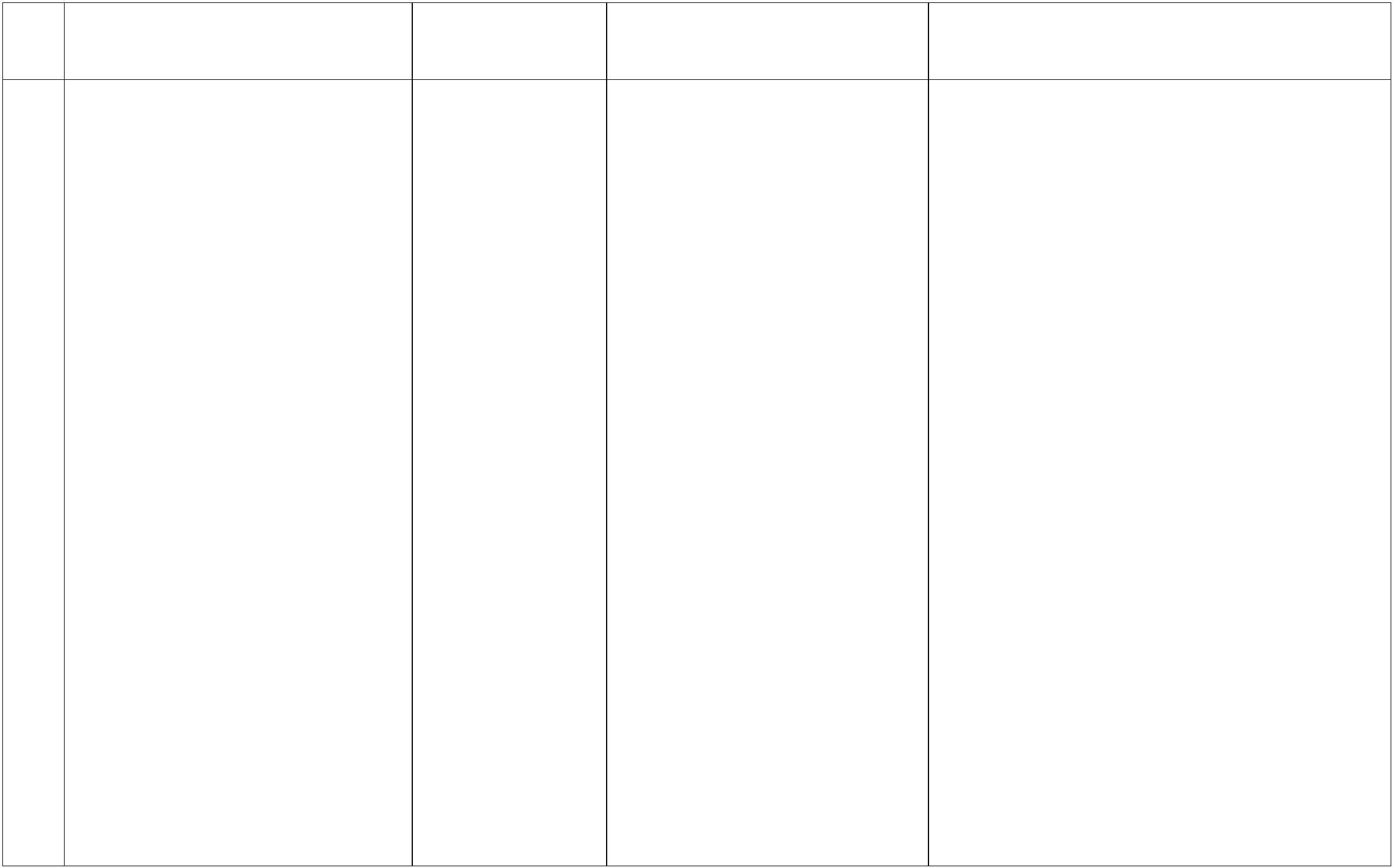 Формапроведениязанятия№п/пОсновные виды деятельностиобучающихсяТема, раздел курсаОсновное содержание‒Практическое выполнениесамостоятельно в качестве домашнегозадания.задания.‒Завершающий этап(закрепление полученныхзнаний, получение цифровогоартефакта).17. Тема 14. Профориентационноепрофориента-ционное занятиеВ 6-7 классе: обучающиесязнакомятся с основнымифункциями государства иорганах, которые ответственны «военнослужащий», информирование сза реализацию этих функций;знакомятся с понятиемПросмотр видеоролика о функцияхгосударства с последующим обсуждением.Знакомство обучающихся с понятиемзанятие «Государственноеуправление и общественнаябезопасность» (федеральнаягосударственная, военная иправоохранительная службы,особенности работы и профессиив этих службах) (1 час)возможным использованием интерактивныхзаданий, дискуссий о видах войск и примерахпрофессий, имеющих отношение к военномуделу . Работа в парах: выполнение“военнослужащий”, видамивойск РФ и примерамипрофессий, имеющихупражнения на соотнесение профессий ивидов войск. Работа в командах: участие вигре, направленной на распознаваниепрофессий по их описанию. Просмотрвидеоролика об особенностях работы вотношение к военному делу;узнают о возможностях иограничениях работы вгосструктурах, в частности, обособенностях военной службы: госструктурах с последующим обсуждением.наличие рисков для жизни издоровья, льгот припоступлении в учебныезаведения, возможностипредоставления служебногожилья и др.В 8-9 классе: обучающиесяактуализируют знания обосновных функциях иобязанностях государства вотношении своих граждан, аПросмотр видеоролика о функцияхгосударства с последующим обсуждением.Информирование обучающихся об основныхправоохранительных органах и их функциях свозможным использованием интерактивных67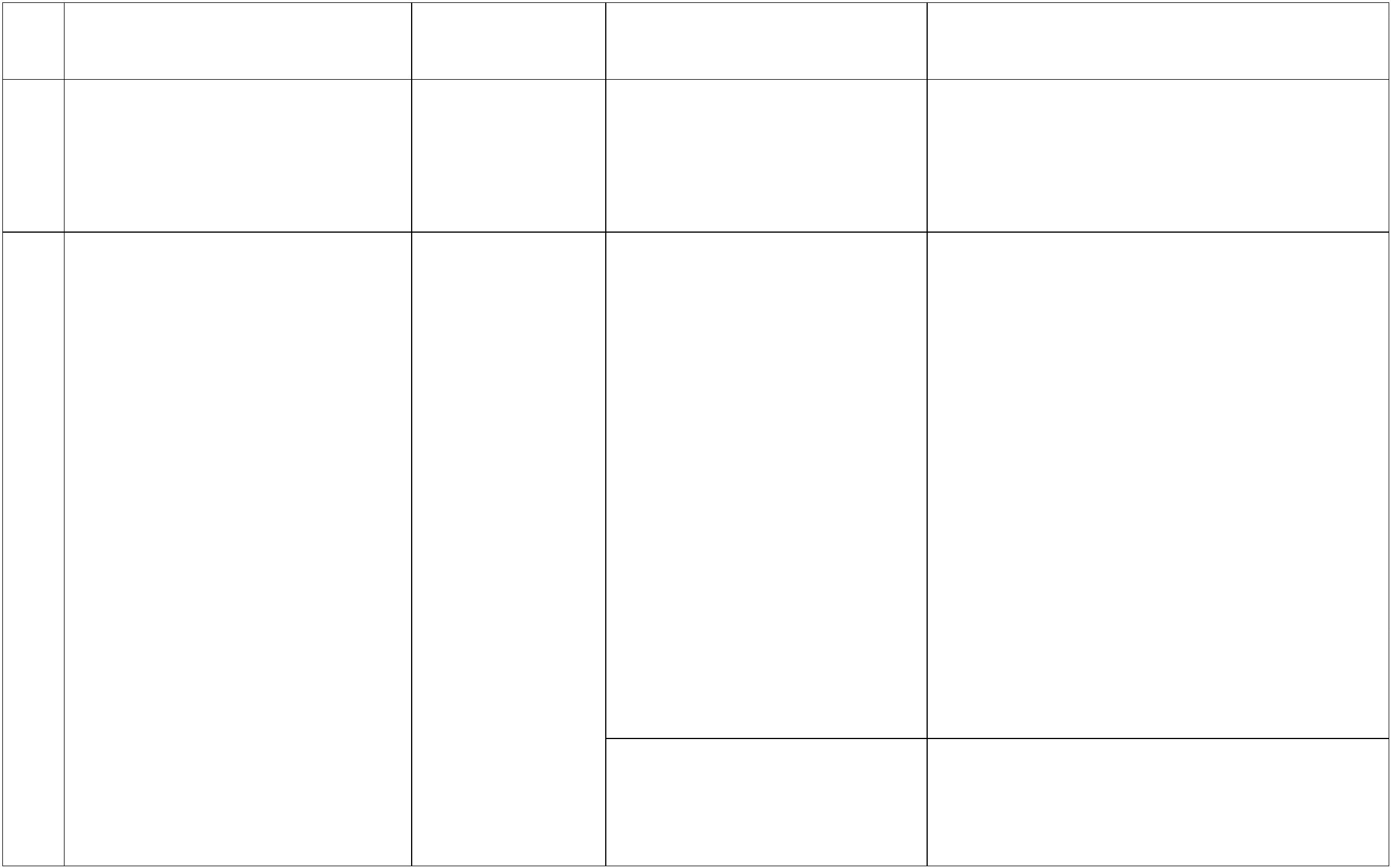 Формапроведениязанятия№п/пОсновные виды деятельностиобучающихсяТема, раздел курсаОсновное содержаниетакже об органах, которыеответственны за реализациюэтих функций; знакомятся спонятиемзаданий, дискуссий. Работа в командах:выполнение упражнения на соотнесениепрофессий и правоохранительных органов.Просмотр видеоролика об особенностях“правоохранительные органы” работы в госструктурах с последующими с основными профессиями всфере, соотнося различныеведомства с занятыми в нихсотрудниками; актуализируютзнания о возможностях иограничениях работы вобсуждением.госструктурах, в частности, обособенностях работы вправоохранительных органах.В 10-11 классе: обучающиесяактуализируют знания обосновных функциях иобязанностях государства вотношении своих граждан, атакже об органах, которыеответственны за реализациюэтих функций; обучающиесяузнают об основных рабочихзадачах гражданскихПросмотр видеоролика о функцияхгосударства с последующим обсуждением.Работа в командах: выполнение упражненияна соотнесение гражданских служащих спримерами их рабочих задач. Работа вкомандах: знакомство с историямипрофессионального успеха госслужащих споследующим обсуждением. Просмотрвидеоролика об особенностях работы вгосструктурах с последующим обсуждением.государственных служащих вразличных в органахгосударственного управления,узнают о релевантномобразовании дляуправленческих позиций вгосструктурах и особенностях68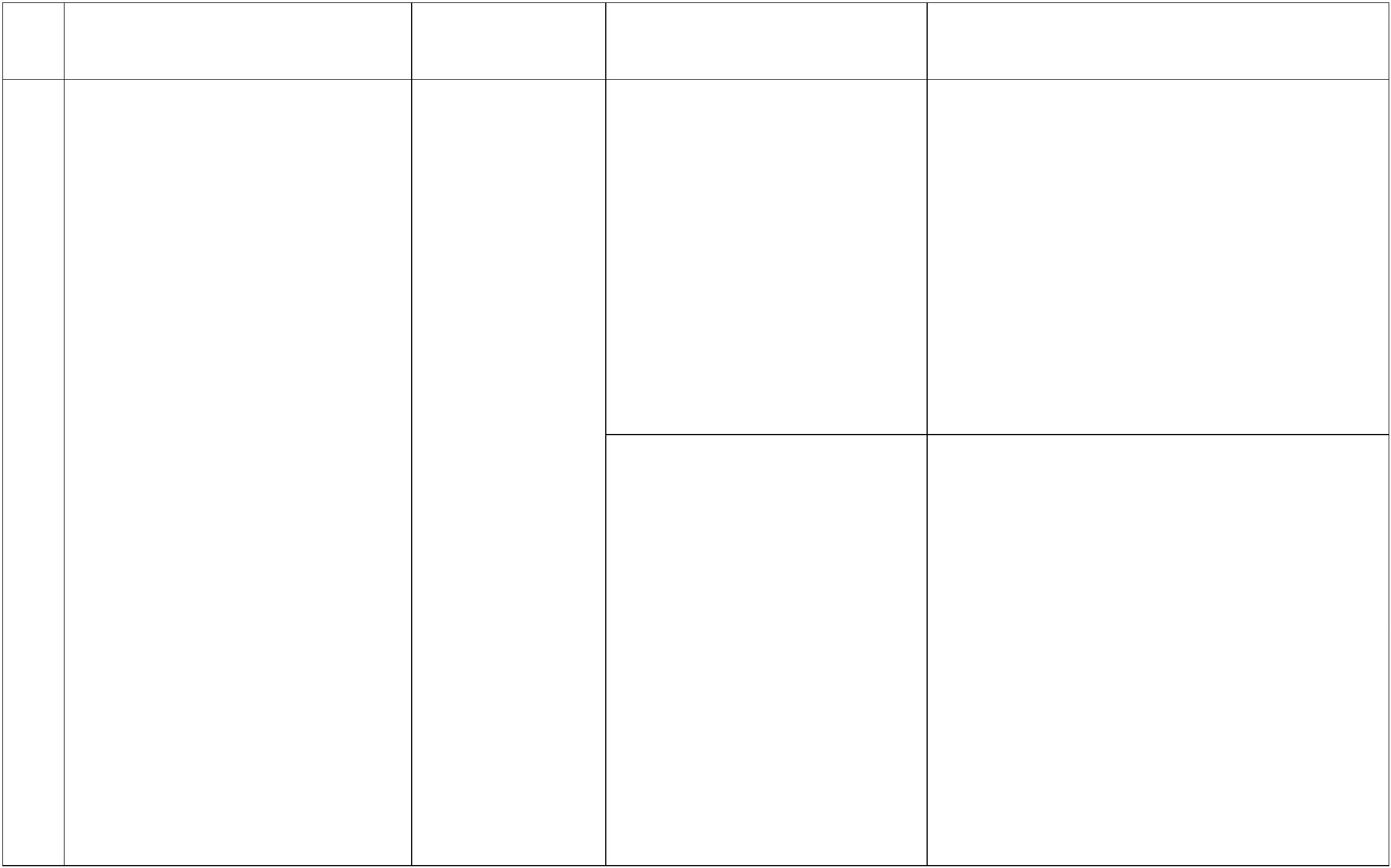 Формапроведениязанятия№п/пОсновные виды деятельностиобучающихсяТема, раздел курсаОсновное содержаниетрудоустройства в органыгосударственного управления;актуализируют знания овозможностях и ограниченияхработы в госструктурах.18. Тема 15. Профориентационноеонлайн-проба(моделирующаяпрофессиональная профессиональногопроба)Профессиональная проба каксредство актуализацииПервая часть занятия построена на просмотретематических видеороликов, интерактивномвзаимодействии – игр, обсуждений идискуссий.Вторая часть занятия – знакомство спрофессией и профессиональной областью всфере управления и безопасности.Обучающемуся предоставляется информацияо профессии, цели и задачи задания (онлайн-пробы), а также предоставляется возможностьпройти онлайн-пробу (моделирующаяпрофессиональная проба), в рамках которойпоэтапно выполняя задания обучающийсязнакомится с профессией, функциональнымиобязанностями и особенностями ежедневнойпрофессиональной деятельности данногоспециалиста. При прохождении заданийонлайн-пробы обучающийся можетзанятие «Пробую профессию всфере управления ибезопасности» (моделирующаяонлайн-проба на платформепроекта «Билет в будущее» попрофессиям на выбор: специалистпо кибербезопасности, юрист идр.) (1 час)самоопределенияобучающихся. Знакомство сключевыми отраслевыминаправлениями экономикиРоссийской Федерации ирешение онлайн-проб(моделирующаяпрофессиональная проба) какпрактико-ориентированныхзадач с помощью цифровыхинтерактивных технологий(приложений-симуляторов наплатформе проекта «Билет вбудущее»: https://bvbinfo.ru/).Формирование представленийо компетенциях и особенностях использовать дополнительныепрофессий, необходимых дляосуществления конкретнойпрофессиональнойдеятельности.Профессиональная проба поинформационные материалы, которыенаходятся в разделе «Справочник» онлайн-пробы. После прохождения всех заданийонлайн-пробы обучающийся отвечает навопросы, которые помогают определиться,профессии в сфере управления понравилась ли данная профессия.и безопасности, в рамках69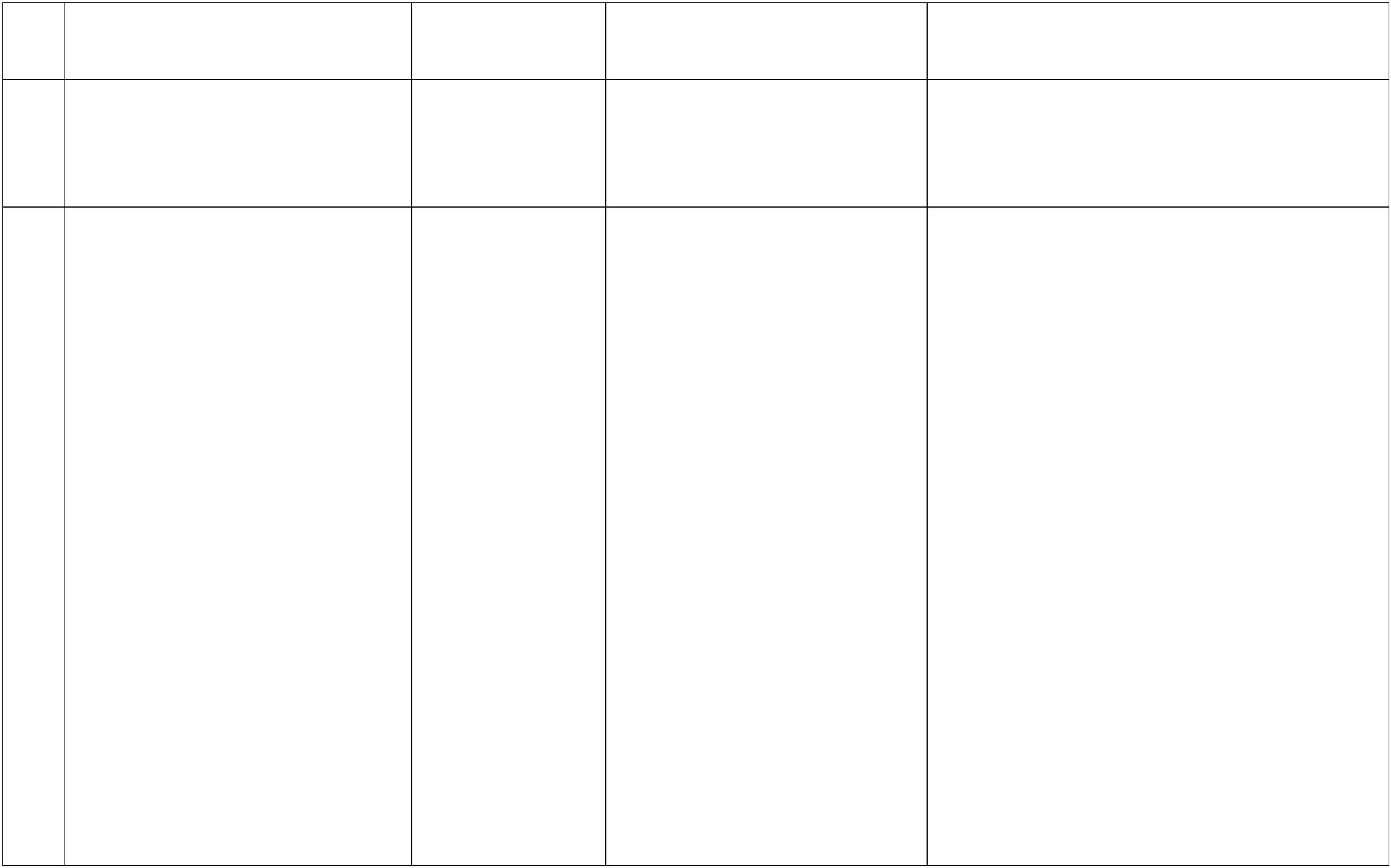 Формапроведениязанятия№п/пОсновные виды деятельностиобучающихсяТема, раздел курсаОсновное содержаниекоторой обучающимсянеобходимо пройтиТретья часть занятия – рефлексия в классе позаданным параметрам (вопросам).последовательность этапов:Рекомендовано прохождение онлайн-пробы за‒Знакомство с профессией и персональным компьютером с доступом впрофессиональной областью.Постановка задачи иподготовительно-обучающийИнтернет как индивидуально, так и по 2-3обучающихся за каждым компьютером.Допускается проведение онлайн-пробысовместно с учителем через демонстрациюэкрана (при наличии 1 компьютера), срекомендацией повторить прохождение пробысамостоятельно в качестве домашнегозадания.‒этап.‒Практическое выполнениезадания.‒Завершающий этап(закрепление полученныхзнаний, получение цифровогоартефакта).19. Тема 16. Профориентационноепрофориента-занятие-рефлексия «Моё будущее ционное занятиемоя страна» (1 час)Разбор и обсуждениеГрупповое обсуждение, рефлексия, разборполученного опыта за первое полугодие порезультатам участия в профориентационныхзанятиях, практические задания иполученного опыта в рамкахсерии профориентационныхзанятий. Постановка–образовательных и карьерныхцелей. Формирование плановобразовательных шагов иформулирование карьернойупражнения, просмотр видеороликов.‒Для педагогов-навигаторов,принимающих участие в проекте «Билет вбудущее», материалы для проведения занятиятраектории развития. Развитие доступны в цифровом инструменте проектапроектного мышления,рефлексивного сознанияобучающихся, осмыслениезначимости собственных«Конструктор будущего» (в личном кабинетена интернет-платформе https://bvbinfo.ru/).‒Для педагогических работников, непринимающих участие в проекте «Билет вусилий для достижения успеха, будущее», материалы доступны на цифровойсовершенствование субъектной платформе profmin.bvbinfo.ru.позиции, развитие социально-70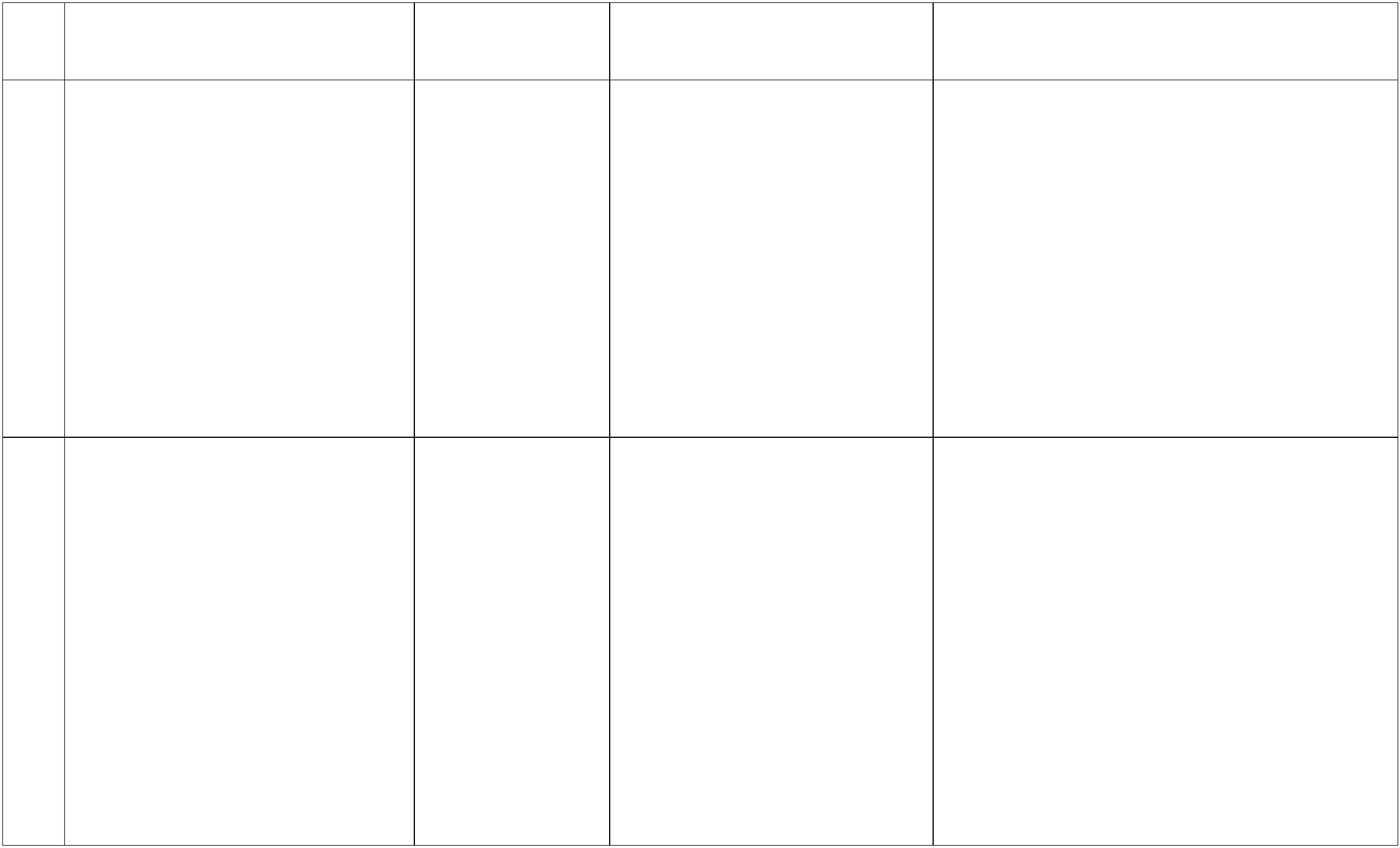 Формапроведениязанятия№п/пОсновные виды деятельностиобучающихсяТема, раздел курсаОсновное содержаниепсихологических качествличности.20. Тема 17. Профориентационноепрофориента-ционное занятиеПопуляризация и просвещение Просмотр и обсуждение видео-интервью сзанятие «Россия плодородная:обучающихся на основезнакомства с достижениямистраны в сфереэкспертами в сфере агропромышленногокомплекса и сельского хозяйства сиспользованием элементов форсайт-сессии:узнаю о достиженияхагропромышленного комплексастраны» (агропромышленныйкомплекс) (1 час)агропромышленного комплекса – обдумывание будущего (исследование и(АПК) и сельского хозяйства.Знакомство на основепрогноз на основе видео-интервью идополнительных материалов);видеосюжетов и интервью сэкспертами и специалистами вобласти сельского хозяйства исмежных технологий.Повышениеинформированности одостижениях и перспективахразвития АПК, направленногона решение важнейших задачразвития общества и страны.– спорить о будущем (мозговой штурм);– очерчивать будущее (формированиепрофориентационной карты и др.).В рамках профориентационного занятияобучающиеся формируют «карту будущего» сучетом трендов, технологий, профессий,личностных и профессиональных качеств,необходимых знаний и др.‒Для педагогов-навигаторов,принимающих участие в проекте «Билет вИнформирование о профессиях будущее», материалы для проведения занятияи современном рынке труда вобласти экономики сельскогодоступны в цифровом инструменте проекта«Конструктор будущего» (в личном кабинетехозяйства и смежных отраслей. на интернет-платформе https://bvbinfo.ru/).Для педагогических работников, не‒принимающих участие в проекте «Билет вбудущее», материалы доступны на цифровойплатформе profmin.bvbinfo.ru.21. Тема 18. Профориентационноеонлайн-проба(моделирующаяпрофессиональная профессиональногопроба) самоопределенияПрофессиональная проба каксредство актуализацииПервая часть занятия построена на просмотретематических видеороликов, интерактивномвзаимодействии – игр, обсуждений идискуссий.занятие «Пробую профессию ваграрной сфере» (моделирующаяонлайн-проба на платформе71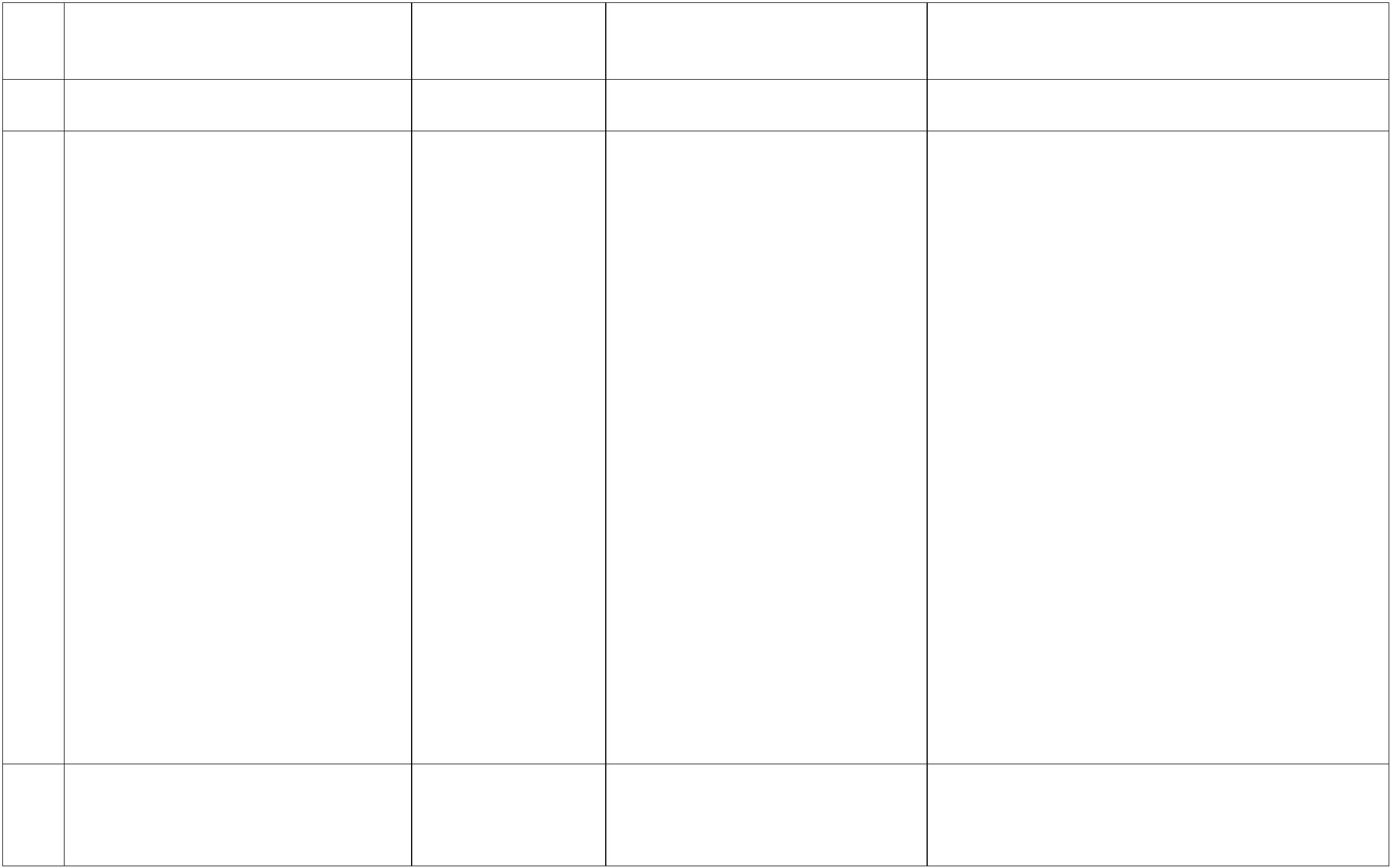 Формапроведениязанятия№п/пОсновные виды деятельностиобучающихсяТема, раздел курсаОсновное содержаниепроекта «Билет в будущее» попрофессиям на выбор: агроном,зоотехник и др.) (1 час)обучающихся. Знакомство сключевыми отраслевыминаправлениями экономикиРоссийской Федерации ирешение онлайн-пробВторая часть занятия – знакомство спрофессией и профессиональной областью ваграрной сфере. Обучающемусяпредоставляется информация о профессии,цели и задачи задания (онлайн-пробы), атакже предоставляется возможность пройтионлайн-пробу (моделирующаяпрофессиональная проба), в рамках которойпоэтапно выполняя задания обучающийсязнакомится с профессией, функциональнымиобязанностями и особенностями ежедневнойпрофессиональной деятельности данногоспециалиста. При прохождении заданийонлайн-пробы обучающийся может(моделирующаяпрофессиональная проба) какпрактико-ориентированныхзадач с помощью цифровыхинтерактивных технологий(приложений-симуляторов наплатформе проекта «Билет вбудущее»: https://bvbinfo.ru/).Формирование представленийо компетенциях и особенностях использовать дополнительныепрофессий, необходимых дляосуществления конкретнойпрофессиональнойинформационные материалы, которыенаходятся в разделе «Справочник» онлайн-пробы. После прохождения всех заданийонлайн-пробы обучающийся отвечает навопросы, которые помогают определиться,понравилась ли данная профессия.деятельности.Профессиональная проба попрофессии в аграрной сфере, врамках которой обучающимсянеобходимо пройтиТретья часть занятия – рефлексия в классе позаданным параметрам (вопросам).последовательность этапов:Рекомендовано прохождение онлайн-пробы за‒Знакомство с профессией и персональным компьютером с доступом впрофессиональной областью.Интернет как индивидуально, так и по 2-3обучающихся за каждым компьютером.Допускается проведение онлайн-пробысовместно с учителем через демонстрациюэкрана (при наличии 1 компьютера), срекомендацией повторить прохождение пробы‒Постановка задачи иподготовительно-обучающийэтап.‒Практическое выполнениезадания.72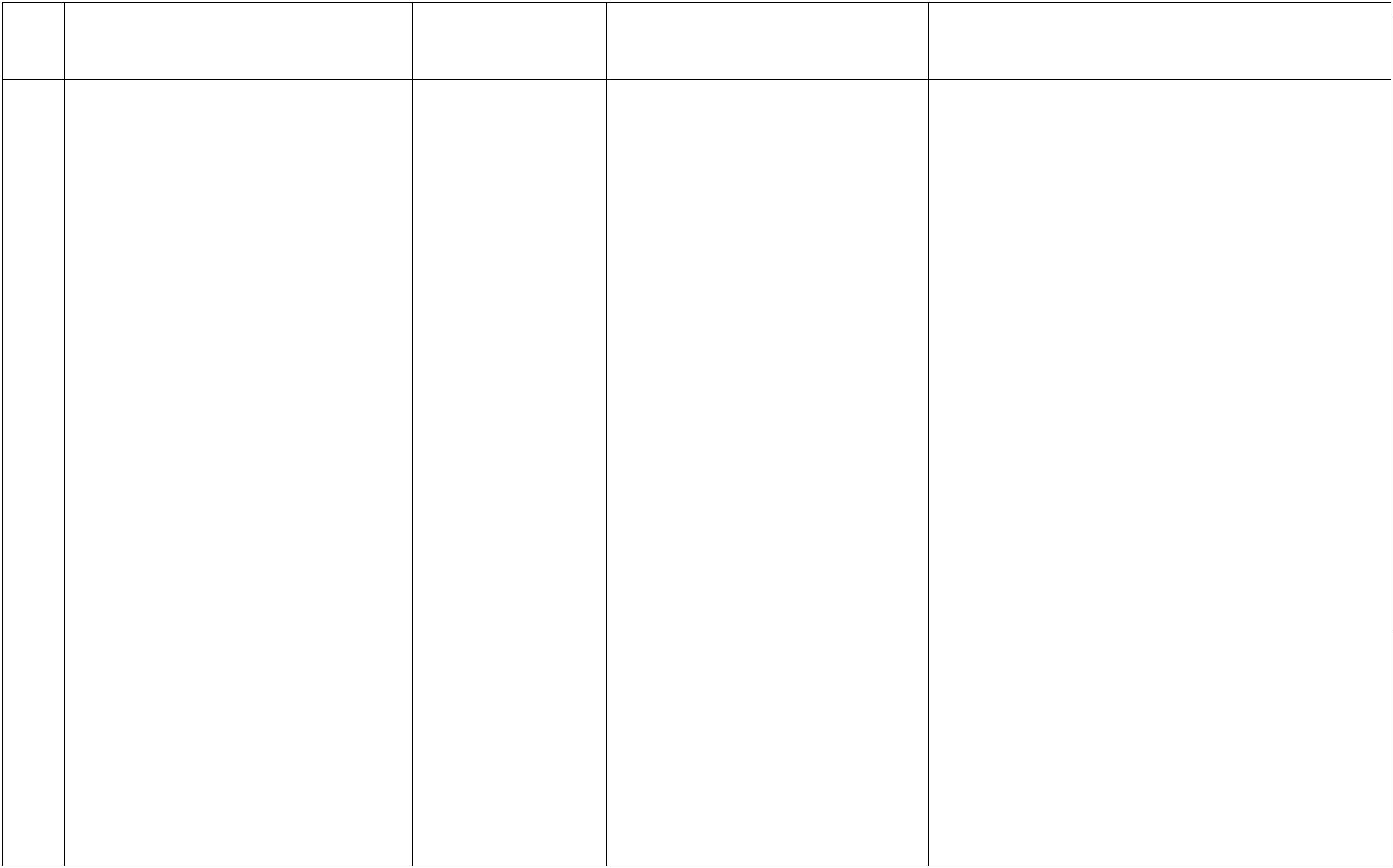 Формапроведениязанятия№п/пОсновные виды деятельностиобучающихсяТема, раздел курсаОсновное содержание‒Завершающий этапсамостоятельно в качестве домашнегозадания.1. Для педагогов-навигаторов,принимающих участие в проекте «Билет вбудущее», материалы для проведения занятия,а также вариативности в выборе пробдоступны в цифровом инструменте проекта(закрепление полученныхзнаний, получение цифровогоартефакта).«Конструктор будущего» (в личном кабинетена интернет-платформе https://bvbinfo.ru/).. Для педагогических работников, не2принимающих участие в проекте «Билет вбудущее», материалы доступны на цифровойплатформе profmin.bvbinfo.ru.22. Тема 19. Профориентационноепрофориента-ционное занятиеПопуляризация и просвещение Просмотр и обсуждение видео-интервью сзанятие «Россия здоровая: узнаюобучающихся на основезнакомства с достижениямистраны в сфере медицины издравоохранения. Знакомствона основе видеосюжетов иинтервью с экспертами испециалистами в областисовременной медицины исмежных технологий.экспертами в сфере медицины издравоохранения с использованием элементовфорсайт-сессии:– обдумывание будущего (исследование ипрогноз на основе видео-интервью идополнительных материалов);– спорить о будущем (мозговой штурм);– очерчивать будущее (формированиепрофориентационной карты и др.).В рамках профориентационного занятияобучающиеся формируют «карту будущего» сучетом трендов, технологий, профессий,личностных и профессиональных качеств,необходимых знаний и др.достижения страны в областимедицины и здравоохранения»(сфера здравоохранения,фармацевтика и биотехнологии)(1 час)Повышениеинформированности одостижениях и перспективахразвития здравоохранения,направленного на решениеважнейших задач развитияобщества и страны.‒Для педагогов-навигаторов,принимающих участие в проекте «Билет вИнформирование о профессиях будущее», материалы для проведения занятия73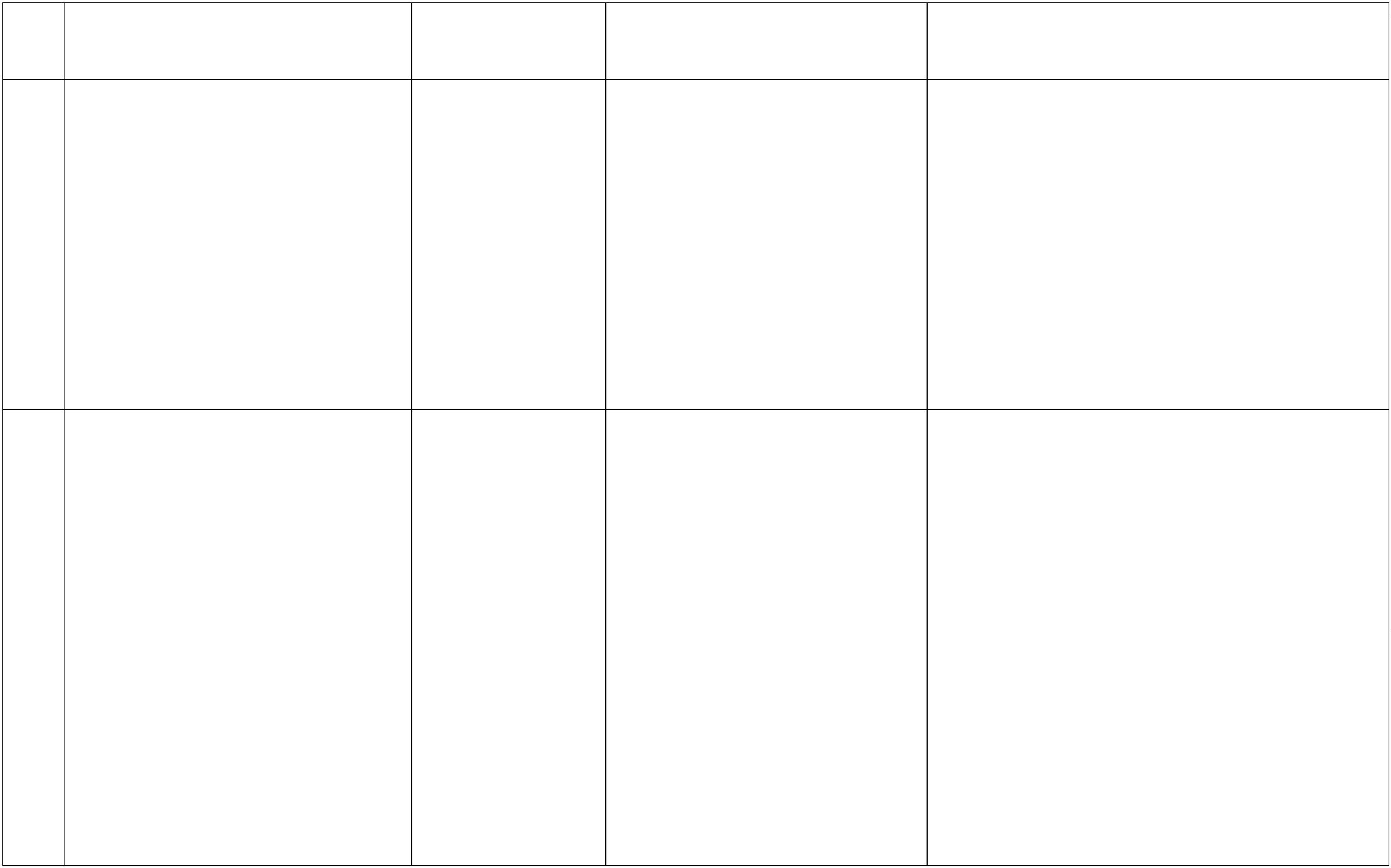 Формапроведениязанятия№п/пОсновные виды деятельностиобучающихсяТема, раздел курсаОсновное содержаниеи современном рынке труда вобласти медицины и смежныхотраслей.доступны в цифровом инструменте проекта«Конструктор будущего» (в личном кабинетена интернет-платформе https://bvbinfo.ru/).‒Для педагогических работников, непринимающих участие в проекте «Билет вбудущее», материалы доступны на цифровойплатформе profmin.bvbinfo.ru.23. Тема 20. Профориентационноеонлайн-проба(моделирующаяпрофессиональная профессиональногопроба)Профессиональная проба каксредство актуализацииПервая часть занятия построена на просмотретематических видеороликов, интерактивномвзаимодействии – игр, обсуждений идискуссий.Вторая часть занятия - знакомство спрофессией и профессиональной областью всфере медицины. Обучающемусяпредоставляется информация о профессии,цели и задачи задания (онлайн-пробы), атакже предоставляется возможность пройтионлайн-пробу (моделирующаяпрофессиональная проба), в рамках которойпоэтапно выполняя задания обучающийсязнакомится с профессией, функциональнымиобязанностями и особенностями ежедневнойпрофессиональной деятельности данногоспециалиста. При прохождении заданийонлайн-пробы обучающийся можетзанятие «Пробую профессию вобласти медицины»(моделирующая онлайн-проба наплатформе проекта «Билет вбудущее» по профессиям навыбор: врач телемедицины,биотехнолог и др.) (1 час)самоопределенияобучающихся. Знакомство сключевыми отраслевыминаправлениями экономикиРоссийской Федерации ирешение онлайн-проб(моделирующаяпрофессиональная проба) какпрактико-ориентированныхзадач с помощью цифровыхинтерактивных технологий(приложений-симуляторов наплатформе проекта «Билет вбудущее»: https://bvbinfo.ru/).Формирование представленийо компетенциях и особенностях использовать дополнительныепрофессий, необходимых дляосуществления конкретнойпрофессиональнойинформационные материалы, которыенаходятся в разделе «Справочник» онлайн-пробы. После прохождения всех заданийонлайн-пробы обучающийся отвечает надеятельности.74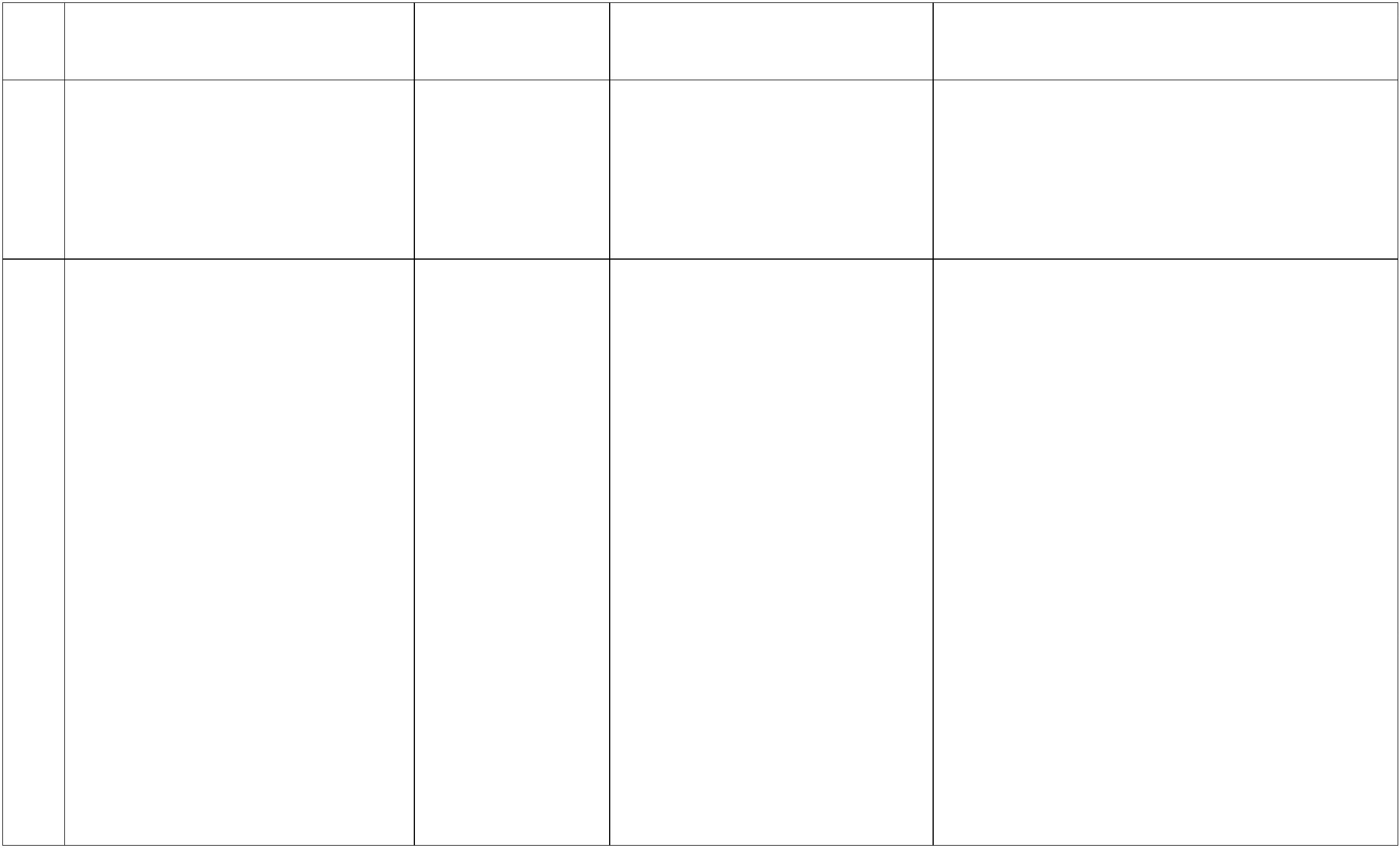 Формапроведениязанятия№п/пОсновные виды деятельностиобучающихсяТема, раздел курсаОсновное содержаниеПрофессиональная проба повопросы, которые помогают определиться,профессии в сфере медицины, в понравилась ли данная профессия.рамках которой обучающимсянеобходимо пройтиТретья часть занятия – рефлексия в классе позаданным параметрам (вопросам).последовательность этапов:Рекомендовано прохождение онлайн-пробы за‒Знакомство с профессией и персональным компьютером с доступом впрофессиональной областью.Интернет как индивидуально, так и по 2-3обучающихся за каждым компьютером.Допускается проведение онлайн-пробысовместно с учителем через демонстрациюэкрана (при наличии 1 компьютера), срекомендацией повторить прохождение пробысамостоятельно в качестве домашнегозадания.‒Постановка задачи иподготовительно-обучающийэтап.‒Практическое выполнениезадания.‒Завершающий этап(закрепление полученныхзнаний, получение цифровогоартефакта).‒Для педагогов-навигаторов,принимающих участие в проекте «Билет вбудущее», материалы для проведения занятия,а также вариативности в выборе пробдоступны в цифровом инструменте проекта«Конструктор будущего» (в личном кабинетена интернет-платформе https://bvbinfo.ru/).Для педагогических работников, не‒принимающих участие в проекте «Билет вбудущее», материалы доступны на цифровойплатформе profmin.bvbinfo.ru.24. Тема 21. Профориентационноепрофориента-ционное занятиеПопуляризация и просвещение Просмотр и обсуждение видео-интервью сзанятие «Россия добрая: узнаю ообучающихся на основезнакомства с достижениямистраны в сфере социальногоразвития, туризма иэкспертами в сфере социального развития,туризма и гостеприимства с использованиемэлементов форсайт-сессии:профессиях на благо общества»(сфера социального развития,туризма и гостеприимства) (1 час)гостеприимства. Знакомство на75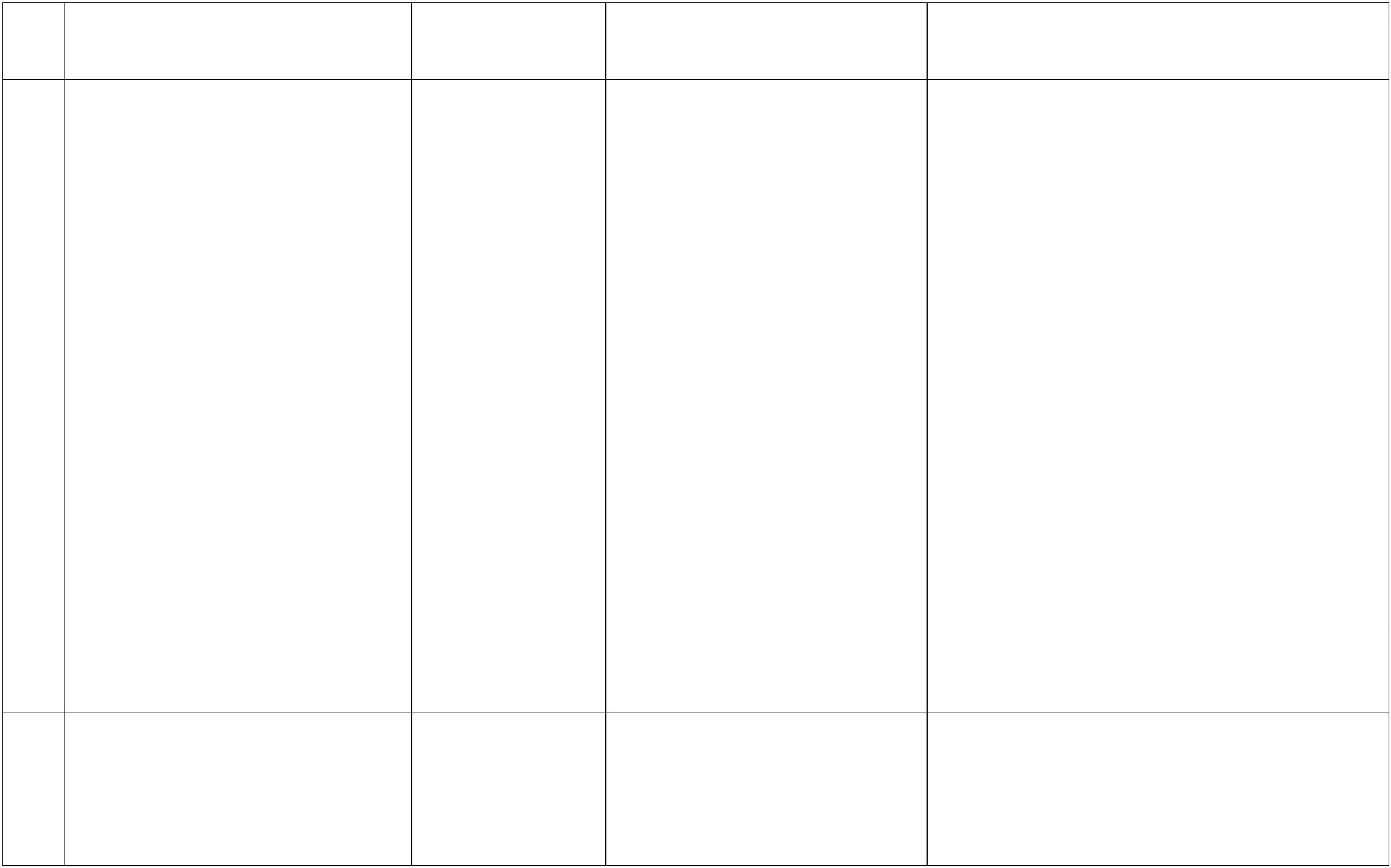 Формапроведениязанятия№п/пОсновные виды деятельностиобучающихсяТема, раздел курсаОсновное содержаниеоснове видеосюжетов иинтервью с экспертами испециалистами в областисоциально-экономическогоразвития. Повышение– обдумывание будущего (исследование ипрогноз на основе видео-интервью идополнительных материалов);– спорить о будущем (мозговой штурм);– очерчивать будущее (формированиепрофориентационной карты и др.).В рамках профориентационного занятияобучающиеся формируют «карту будущего» сучетом трендов, технологий, профессий,личностных и профессиональных качеств,необходимых знаний и др.информированности одостижениях и перспективахразвития социальной сферы,направленной на решениеважнейших задач развитияобщества и страны.Информирование о профессияхи современном рынке труда вобласти социальной сферы исмежных отраслей.‒Для педагогов-навигаторов,принимающих участие в проекте «Билет вбудущее», материалы для проведения занятиядоступны в цифровом инструменте проекта«Конструктор будущего» (в личном кабинетена интернет-платформе https://bvbinfo.ru/).Для педагогических работников, не‒принимающих участие в проекте «Билет вбудущее», материалы доступны на цифровойплатформе profmin.bvbinfo.ru.25. Тема 22. Профориентационноеонлайн-проба(моделирующаяпрофессиональная профессиональногопроба)Профессиональная проба каксредство актуализацииПервая часть занятия построена на просмотретематических видеороликов, интерактивномвзаимодействии – игр, обсуждений идискуссий.Вторая часть занятия – знакомство спрофессией и профессиональной областью всоциальной сфере. Обучающемусяпредоставляется информация о профессии,цели и задачи задания (онлайн-пробы), атакже предоставляется возможность пройтизанятие «Пробую профессию наблаго общества» (моделирующаяонлайн-проба на платформепроекта «Билет в будущее» попрофессиям на выбор: менеджерпо туризму, организаторсамоопределенияобучающихся. Знакомство сключевыми отраслевыминаправлениями экономикиРоссийской Федерации ирешение онлайн-проб(моделирующаяблаготворительных мероприятийи др.) (1 час)76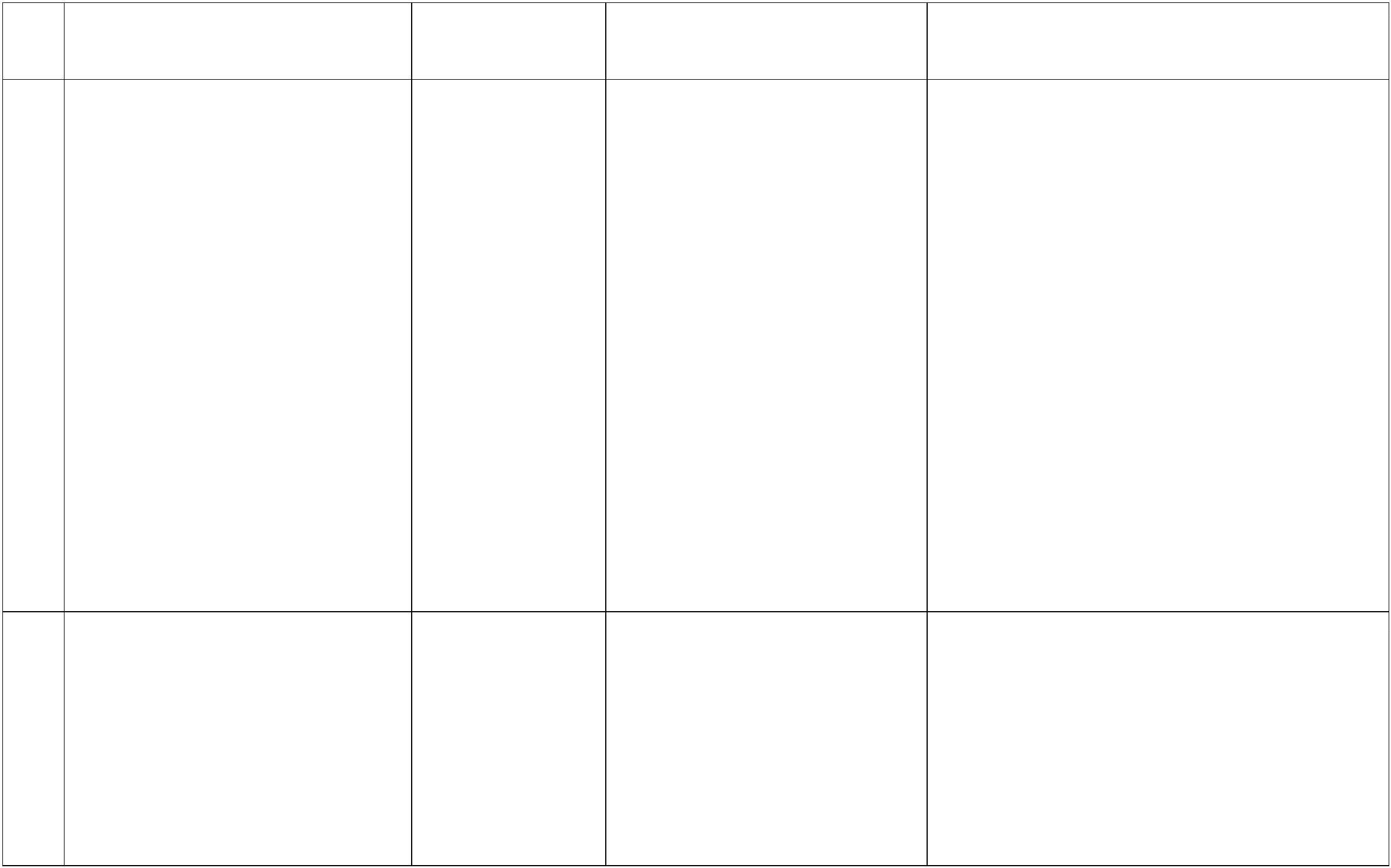 Формапроведениязанятия№п/пОсновные виды деятельностиобучающихсяТема, раздел курсаОсновное содержаниепрофессиональная проба) какпрактико-ориентированныхзадач с помощью цифровыхинтерактивных технологий(приложений-симуляторов наплатформе проекта «Билет вбудущее»: https://bvbinfo.ru/).Формирование представленийонлайн-пробу (моделирующаяпрофессиональная проба), в рамках которойпоэтапно выполняя задания обучающийсязнакомится с профессией, функциональнымиобязанностями и особенностями ежедневнойпрофессиональной деятельности данногоспециалиста. При прохождении заданийонлайн-пробы обучающийся можето компетенциях и особенностях использовать дополнительныепрофессий, необходимых дляосуществления конкретнойпрофессиональнойинформационные материалы, которыенаходятся в разделе «Справочник» онлайн-пробы. После прохождения всех заданийонлайн-пробы обучающийся отвечает навопросы, которые помогают определиться,понравилась ли данная профессия.деятельности.Профессиональная проба всоциальной сфере, в рамкахкоторой обучающимсянеобходимо пройтиТретья часть занятия – рефлексия в классе позаданным параметрам (вопросам).последовательность этапов:Рекомендовано прохождение онлайн-пробы за‒Знакомство с профессией и персональным компьютером с доступом впрофессиональной областью.Интернет как индивидуально, так и по 2-3обучающихся за каждым компьютером.Допускается проведение онлайн-пробысовместно с учителем через демонстрациюэкрана (при наличии 1 компьютера), срекомендацией повторить прохождение пробысамостоятельно в качестве домашнегозадания.Для педагогов-навигаторов, принимающихучастие в проекте «Билет в будущее»,материалы для проведения занятия, а такжевариативности в выборе проб доступны в‒Постановка задачи иподготовительно-обучающийэтап.‒Практическое выполнениезадания.‒Завершающий этап(закрепление полученныхзнаний, получение цифровогоартефакта).77Формапроведениязанятия№п/пОсновные виды деятельностиобучающихсяТема, раздел курсаОсновное содержаниецифровом инструменте проекта «Конструкторбудущего» (в личном кабинете на интернет-платформе https://bvbinfo.ru/).Для педагогических работников, непринимающих участие в проекте «Билет вбудущее», материалы доступны на цифровойплатформе profmin.bvbinfo.ru .26. Тема 23. Профориентационноепрофориента-ционное занятиеПопуляризация и просвещение Просмотр и обсуждение видео-интервью сзанятие «Россия креативная:обучающихся на основезнакомства с достижениямистраны в сфере культуры иискусства. Знакомство наоснове видеосюжетов иинтервью с экспертами испециалистами в областикреативной экономике итворческих индустрий.Повышениеэкспертами в области творческой индустрии сиспользованием элементов форсайт-сессии:– обдумывание будущего (исследование ипрогноз на основе видео-интервью идополнительных материалов);– спорить о будущем (мозговой штурм);– очерчивать будущее (формированиепрофориентационной карты и др.).В рамках профориентационного занятияобучающиеся формируют «карту будущего» сучетом трендов, технологий, профессий,личностных и профессиональных качеств,необходимых знаний и др.узнаю творческие профессии»(сфера культуры и искусства) (1час)информированности одостижениях и перспективахразвития креативного сектораэкономики, направленных нарешение важнейших задачразвития общества и страны.‒Для педагогов-навигаторов,принимающих участие в проекте «Билет вбудущее», материалы для проведения занятияИнформирование о творческих доступны в цифровом инструменте проектапрофессиях, современном «Конструктор будущего» (в личном кабинетерынке труда в данной области и на интернет-платформе https://bvbinfo.ru/).смежных отраслей. Для педагогических работников, не‒принимающих участие в проекте «Билет вбудущее», материалы доступны на цифровойплатформе profmin.bvbinfo.ru.78Формапроведениязанятия№п/пОсновные виды деятельностиобучающихсяТема, раздел курсаОсновное содержание27. Тема 24. Профориентационноеонлайн-проба(моделирующаяпрофессиональная профессиональногоПрофессиональная проба каксредство актуализацииПервая часть занятия построена на просмотретематических видеороликов, интерактивномвзаимодействии – игр, обсуждений идискуссий.Вторая часть занятия – знакомство спрофессией и профессиональной областью всфере творчества. Обучающемусяпредоставляется информация о профессии,цели и задачи задания (онлайн-пробы), атакже предоставляется возможность пройтионлайн-пробу (моделирующаяпрофессиональная проба), в рамках которойпоэтапно выполняя задания обучающийсязнакомится с профессией, функциональнымиобязанностями и особенностями ежедневнойпрофессиональной деятельности данногоспециалиста. При прохождении заданийонлайн-пробы обучающийся можетзанятие «Пробую творческуюпрофессию» (моделирующаяонлайн-проба на платформепроекта «Билет в будущее» попрофессиям на выбор: дизайнер,продюсер и др.) (1 час)проба)самоопределенияобучающихся. Знакомство сключевыми отраслевыминаправлениями экономикиРоссийской Федерации ирешение онлайн-проб(моделирующаяпрофессиональная проба) какпрактико-ориентированныхзадач с помощью цифровыхинтерактивных технологий(приложений-симуляторов наплатформе проекта «Билет вбудущее»: https://bvbinfo.ru/).Формирование представленийо компетенциях и особенностях использовать дополнительныепрофессий, необходимых дляосуществления конкретнойпрофессиональнойдеятельности.Профессиональная проба поинформационные материалы, которыенаходятся в разделе «Справочник» онлайн-пробы. После прохождения всех заданийонлайн-пробы обучающийся отвечает навопросы, которые помогают определиться,профессии в сфере творчества, понравилась ли данная профессия.в рамках которойТретья часть занятия – рефлексия в классе позаданным параметрам (вопросам).Рекомендовано прохождение онлайн-пробы заперсональным компьютером с доступом вобучающимся необходимопройти последовательностьэтапов:‒Знакомство с профессией и Интернет как индивидуально, так и по 2-3профессиональной областью.обучающихся за каждым компьютером.79Формапроведениязанятия№п/пОсновные виды деятельностиобучающихсяТема, раздел курсаОсновное содержание‒Постановка задачи иДопускается проведение онлайн-пробысовместно с учителем через демонстрациюэкрана (при наличии 1 компьютера), срекомендацией повторить прохождение пробысамостоятельно в качестве домашнегозадания.подготовительно-обучающийэтап.‒задания.‒Практическое выполнениеЗавершающий этап(закрепление полученныхзнаний, получение цифровогоартефакта).‒Для педагогов-навигаторов,принимающих участие в проекте «Билет вбудущее», материалы для проведения занятия,а также вариативности в выборе пробдоступны в цифровом инструменте проекта«Конструктор будущего» (в личном кабинетена интернет-платформе https://bvbinfo.ru/).Для педагогических работников, не‒принимающих участие в проекте «Билет вбудущее», материалы доступны на цифровойплатформе profmin.bvbinfo.ru .28. Тема 25. Профориентационноепрофориента-ФормированиеПогружение в профориентационную тематикуна основе просмотра и обсуждениявидеосюжетов в формате реалити-шоу. Врамках занятия предлагаются к изучениюследующие профессии (на выбор):Учитель: Учитель — это призвание. Педагогине только рассказывают общую илипредметную информацию, они и наставники,психологи, способные раскрыть твойпотенциал и направить тебя в нужное русло,занятие «Один день в профессии» ционное занятие(часть 1) (учитель, актер, эколог)(1 час)познавательного интереса уобучающихся к вопросампрофессиональногосамоопределения на основевидеосюжетов с известнымидля молодежи медийнымиличностями – популярнымиблогерами, артистами,ведущими, которые решиливоплотить свои детские мечты. готовые всегда подсказать и помочь.В формате реалити-шоу назанятии рассматриваютсяАктер: Творчество – основа профессии,которая часто воспринимается слишкомиграючи. Профессиональный актер80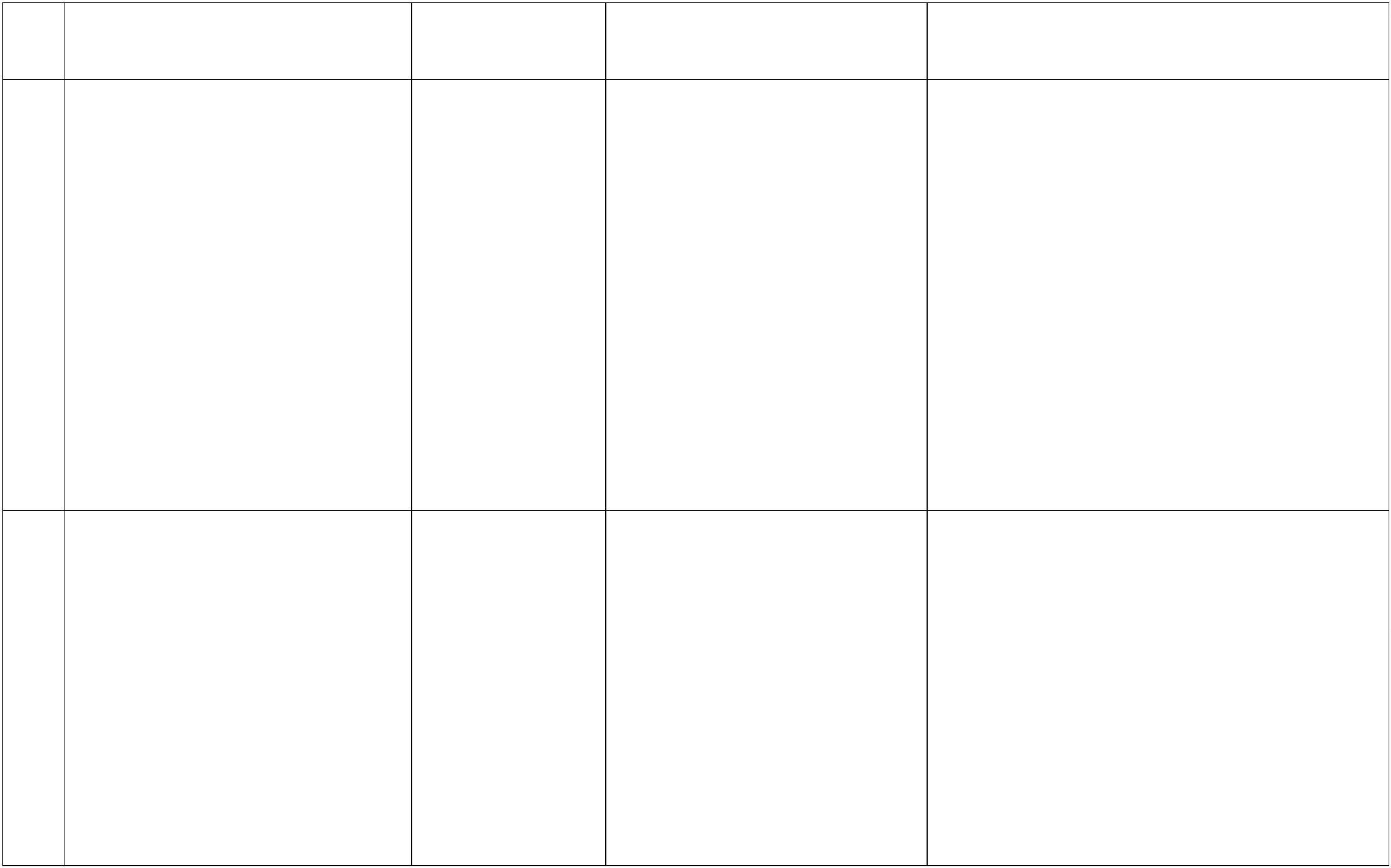 Формапроведениязанятия№п/пОсновные виды деятельностиобучающихсяТема, раздел курсаОсновное содержаниеследующие профессии (намногогранен, он должен не только вживатьсявыбор): учитель, актер, эколог. в роль и запоминать текст, но и виртуозноуправляться своим голосом и выражатьэмоции без слов. Именно поэтому ихназывают универсалами – в работе естьнеобходимость не только в перевоплощении,но и в правильной подаче, использованиипотенциала на полную.Эколог: Проблема экологии – одна изнаиболее актуальных и болезненных тем насегодняшний день. Как спасти планету отклиматических изменений? Что сделать,чтобы многие виды животных перестали бытьредкими? Возможно ли уменьшитьуглеродный след, которые оставляют большиекомпании? Решением этих вопросовзанимается целый ряд самых разныхпрофильных специалистов с приставкой«эко». Эко-активисты, эко-юристы, эко-предприниматели и, конечно,профессиональные экологи.‒Для педагогов-навигаторов,принимающих участие в проекте «Билет вбудущее», материалы для проведения занятия,а также вариативности в выборе пробдоступны в цифровом инструменте проекта«Конструктор будущего» (в личном кабинетена интернет-платформе https://bvbinfo.ru/).Для педагогических работников, непринимающих участие в проекте «Билет в‒81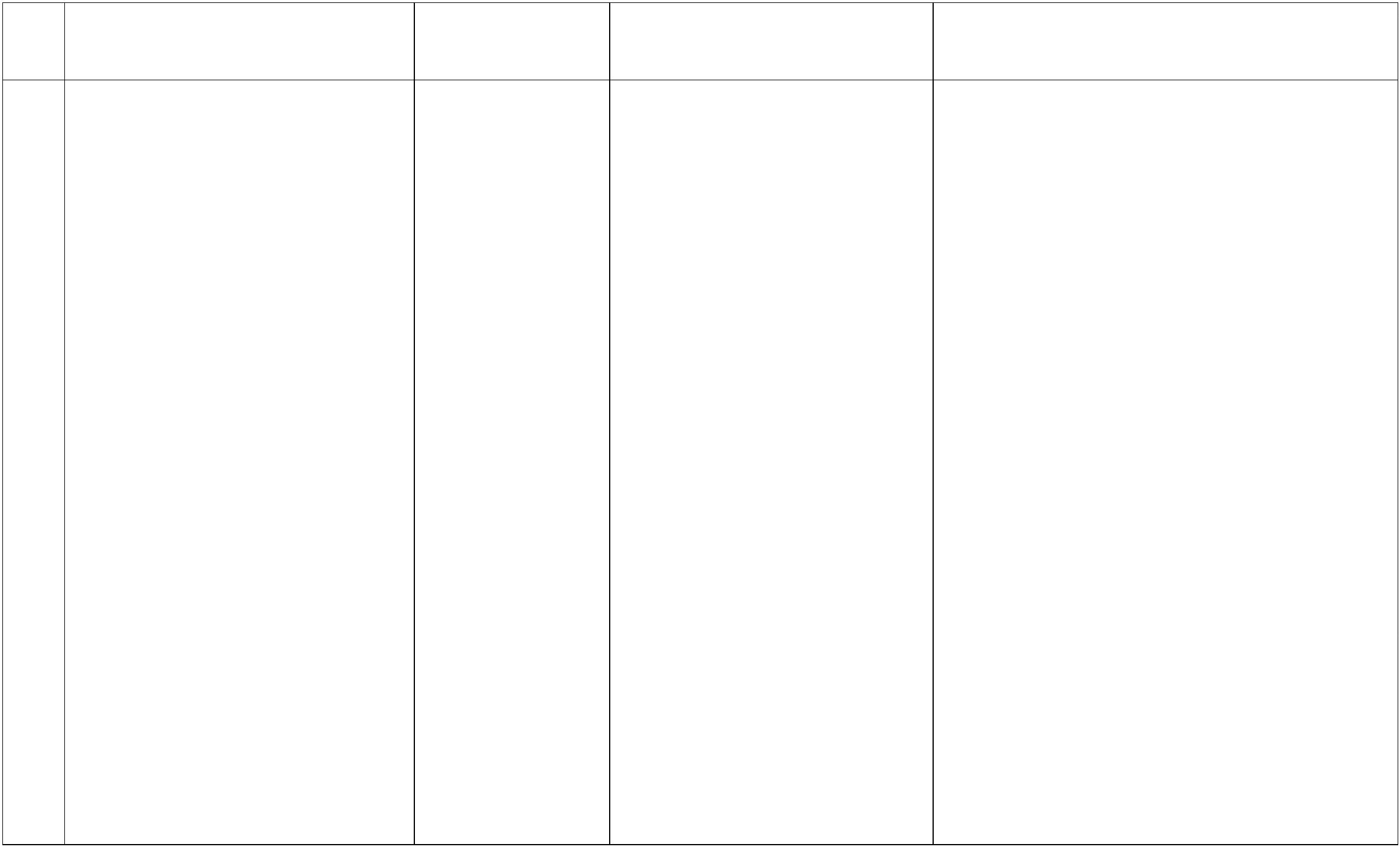 Формапроведениязанятия№п/пОсновные виды деятельностиобучающихсяТема, раздел курсаОсновное содержаниебудущее», материалы доступны на цифровойплатформе profmin.bvbinfo.ru .29. Тема 26. Профориентационноепрофориента-ФормированиеПогружение в профориентационную тематикуна основе просмотра и обсуждениявидеосюжетов в формате реалити-шоу. Врамках занятия предлагаются к изучениюследующие профессии (на выбор):Пожарный: несмотря на то, что основнаязадача пожарного — устранение очагавозгорания, профессионал отвечает забольшее, чем тушение огня. Пожарныйдолжен уметь оказать первую помощь изанятие «Один день в профессии» ционное занятие(часть 2) (пожарный, ветеринар,повар) (1 час)познавательного интереса уобучающихся к вопросампрофессиональногосамоопределения на основевидеосюжетов с известнымидля молодежи медийнымиличностями – популярнымиблогерами, артистами,ведущими, которые решиливоплотить свои детские мечты. психологически поддержать человека, если онВ формате реалити-шоу назанятии рассматриваютсяследующие профессии (навыбор): пожарный, ветеринар,повар.в ней нуждается.Ветеринар: одна из самых сложныхпрофессий, особенно когда твой пациент неможет сказать, где и что у него болит. И речьсейчас не только о животных. Важно такжечувствовать человека и найти правильныйконтакт с хозяином хвостатого друга, апоследние тоже не всегда могут сказать, чтослучилось. Ветеринар должен обладать нетолько профессиональными навыками, но иэмпатией, способностью помогать другим. Нонесмотря на все трудности, врачи каждыйдень сталкиваются с чем-то новым иинтересным.Повар: Кулинария – это язык, с помощьюкоторого можно передать гармонию, счастье,красоту, иронию, культуру – в общем, все, изчего складывается наша жизнь. Повара по82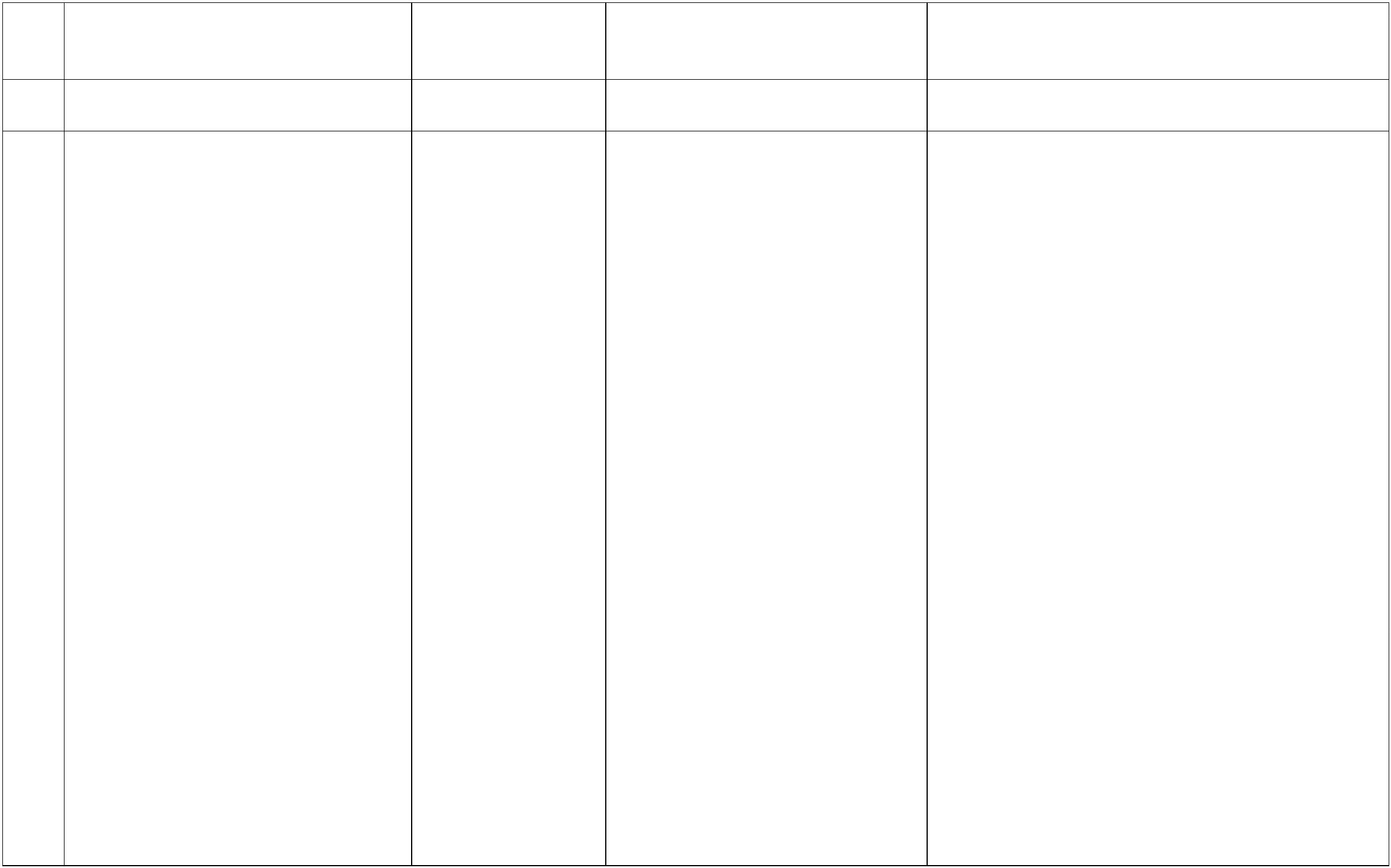 Формапроведениязанятия№п/пОсновные виды деятельностиобучающихсяТема, раздел курсаОсновное содержаниеправу считаются новыми «рок-звездами»,именно от них зависит меню, впечатление отресторана и многое другое. Профессия,безусловно, ответственная, но оченькреативная и захватывающая.‒Для педагогов-навигаторов,принимающих участие в проекте «Билет вбудущее», материалы для проведения занятия,а также вариативности в выборе пробдоступны в цифровом инструменте проекта«Конструктор будущего» (в личном кабинетена интернет-платформе https://bvbinfo.ru/).Для педагогических работников, не‒принимающих участие в проекте «Билет вбудущее», материалы доступны на цифровойплатформе profmin.bvbinfo.ru .30. Тема 27. Профориентационныйпрофориента-сериал проекта «Билет в будущее» ционное занятие(часть 1) (1 час)Знакомство с профессиями изразных профессиональныхотраслей через интервью среальными представителямипрофессий – героями первогоПросмотр профориентационного сериала,обсуждение историй героев, обмен мнением,марафон профориентационных вопросов:«Какая история вам была наиболее близка?»,«Какие качества необходимы для этойпрофориентационного сериала профессии?», «Какие школьные предметыдля школьников.Формированиепознавательного интереса квопросам профориентации наоснове знакомства с личнойнеобходимы для данной специальности? И др.В рамках занятия рекомендовано к просмотруи обсуждению 1-4 серии (на выбор),посвященные следующим профессиям:начальник конструкторского отдела компанииисторией труда и успеха героев «ОДК-Авиадвигатели», владелец семейнойсериала, мотивация ипрактическая значимость наоснове жизненных историй.фермы «Российские альпаки», шеф-поварресторана «Peshi», мастер-пожарныйспециализированной пожарно-спасательной83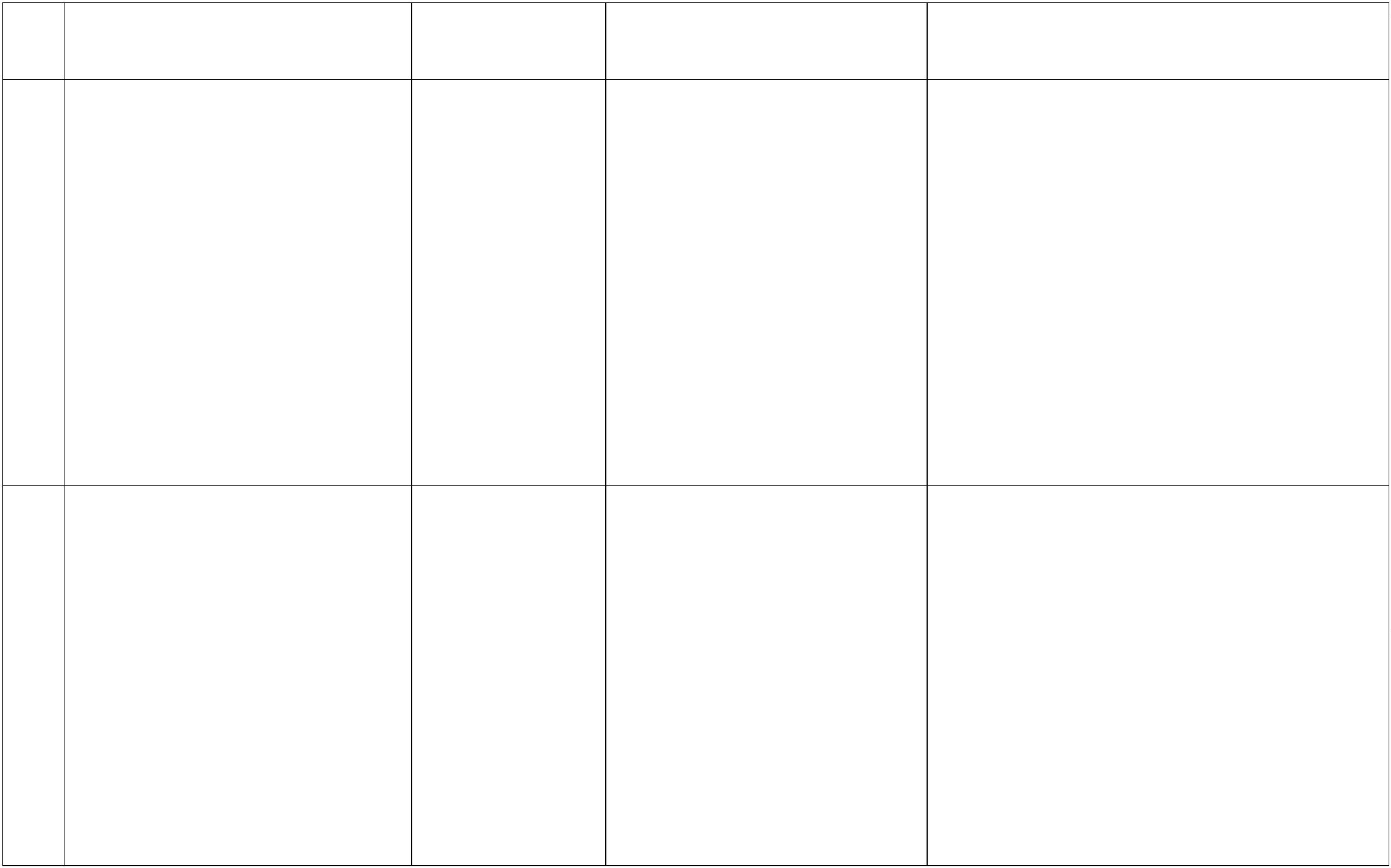 Формапроведениязанятия№п/пОсновные виды деятельностиобучающихсяТема, раздел курсаОсновное содержаниеКаждая серия знакомит счасти по тушению крупных пожаров, второйпредставителями разных сфер: пилот авиакомпании «Аэрофлот – Российскиемедицина, IT, медиа, бизнес,инженерное дело, различныепроизводства, наука иискусство.авиалинии», полицейский-кинологОтдельного батальона патрульно-постовойслужбы полиции на метрополитене, инженер-технолог отдела анализа эффективности исборки автомобилей компании «Камаз»,архитектор и руководитель «Архитектурногобюро Маликова», нейробиолог, начальниклаборатории нейронаук Курчатовскогокомплекса НБИКС-природоподобныхтехнологий (НИЦ «Курчатовский институт»),мастер участка компании «ОДК-В рамках занятиярекомендовано к просмотру иобсуждению 1-4 серии (навыбор), посвященныеследующим профессиям:1серия: начальникконструкторского отделакомпании «ОДК-Авиадвигатели», владелецсемейной фермы «РоссийскиеАвиадвигатели», скульптор, руководительКурчатовского комплекса синхротронно-нейтринных исследований (НИЦальпаки», шеф-повар ресторана «Курчатовский институт»).«Peshi».Для педагогов-навигаторов, принимающих2серия: мастер-пожарныйучастие в проекте «Билет в будущее»специализированной пожарно- материалы для проведения занятия, доступныспасательной части пов цифровом инструменте проектатушению крупных пожаров,второй пилот авиакомпании«Конструктор будущего» (в личном кабинетена интернет-платформе https://bvbinfo.ru/).«Аэрофлот – Российскиеавиалинии», полицейский-кинолог Отдельного батальона будущее», материалы доступны на цифровой‒Для педагогических работников, непринимающих участие в проекте «Билет впатрульно-постовой службыплатформе profmin.bvbinfo.ru .полиции на метрополитене.3серия: инженер-технологотдела анализа эффективностии сборки автомобилей84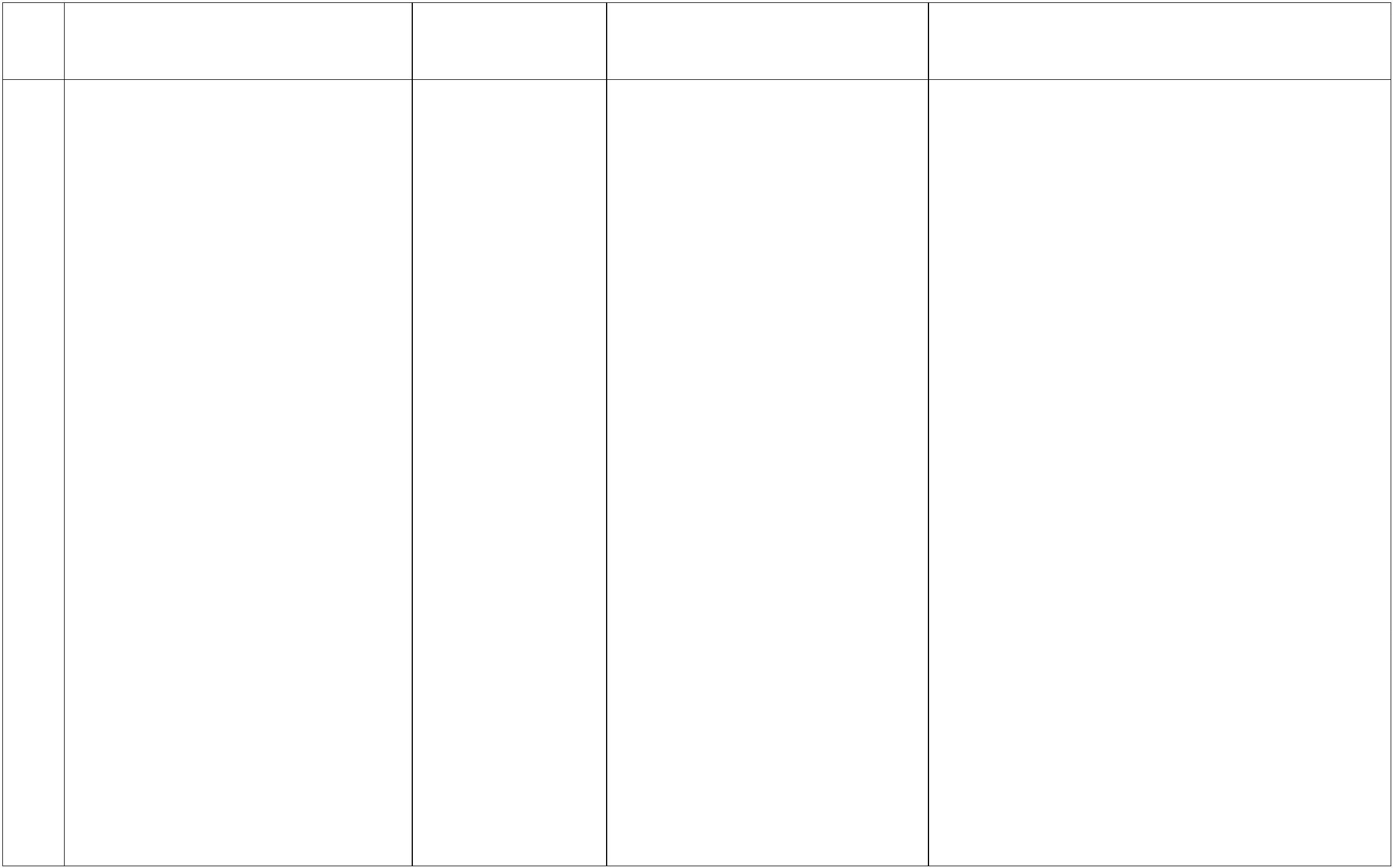 Формапроведениязанятия№п/пОсновные виды деятельностиобучающихсяТема, раздел курсаОсновное содержаниекомпании «Камаз», архитектори руководитель«Архитектурного бюроМаликова», нейробиолог,начальник лабораториинейронаук Курчатовскогокомплекса НБИКС-природоподобных технологий(НИЦ «Курчатовскийинститут»).4серия: мастер участкакомпании «ОДК-Авиадвигатели», скульптор,руководитель Курчатовскогокомплекса синхротронно-нейтринных исследований(НИЦ «Курчатовскийинститут»).31. Тема 28. Профориентационныйпрофориента-сериал проекта «Билет в будущее» ционное занятие(часть 2) (1 час)Знакомство с профессиями изразных профессиональныхотраслей через интервью среальными представителямипрофессий – героями первогоПросмотр профориентационного сериала,обсуждение историй героев, обмен мнением,марафон профориентационных вопросов:«Какая история вам была наиболее близка?»,«Какие качества необходимы для этойпрофориентационного сериала профессии?», «Какие школьные предметыдля школьников. Каждая серия необходимы для данной специальности? И др.знакомит обучающихся сличной историей труда иуспеха, мотивирует и несет вВ рамках занятия рекомендовано к просмотруи обсуждению 5-8 серии (на выбор),посвященные следующим профессиям:себе практическую значимость. сварщик, методист в Музее оптики, врач ЛФККаждая серия знакомит с и спортивной медицины, реабилитолог, врач-представителями разных сфер: педиатр Псковской областной инфекционной85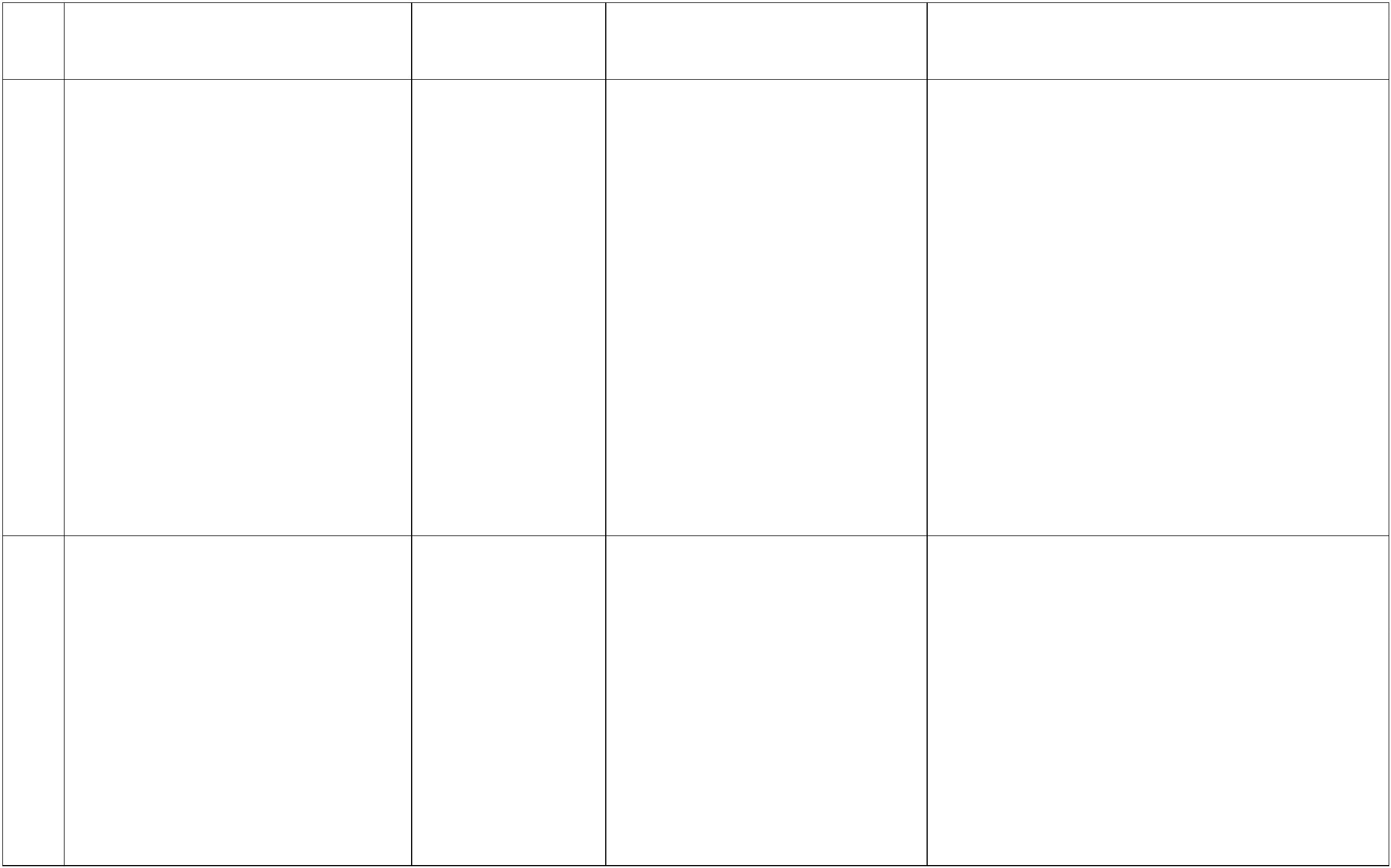 Формапроведениязанятия№п/пОсновные виды деятельностиобучающихсяТема, раздел курсаОсновное содержаниемедицина, IT, медиа, бизнес,инженерное дело, различныепроизводства, наука иискусство.больницы, основательница концепт-стора«Палаты», основатель дома-музея «Этнодом»,сыровар на семейном предприятии, операторЧПУ в «Лобаев Армс», учитель физики,замдиректора школы «Экотех +», краевед,технолог, начальник бюро окончательнойсборки изделий машиностроительного завода«Тонар», травматолог-ортопед, клиническийординатор.В рамках занятиярекомендовано к просмотру иобсуждению 5-8 серии (навыбор), посвященныеследующим профессиям:‒5 серия: сварщик, методист‒Для педагогов-навигаторов,в Музее оптики, врач ЛФК испортивной медицины,реабилитолог.принимающих участие в проекте «Билет вбудущее» материалы для проведения занятия,доступны в цифровом инструменте проекта«Конструктор будущего» (в личном кабинетена интернет-платформе https://bvbinfo.ru/).‒6 серия: врач-педиатрПсковской областнойинфекционной больницы,‒Для педагогических работников, неосновательница концепт-стора принимающих участие в проекте «Билет в«Палаты», основатель дома-музея «Этнодом».7 серия: сыровар набудущее», материалы доступны на цифровойплатформе profmin.bvbinfo.ru .‒семейном предприятии,оператор ЧПУ в компании«Лобаев Армс», учительфизики, замдиректора школы«‒Экотех +».8 серия: краевед, технолог,начальник бюро окончательнойсборки изделиймашиностроительного завода«Тонар», травматолог-ортопед,клинический ординатор.86Формапроведениязанятия№п/пОсновные виды деятельностиобучающихсяТема, раздел курсаОсновное содержание32. Тема 29. Профориентационноеонлайн-проба(моделирующаяТемы 29-33 – серияПервая часть занятия построена на просмотрезанятие «Пробую профессию впрофориентационных занятий в тематических видеороликов, интерактивноминженерной сфере»профессиональная формате марафона повзаимодействии – игр, обсуждений идискуссий.(моделирующая онлайн-проба наплатформе проекта «Билет вбудущее») (1 час)проба)профессиональным пробам:решение онлайн-пробВторая часть занятия – знакомство спрофессией и профессиональной областью всфере инженерного дела (инженерии).Обучающемуся предоставляется информацияо профессии, цели и задачи задания (онлайн-пробы), а также предоставляется возможностьпройти онлайн-пробу (моделирующаяпрофессиональная проба), в рамках которойпоэтапно выполняя задания обучающийсязнакомится с профессией, функциональнымиобязанностями и особенностями ежедневнойпрофессиональной деятельности данногоспециалиста. При прохождении заданийонлайн-пробы обучающийся может(моделирующаяпрофессиональная проба) какпрактико-ориентированныхзадач с помощью цифровыхинтерактивных технологий(приложений-симуляторов наплатформе проекта «Билет вбудущее» https://bvbinfo.ru/),направленных на погружениеобучающихся в практико-ориентированную среду изнакомство с решениемпрофессиональных задачспециалистов из различныхпрофессиональных сред.Профессиональная проба попрофессии в сфереиспользовать дополнительныеинформационные материалы, которыенаходятся в разделе «Справочник» онлайн-пробы. После прохождения всех заданийинженерного дела (инженерии), онлайн-пробы обучающийся отвечает нав рамках которойвопросы, которые помогают определиться,понравилась ли данная профессия.Третья часть занятия – рефлексия в классе позаданным параметрам (вопросам).обучающимся необходимопройти последовательностьэтапов:‒Знакомство с профессией и Рекомендовано прохождение онлайн-пробы запрофессиональной областью.персональным компьютером с доступом вИнтернет как индивидуально, так и по 2-3обучающихся за каждым компьютером.87Формапроведениязанятия№п/пОсновные виды деятельностиобучающихсяТема, раздел курсаОсновное содержание‒Постановка задачи иДопускается проведение онлайн-пробысовместно с учителем через демонстрациюэкрана (при наличии 1 компьютера), срекомендацией повторить прохождение пробысамостоятельно в качестве домашнегозадания.подготовительно-обучающийэтап.‒задания.‒Практическое выполнениеЗавершающий этап(закрепление полученныхзнаний, получение цифровогоартефакта).‒Для педагогов-навигаторов,принимающих участие в проекте «Билет вбудущее», материалы для проведения занятия,а также вариативности в выборе пробдоступны в цифровом инструменте проекта«Конструктор будущего» (в личном кабинетена интернет-платформе https://bvbinfo.ru/).Для педагогических работников, не‒принимающих участие в проекте «Билет вбудущее», материалы доступны на цифровойплатформе profmin.bvbinfo.ru.33. Тема 30. Профориентационноеонлайн-проба(моделирующаяПогружение обучающихся впрактико-ориентированнуюПервая часть занятия построена на просмотретематических видеороликов, интерактивномзанятие «Пробую профессию вцифровой сфере» (моделирующая профессиональная среду и знакомство с решением взаимодействии – игр, обсуждений ионлайн-проба на платформепроекта «Билет в будущее») (1час)проба)профессиональных задачспециалистов из различныхпрофессиональных сред.Профессиональная проба подискуссий.Вторая часть занятия – знакомство спрофессией и профессиональной областью вцифровой сфере. Обучающемусяпрофессии в цифровой сфере, в предоставляется информация о профессии,рамках которой обучающимсянеобходимо пройтипоследовательность этапов:цели и задачи задания (онлайн-пробы), атакже предоставляется возможность пройтионлайн-пробу (моделирующая‒Знакомство с профессией и профессиональная проба), в рамках которойпрофессиональной областью.поэтапно выполняя задания обучающийсязнакомится с профессией, функциональными88Формапроведениязанятия№п/пОсновные виды деятельностиобучающихсяТема, раздел курсаОсновное содержание‒Постановка задачи иобязанностями и особенностями ежедневнойпрофессиональной деятельности данногоспециалиста. При прохождении заданийонлайн-пробы обучающийся можетиспользовать дополнительныеподготовительно-обучающийэтап.‒Практическое выполнениезадания.‒Завершающий этапинформационные материалы, которыенаходятся в разделе «Справочник» онлайн-пробы. После прохождения всех заданийонлайн-пробы обучающийся отвечает навопросы, которые помогают определиться,понравилась ли данная профессия.(закрепление полученныхзнаний, получение цифровогоартефакта).Третья часть занятия – рефлексия в классе позаданным параметрам (вопросам).Рекомендовано прохождение онлайн-пробы заперсональным компьютером с доступом вИнтернет как индивидуально, так и по 2-3обучающихся за каждым компьютером.Допускается проведение онлайн-пробысовместно с учителем через демонстрациюэкрана (при наличии 1 компьютера), срекомендацией повторить прохождение пробысамостоятельно в качестве домашнегозадания.‒Для педагогов-навигаторов,принимающих участие в проекте «Билет вбудущее», материалы для проведения занятия,а также вариативности в выборе пробдоступны в цифровом инструменте проекта«Конструктор будущего» (в личном кабинетена интернет-платформе https://bvbinfo.ru/).89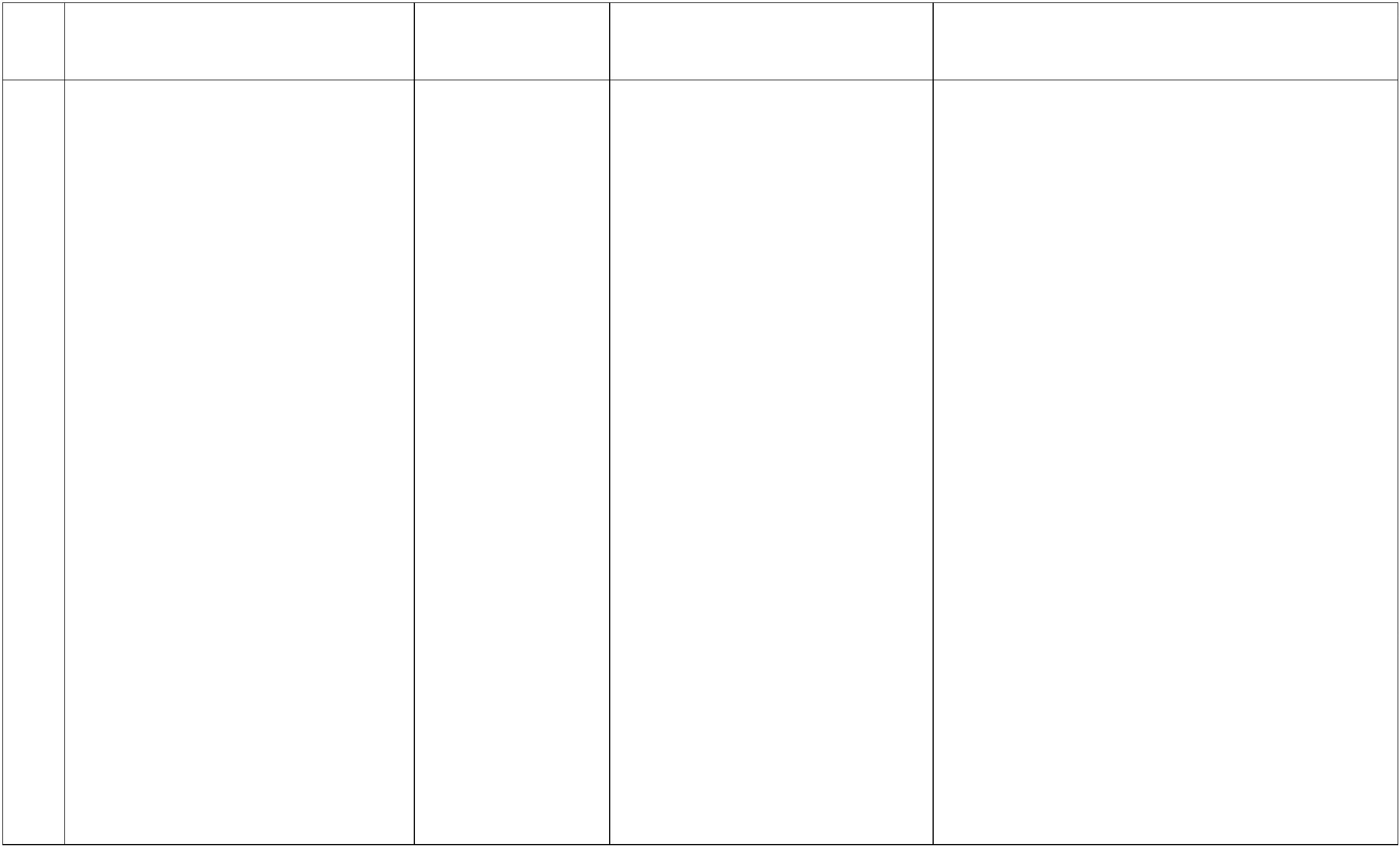 Формапроведениязанятия№п/пОсновные виды деятельностиобучающихсяТема, раздел курсаОсновное содержание‒Для педагогических работников, непринимающих участие в проекте «Билет вбудущее», материалы доступны на цифровойплатформе profmin.bvbinfo.ru.34. Тема 31. Профориентационноеонлайн-проба(моделирующаяПогружение обучающихся впрактико-ориентированнуюПервая часть занятия построена на просмотретематических видеороликов, интерактивномзанятие «Пробую профессию всфере промышленности»(моделирующая онлайн-проба наплатформе проекта «Билет вбудущее») (1 час)профессиональная среду и знакомство с решением взаимодействии – игр, обсуждений ипроба)профессиональных задачспециалистов из различныхпрофессиональных сред.Профессиональная проба попрофессии в сфередискуссий.Вторая часть занятия – знакомство спрофессией и профессиональной областью всфере промышленности. Обучающемусяпредоставляется информация о профессии,цели и задачи задания (онлайн-пробы), атакже предоставляется возможность пройтионлайн-пробу (моделирующаяпромышленности, в рамкахкоторой обучающимсянеобходимо пройтипоследовательность этапов:профессиональная проба), в рамках которой‒Знакомство с профессией и поэтапно выполняя задания обучающийсяпрофессиональной областью.знакомится с профессией, функциональнымиобязанностями и особенностями ежедневнойпрофессиональной деятельности данногоспециалиста. При прохождении заданийонлайн-пробы обучающийся может‒Постановка задачи иподготовительно-обучающийэтап.‒Практическое выполнениезадания.использовать дополнительные‒Завершающий этапинформационные материалы, которыенаходятся в разделе «Справочник» онлайн-пробы. После прохождения всех заданийонлайн-пробы обучающийся отвечает навопросы, которые помогают определиться,понравилась ли данная профессия.(закрепление полученныхзнаний, получение цифровогоартефакта).Третья часть занятия – рефлексия в классе позаданным параметрам (вопросам).90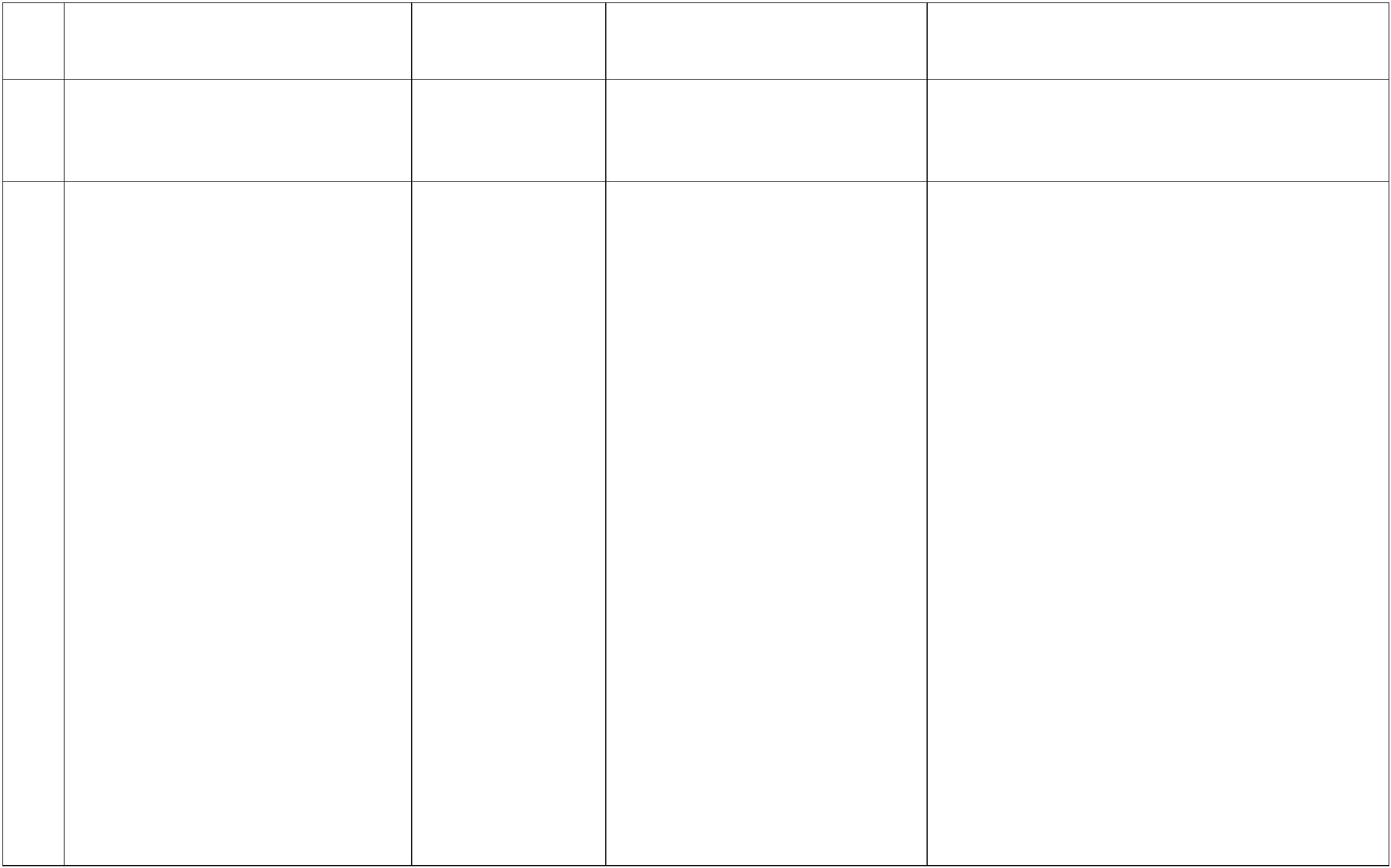 Формапроведениязанятия№п/пОсновные виды деятельностиобучающихсяТема, раздел курсаОсновное содержаниеРекомендовано прохождение онлайн-пробы заперсональным компьютером с доступом вИнтернет как индивидуально, так и по 2-3обучающихся за каждым компьютером.Допускается проведение онлайн-пробысовместно с учителем через демонстрациюэкрана (при наличии 1 компьютера), срекомендацией повторить прохождение пробысамостоятельно в качестве домашнегозадания.‒Для педагогов-навигаторов,принимающих участие в проекте «Билет вбудущее», материалы для проведения занятия,а также вариативности в выборе пробдоступны в цифровом инструменте проекта«Конструктор будущего» (в личном кабинетена интернет-платформе https://bvbinfo.ru/).Для педагогических работников, не‒принимающих участие в проекте «Билет вбудущее», материалы доступны на цифровойплатформе profmin.bvbinfo.ru.35. Тема 32. Профориентационноеонлайн-проба(моделирующаяПогружение обучающихся впрактико-ориентированнуюПервая часть занятия построена на просмотретематических видеороликов, интерактивномзанятие «Пробую профессию всфере медицины» (моделирующая профессиональная среду и знакомство с решением взаимодействии – игр, обсуждений ионлайн-проба на платформепроекта «Билет в будущее») (1час)проба)профессиональных задачспециалистов из различныхпрофессиональных сред.Профессиональная проба подискуссий.Вторая часть занятия – знакомство спрофессией и профессиональной областью всфере медицины. Обучающемусяпрофессии в сфере медицины, в предоставляется информация о профессии,рамках которой обучающимсяцели и задачи задания (онлайн-пробы), атакже предоставляется возможность пройти91Формапроведениязанятия№п/пОсновные виды деятельностиобучающихсяТема, раздел курсаОсновное содержаниенеобходимо пройтионлайн-пробу (моделирующаяпоследовательность этапов:профессиональная проба), в рамках которой‒Знакомство с профессией и поэтапно выполняя задания обучающийсяпрофессиональной областью.знакомится с профессией, функциональнымиобязанностями и особенностями ежедневнойпрофессиональной деятельности данногоспециалиста. При прохождении заданийонлайн-пробы обучающийся может‒Постановка задачи иподготовительно-обучающийэтап.‒Практическое выполнениезадания.использовать дополнительные‒Завершающий этапинформационные материалы, которыенаходятся в разделе «Справочник» онлайн-пробы. После прохождения всех заданийонлайн-пробы обучающийся отвечает навопросы, которые помогают определиться,понравилась ли данная профессия.(закрепление полученныхзнаний, получение цифровогоартефакта).Третья часть занятия – рефлексия в классе позаданным параметрам (вопросам).Рекомендовано прохождение онлайн-пробы заперсональным компьютером с доступом вИнтернет как индивидуально, так и по 2-3обучающихся за каждым компьютером.Допускается проведение онлайн-пробысовместно с учителем через демонстрациюэкрана (при наличии 1 компьютера), срекомендацией повторить прохождение пробысамостоятельно в качестве домашнегозадания.‒Для педагогов-навигаторов,принимающих участие в проекте «Билет вбудущее», материалы для проведения занятия,а также вариативности в выборе проб92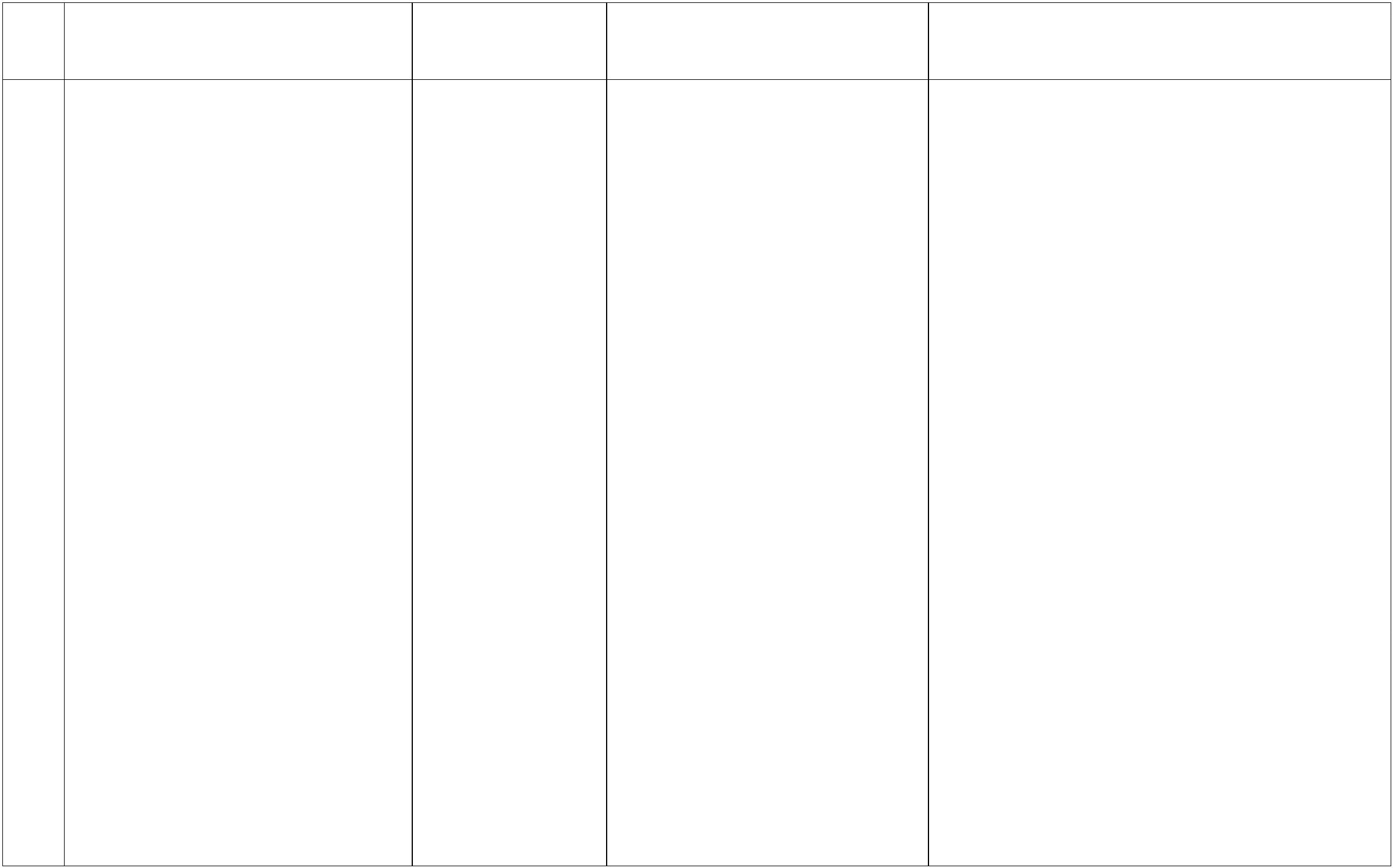 Формапроведениязанятия№п/пОсновные виды деятельностиобучающихсяТема, раздел курсаОсновное содержаниедоступны в цифровом инструменте проекта«Конструктор будущего» (в личном кабинетена интернет-платформе https://bvbinfo.ru/).Для педагогических работников, не‒принимающих участие в проекте «Билет вбудущее», материалы доступны на цифровойплатформе profmin.bvbinfo.ru.36. Тема 33. Профориентационноеонлайн-проба(моделирующаяПогружение обучающихся впрактико-ориентированнуюПервая часть занятия построена на просмотретематических видеороликов, интерактивномзанятие «Пробую профессию вкреативной сфере»профессиональная среду и знакомство с решением взаимодействии – игр, обсуждений и(моделирующая онлайн-проба наплатформе проекта «Билет вбудущее») (1 час)проба)профессиональных задачспециалистов из различныхпрофессиональных сред.Профессиональная проба подискуссий.Вторая часть занятия – знакомство спрофессией и профессиональной областью вкреативной сфере. Обучающемусяпрофессии в креативной сфере, предоставляется информация о профессии,в рамках которойцели и задачи задания (онлайн-пробы), атакже предоставляется возможность пройтионлайн-пробу (моделирующаяобучающимся необходимопройти последовательностьэтапов:профессиональная проба), в рамках которой‒Знакомство с профессией и поэтапно выполняя задания обучающийсяпрофессиональной областью.знакомится с профессией, функциональнымиобязанностями и особенностями ежедневнойпрофессиональной деятельности данногоспециалиста. При прохождении заданийонлайн-пробы обучающийся может‒Постановка задачи иподготовительно-обучающийэтап.‒Практическое выполнениезадания.использовать дополнительные‒Завершающий этапинформационные материалы, которыенаходятся в разделе «Справочник» онлайн-пробы. После прохождения всех заданийонлайн-пробы обучающийся отвечает на(закрепление полученныхзнаний, получение цифровогоартефакта).93Формапроведениязанятия№п/пОсновные виды деятельностиобучающихсяТема, раздел курсаОсновное содержаниевопросы, которые помогают определиться,понравилась ли данная профессия.Третья часть занятия – рефлексия в классе позаданным параметрам (вопросам).Рекомендовано прохождение онлайн-пробы заперсональным компьютером с доступом вИнтернет как индивидуально, так и по 2-3обучающихся за каждым компьютером.Допускается проведение онлайн-пробысовместно с учителем через демонстрациюэкрана (при наличии 1 компьютера), срекомендацией повторить прохождение пробысамостоятельно в качестве домашнегозадания.‒Для педагогов-навигаторов,принимающих участие в проекте «Билет вбудущее», материалы для проведения занятия,а также вариативности в выборе пробдоступны в цифровом инструменте проекта«Конструктор будущего» (в личном кабинетена интернет-платформе https://bvbinfo.ru/).Для педагогических работников, не‒принимающих участие в проекте «Билет вбудущее», материалы доступны на цифровойплатформе profmin.bvbinfo.ru.37. Тема 34. Профориентационноепрофориента-ционное занятиеПодведение итогов занятий попрофориентации с учетомприобретенного опыта попрофессиональным средам,знакомству с рынком труда иотраслями экономики,Занятие завершающего цикла позанятие «Моё будущее – Мояпрофориентационной деятельности. Анализ иосознание полученного опыт, обсуждениеключевых форматов работы (просмотрвидеосюжетов, игры, задания, онлайн-пробы,диагностика и др.). Оценка индивидуальныхстрана» (1 час)94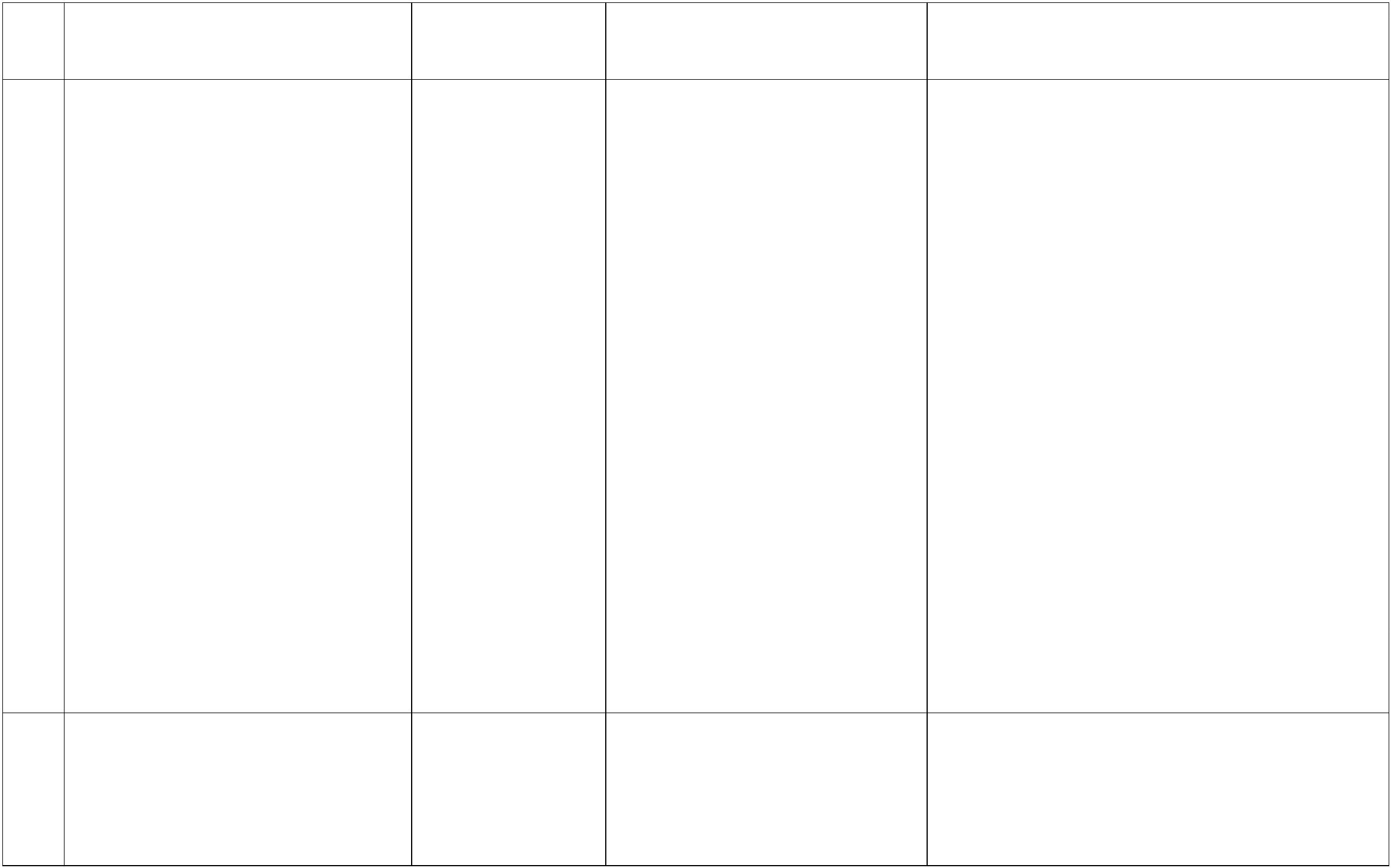 Формапроведениязанятия№п/пОсновные виды деятельностиобучающихсяТема, раздел курсаОсновное содержаниепрофессиями и требованиями к достижений и проектирование карьерныхним. Развитие у обучающихсяличностного смысла втраекторий развития: построениепрофессиональных планов, шагов дляприобретении познавательного реализации, оценка готовности к избраннойопыта и интереса кдеятельности и др.профессиональнойДля педагогов-навигаторов, принимающихучастие в проекте «Билет в будущее»,материалы для проведения занятия, доступныв цифровом инструменте проектадеятельности. Формированиепредставления о собственныхинтересах и возможностях,образа «Я» в будущем.«Конструктор будущего» (в личном кабинетеПостроение дальнейших шагов на интернет-платформе https://bvbinfo.ru/).в области профессиональногосамоопределения.Для педагогических работников, непринимающих участие в проекте «Билет вбудущее», материалы доступны на цифровойплатформе profmin.bvbinfo.ru.95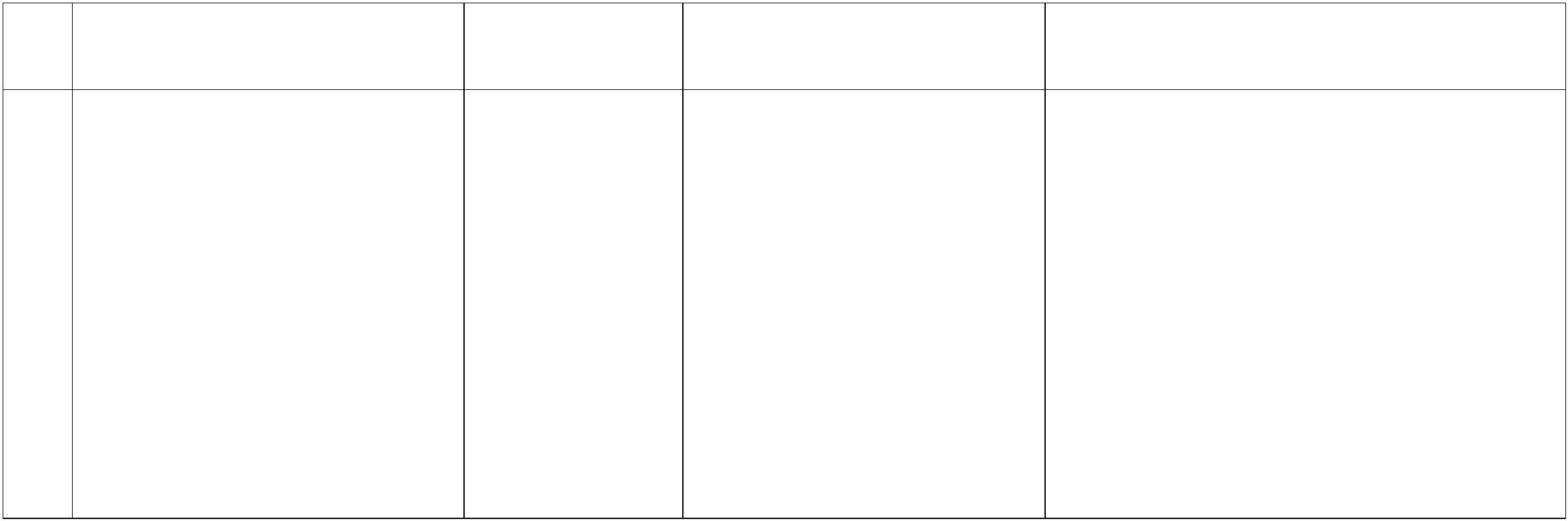 Приложение 1Методические рекомендациипо разработке регионального компонента программыкурса внеурочной деятельности «Билет в будущее»(также именуемого «Россия – мои горизонты»)Часть занятий программы курса внеурочной деятельности «Билет в будущее»(также именуемой «Россия – мои горизонты») (не более 17 из 34 часов) может бытьзаменена региональным компонентом.Содержание и методическое обеспечение занятий регионального компонентадолжно быть утверждено региональным органом исполнительной власти в сфереобразования и согласовано с Фондом Гуманитарных Проектов (федеральнымоператором реализации профориентационного минимума)11 и размещено нацифровом ресурсе федерального оператора.Полный комплект материалов, определяющих содержание и методическоеобеспечение занятий, включает следующие документы:‒‒‒‒календарно-тематический план (по форме, приведенной в Приложении 2);планы занятий (сценарии);дидактический и раздаточный материал (при наличии);презентации, видеоролики и другие материалы (при наличии).Согласование материалов с Фондом Гуманитарных Проектов происходититерационно:) В срок до 10 октября 2023 года (при этом не позднее, чем за 15 рабочих дней1до плановой даты проведения первого занятия регионального компонента)на согласование направляется календарно-тематический план (по форме,приведенной в Приложении 2).2) После получения официального ответа Фонда Гуманитарных Проектово согласовании календарно-тематического плана, не позднее, чем за 10 рабочих дней11 Электронная почта Фонда Гуманитарных Проектов: profmin@bvbinfo.ru96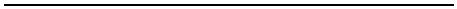 до плановой даты проведения занятия регионального компонента, на согласованиенаправляются планы занятий (сценарии) и, при необходимости использовании такихматериалов в ходе проведения занятий, – дидактические, раздаточные,презентационные материалы и видеоролики.Занятия регионального компонента должны быть разработаны в соответствиис темами, указанными в столбце 3 таблицы 1, а также отвечать целям и задачампрограммы курса внеурочной деятельности «Билет в будущее» и обеспечиватьдостижение обучающимися планируемых результатов освоения курса. При этомзамене подлежат только 17 занятий из 25 предлагаемых к замене согласно таблице 1.Занятия регионального компонента рекомендуется реализовывать в рамкахсоциальногопрофессиональнымиработодателями и др.партнерствасорганизациямивысшегообразованияиобразовательнымиорганизациями,компаниями-Таблица 1 – Таблица соответствия№занятияТема занятия программы курсаТема занятия(темы)внеурочной деятельности (федеральная)регионального компонента123Тема 7Профориентационное занятие «РоссияПрофориентационное занятиепромышленная: узнаю достижения страны «Промышленность в моем регионе»в сфере промышленности и производства»(тяжелая промышленность, добыча ипереработка сырья)Тема 8Профориентационное занятие «Пробуюпрофессию в сфере промышленности»(моделирующая онлайн-проба наплатформе проекта «Билет в будущее» попрофессиям на выбор: металлург,Если занятие по теме 7 проводилоськак федеральное:«Профориентационное занятие«Промышленность в моем регионе».специалист по аддитивным технологиям и Если занятие по теме 7 проводилосьдр.)как региональное:«Профориентационное занятие«Промышленность в моем регионе»(продолжение)» ИЛИ тема на выбориз таблицы 2.Тема 9Профориентационное занятие «Россияцифровая: узнаю достижения страны вобласти цифровых технологий»Профориентационное занятие«Цифровые технологии в моемрегионе»(информационные технологии,искусственный интеллект, робототехника)97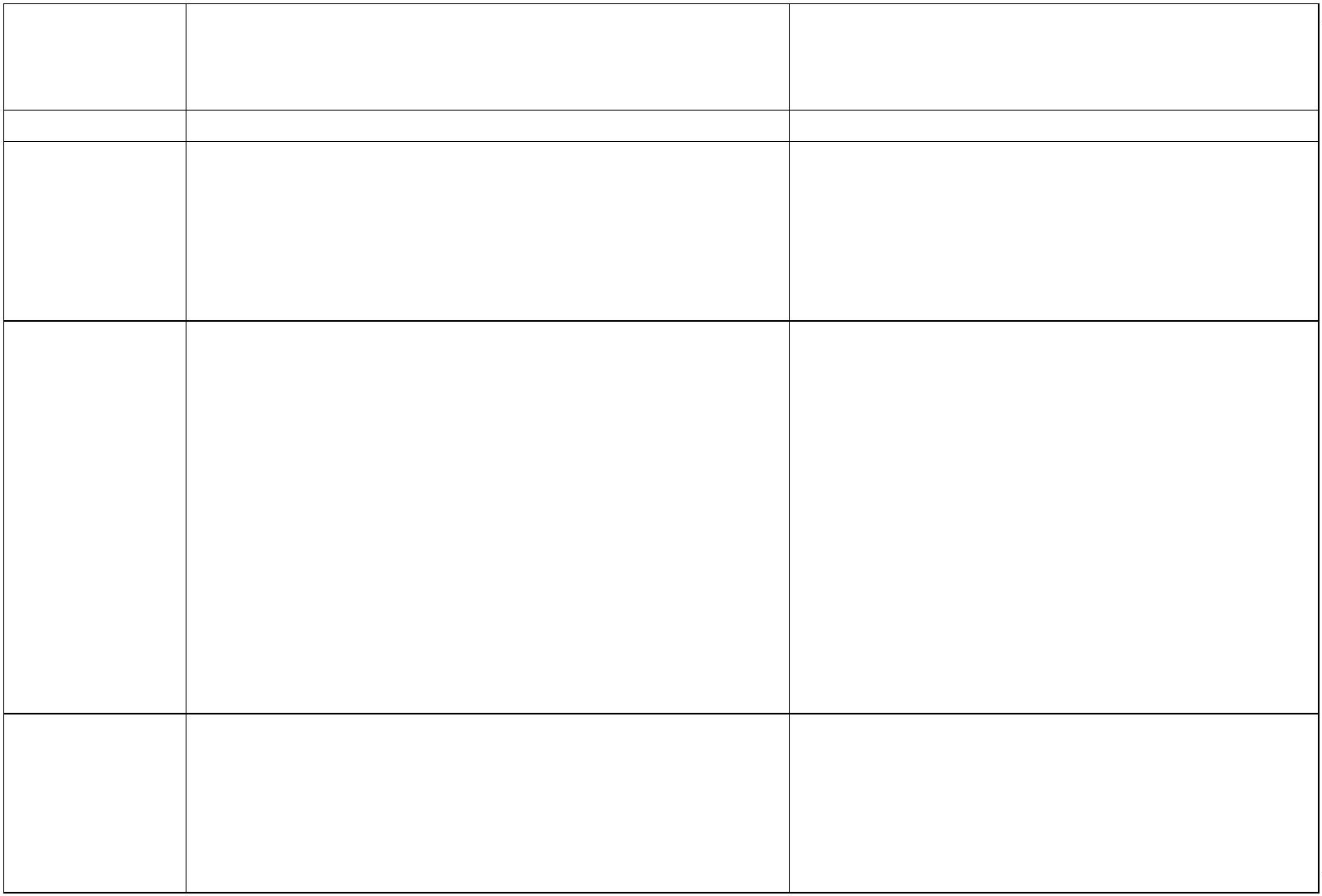 №занятияТема занятия программы курсаТема занятия(темы)внеурочной деятельности (федеральная)регионального компонента123Тема 10Профориентационное занятие «Пробуюпрофессию в области цифровыхтехнологий» (моделирующая онлайн-проба на платформе проекта «Билет вбудущее» по профессиям на выбор:программист, робототехник и др.)Если занятие по теме 9 проводилоськак федеральное:«Профориентационное занятие«Цифровые технологии в моемрегионе».Если занятие по теме 9 проводилоськак региональное:««Профориентационное занятиеЦифровые технологии в моемрегионе» (продолжение)» ИЛИ темана выбор из таблицы 2.Тема 12Тема 13Профориентационное занятие «Россияинженерная: узнаю достижения страны вобласти инженерного дела»(машиностроение, транспорт,строительство)Профориентационное занятие «Пробуюпрофессию в инженерной сфере»(моделирующая онлайн-проба наплатформе проекта «Билет в будущее» попрофессиям на выбор: инженер-конструктор, электромонтер и др.)Профориентационное занятие«Инженерное дело в моем регионе»Если занятие по теме 12 проводилоськак федеральное:«Профориентационное занятие«Инженерное дело в моем регионе».Если занятие по теме 12 проводилоськак региональное:«Профориентационное занятие«Инженерное дело в моем регионе»(продолжение)» ИЛИ тема на выбориз таблицы 2.Тема 14Тема 15Профориентационное занятиеПрофориентационное занятие«Государственная служба в моем«Государственное управление иобщественная безопасность» (федеральная регионе»государственная, военная иправоохранительная службы, особенностиработы и профессии в этих службах)Профориентационное занятие «Пробуюпрофессию в сфере управления ибезопасности» (моделирующая онлайн-проба на платформе проекта «Билет вбудущее» по профессиям на выбор:специалист по кибербезопасности, юрист идр.)Если занятие по теме 14 проводилоськак федеральное:«Профориентационное занятие«Государственная служба в моемрегионе».Если занятие по теме 14 проводилоськак региональное:««Профориентационное занятиеГосударственная служба в моемрегионе» (продолжение)» ИЛИ темана выбор из таблицы 2.98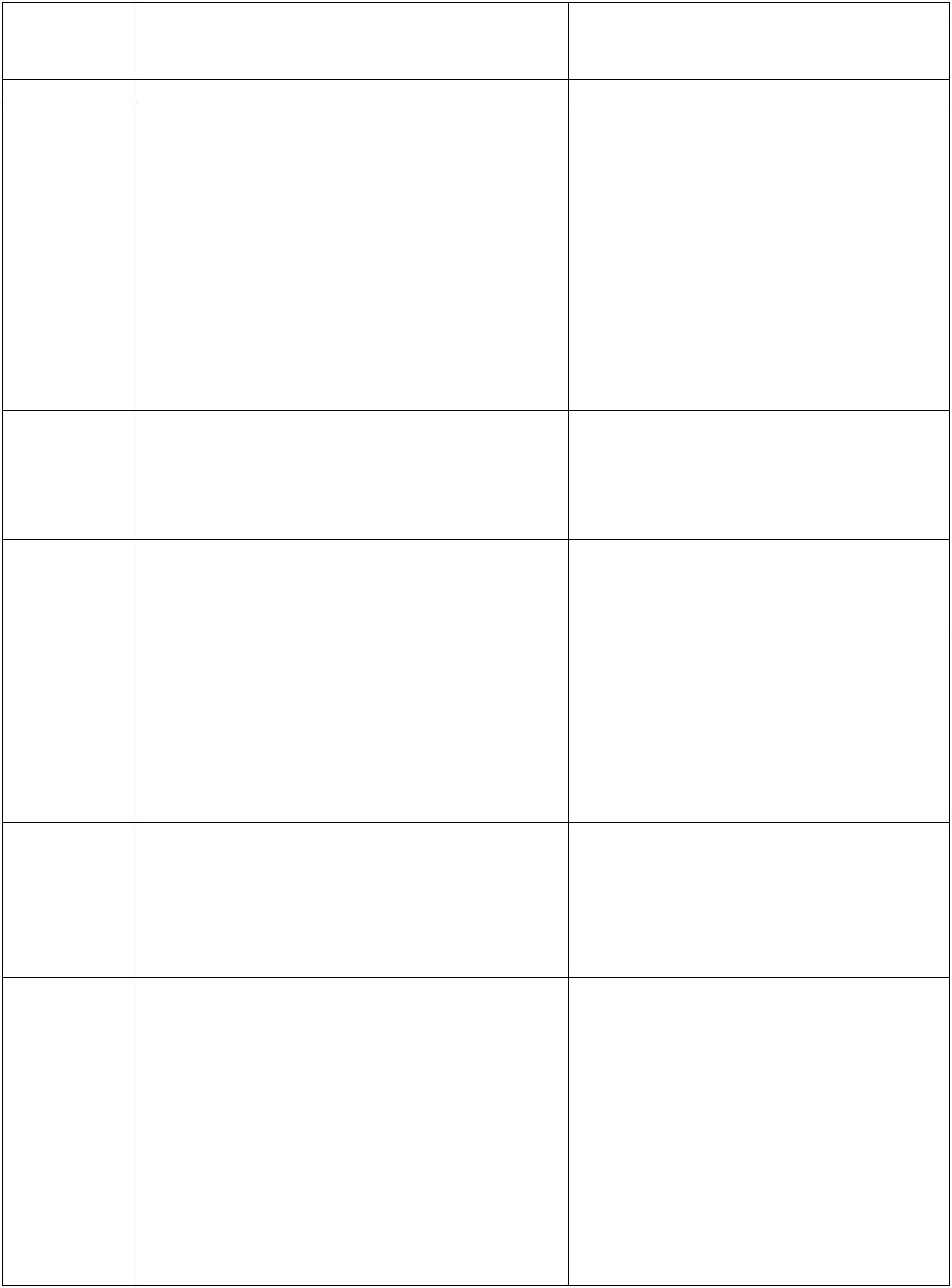 №занятияТема занятия программы курсаТема занятия(темы)внеурочной деятельности (федеральная)регионального компонента123Тема 17Профориентационное занятие «Россияплодородная: узнаю о достиженияхагропромышленного комплекса страны»(агропромышленный комплекс)Профориентационное занятие «Пробуюпрофессию в аграрной сфере»Профориентационное занятие«Агропромышленность в моемрегионе»Тема 18Если занятие по теме 17 проводилоськак федеральное:(моделирующая онлайн-проба наплатформе проекта «Билет в будущее» по«Профориентационное занятие«Агропромышленность в моемпрофессиям на выбор: агроном, зоотехник регионе».и др.)Если занятие по теме 17 проводилоськак региональное:««Профориентационное занятиеАгропромышленность в моемрегионе» (продолжение)» ИЛИ темана выбор из таблицы 2.Тема 19Тема 20Профориентационное занятие «Россияздоровая: узнаю достижения страны вобласти медицины и здравоохранения»(сфера здравоохранения, фармацевтика ибиотехнологии)Профориентационное занятие «Пробуюпрофессию в области медицины»(моделирующая онлайн-проба наплатформе проекта «Билет в будущее» поПрофориентационное занятие«Здравоохранение и медицина вмоем регионе»Если занятие по теме 19 проводилоськак федеральное:«Профориентационное занятие«Здравоохранение и медицина впрофессиям на выбор: врач телемедицины, моем регионе».биотехнолог и др.)Если занятие по теме 19 проводилоськак региональное:««Профориентационное занятиеЗдравоохранение и медицина вмоем регионе» (продолжение)» ИЛИтема на выбор из таблицы 2.Тема 21Профориентационное занятие «Россиядобрая: узнаю о профессиях на благообщества» (сфера социального развития,туризма и гостеприимства)Профориентационное занятие«Сфера услуг в моем регионе»Тема 22Профориентационное занятие «Пробуюпрофессию на благо общества»Если занятие по теме 21 проводилоськак федеральное:(моделирующая онлайн-проба наплатформе проекта «Билет в будущее» попрофессиям на выбор: менеджер потуризму, организатор благотворительныхмероприятий и др.)«Профориентационное занятие«Сфера услуг в моем регионе».Если занятие по теме 21 проводилоськак региональное:««Профориентационное занятиеСфера услуг в моем регионе»(продолжение)» ИЛИ тема на выбориз таблицы 2.99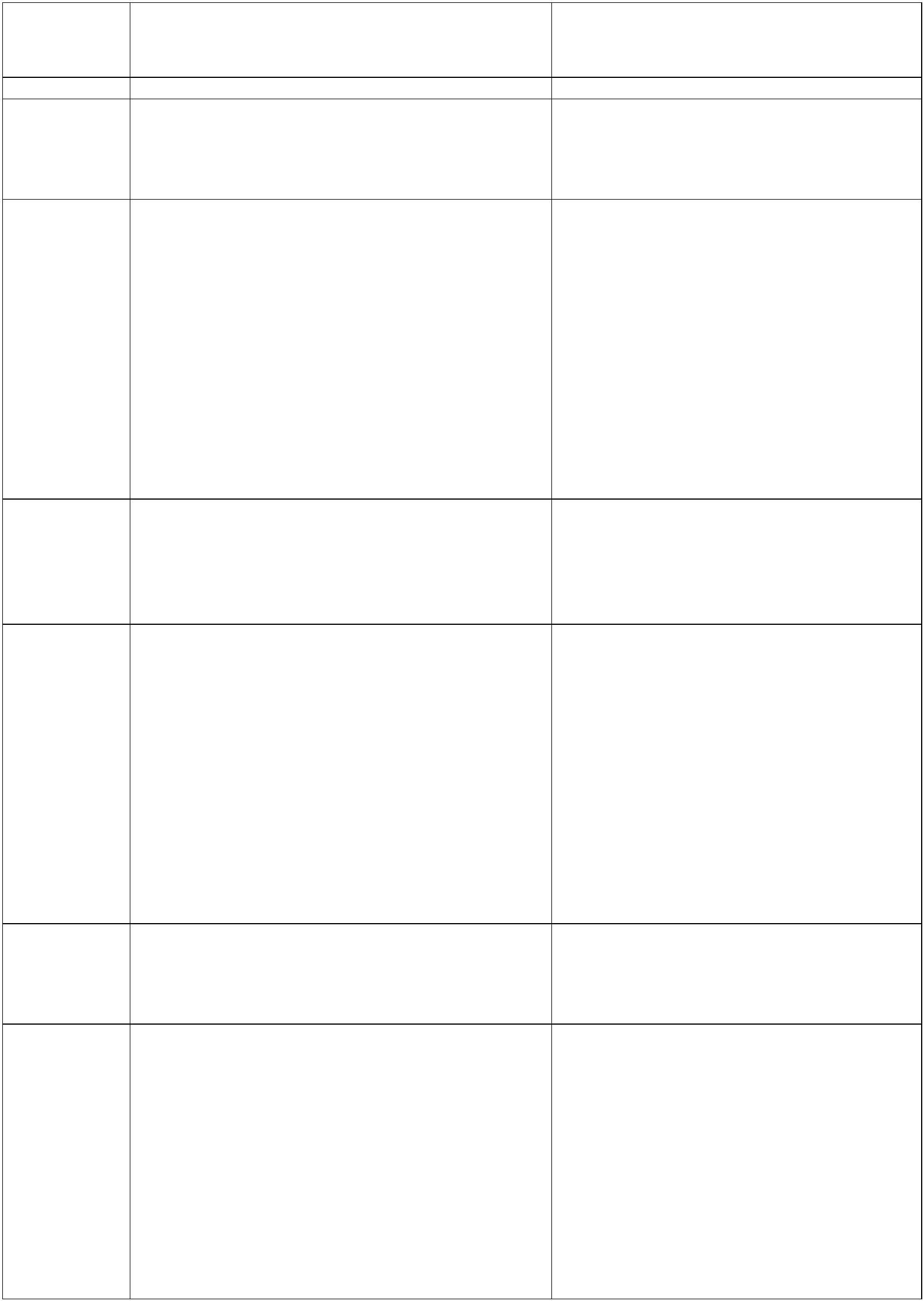 №занятияТема занятия программы курсаТема занятия(темы)внеурочной деятельности (федеральная)регионального компонента123Тема 23Профориентационное занятие «РоссияПрофориентационное занятиекреативная: узнаю творческие профессии» «Творческие отрасли в моем(сфера культуры и искусства)регионе»Тема 24Профориентационное занятие «Пробуютворческую профессию» (моделирующаяонлайн-проба на платформе проектаЕсли занятие по теме 23 проводилоськак федеральное:«Профориентационное занятие«Творческие отрасли в моемрегионе».«Билет в будущее» по профессиям навыбор: дизайнер, продюсер и др.)Если занятие по теме 23 проводилоськак региональное:««Профориентационное занятиеТворческие отрасли в моемрегионе» (продолжение)» ИЛИ темана выбор из таблицы 2.Тема 25Тема 26Профориентационное занятие «Один день тема на выбор из таблицы 2в профессии» (часть 1) (учитель, актер,эколог)Профориентационное занятие «Один день тема на выбор из таблицы 2в профессии» (часть 2) (пожарный,ветеринар, повар)Тема 27Тема 28Тема 29Профориентационный сериал проектаБилет в будущее» (часть 1)Профориентационный сериал проектаБилет в будущее» (часть 2)Профориентационное занятие «Пробуюпрофессию в инженерной сфере»(моделирующая онлайн-проба наплатформе проекта «Билет в будущее»)Профориентационное занятие «Пробуюпрофессию в цифровой сфере»(моделирующая онлайн-проба наплатформе проекта «Билет в будущее»)Профориентационное занятие «Пробуюпрофессию в сфере промышленности»(моделирующая онлайн-проба наплатформе проекта «Билет в будущее»)Профориентационное занятие «Пробуюпрофессию в сфере медицины»(моделирующая онлайн-проба наплатформе проекта «Билет в будущее»)Профориентационное занятие «Пробуюпрофессию в креативной сфере»тема на выбор из таблицы 2тема на выбор из таблицы 2тема на выбор из таблицы 2««Тема 30Тема 31Тема 32Тема 33тема на выбор из таблицы 2тема на выбор из таблицы 2тема на выбор из таблицы 2тема на выбор из таблицы 2(моделирующая онлайн-проба наплатформе проекта «Билет в будущее»)100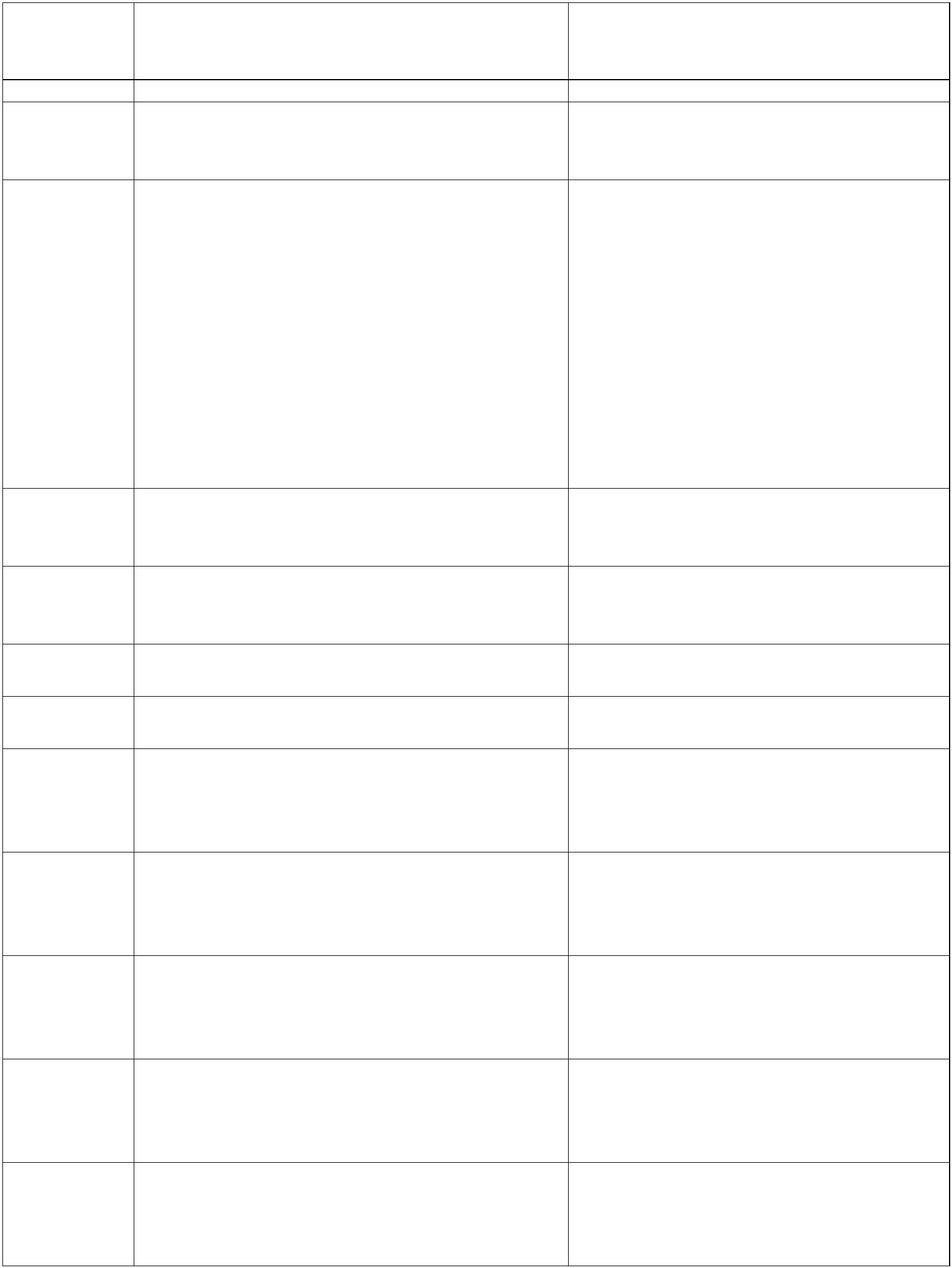 Таблица 2 – Темы занятий по выбору субъекта РФТема занятияОписание содержания занятиярегионального компонентапо возрастным группамПрофориентационноезанятие «Высшее и среднеепрофессиональноедля 5–7 класса – информация об учебе в профессиональныхобразовательных организациях (СПО) или организацияхвысшего образования региона; об особенностях учебы вобразование в моем регионе» профессиональных образовательных организациях илиорганизациях высшего образования в сравнении со школой;для 8-9 класса – образовательные траектории ипрофессиональные образовательные организации в регионе,отраслевая направленность профессиональных образовательныхорганизаций региона, востребованные профессии испециальности, по которым они ведут подготовку;Профориентационноезанятие «Стратегиипоступления в моемрегионе»для 5–7 класса – информация о порядке подготовки к учебе впрофессиональных образовательных организациях (СПО) илиорганизациях высшего образования региона, в том числе опрофильных классах и дополнительном образовании; общеепредставление о стратегиях поступления в колледжи/вузы;для 8-9 класса – условия поступления в профессиональныеобразовательные организации; возможные образовательныетраектории получения среднего профессиональногообразования на примере историй героев; факторы, которыеважно учитывать при выборе профессиональногообразовательного учреждения;Профориентационноедля 5-7 класса – обучающиеся знакомятся с понятиямиволонтерской и благотворительной деятельности, узнают овсероссийских и региональных волонтерских движениях,разбирают в чем заключается волонтерская деятельность и какоезначение она имеет для региона, общества и каждого отдельновзятого школьника, составляют список направленийволонтерской деятельности для дальнейшего самостоятельногоизучения.занятие «Чем заняться наканикулах?» (Возможноститруда и волонтерскойдеятельности в регионе)для 8-9 класса – обучающиеся разбирают отличия подработки отработы, знакомятся с возможными вариантами подработки дляшкольников в регионе, узнают, как можно найти подработку, атакже разбирают основные сложности при поиске подработки.101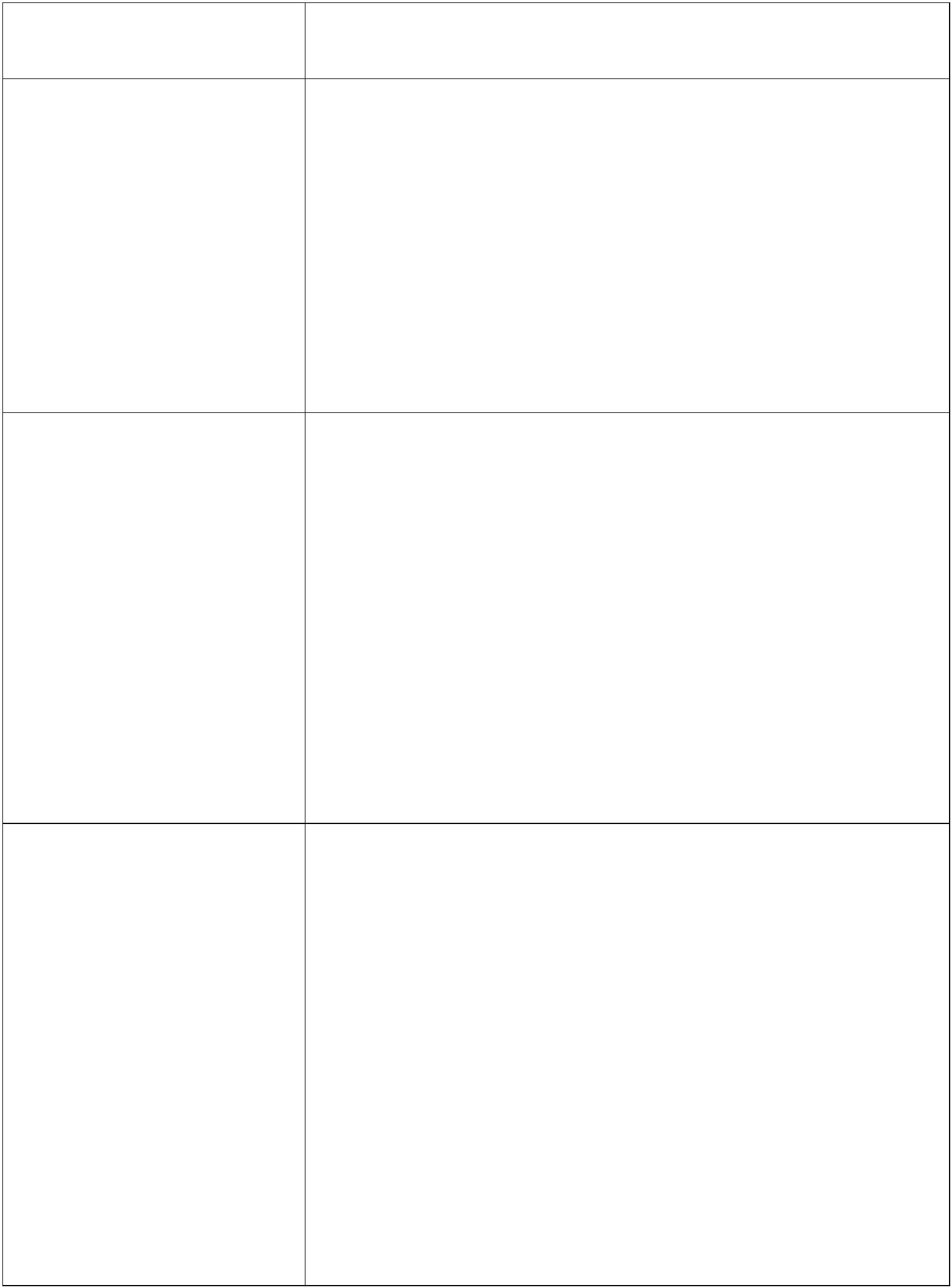 Тема занятиярегионального компонентаОписание содержания занятияпо возрастным группамПрофориентационноедля 5-7 класса – общее представление о рынке труда региона какзанятие «Выбор профессии в динамической системе, основные роли и процессы на рынкемоем регионе»труда региона;для 8-9 класса – представление о карьерных возможностях моегорегиона и стратегии построения индивидуальныхобразовательных и профессиональных траекторий в регионе;Профориентационноедля 5-7 класса – общее представление о рынке труда региона какзанятие «Регион - территория динамической системе, основные роли и процессы на рынкепрофессионального выбора и труда региона;развития»для 8-9 класса – представление о карьерных возможностях моегорегиона и стратегии построения индивидуальныхобразовательных и профессиональных траекторий в регионе;.Профориентационноезанятие «Социальнаяподдержка в моем регионе»для 5-7 класса – общее представление о рынке труда региона какдинамической системе, основные роли и процессы на рынкетруда региона;для 8-9 класса – представление о карьерных возможностях моегорегиона и стратегии построения индивидуальныхобразовательных и профессиональных траекторий в регионе;Профориентационноезанятие «Архитектура истроительство в моемрегионе»для 5-7 класса – особенности отрасли и ее значение дляэкономики и развития региона, основные профессии в ней,основные стереотипы и предубеждения о работе в отрасли;для 8-9 класса – отрасль с точки зрения трудоустройства,ключевые (государственные и частные) работодатели региона инаиболее востребованные и перспективные профессии вотрасли;для 5-7 класса – особенности отрасли и ее значение дляэкономики и развития региона, основные профессии в ней,основные стереотипы и предубеждения о работе в отрасли;для 8-9 класса – отрасль с точки зрения трудоустройства,ключевые (государственные и частные) работодатели региона инаиболее востребованные и перспективные профессии вотрасли;Профориентационноезанятие «Транспорт илогистика в моем регионе»102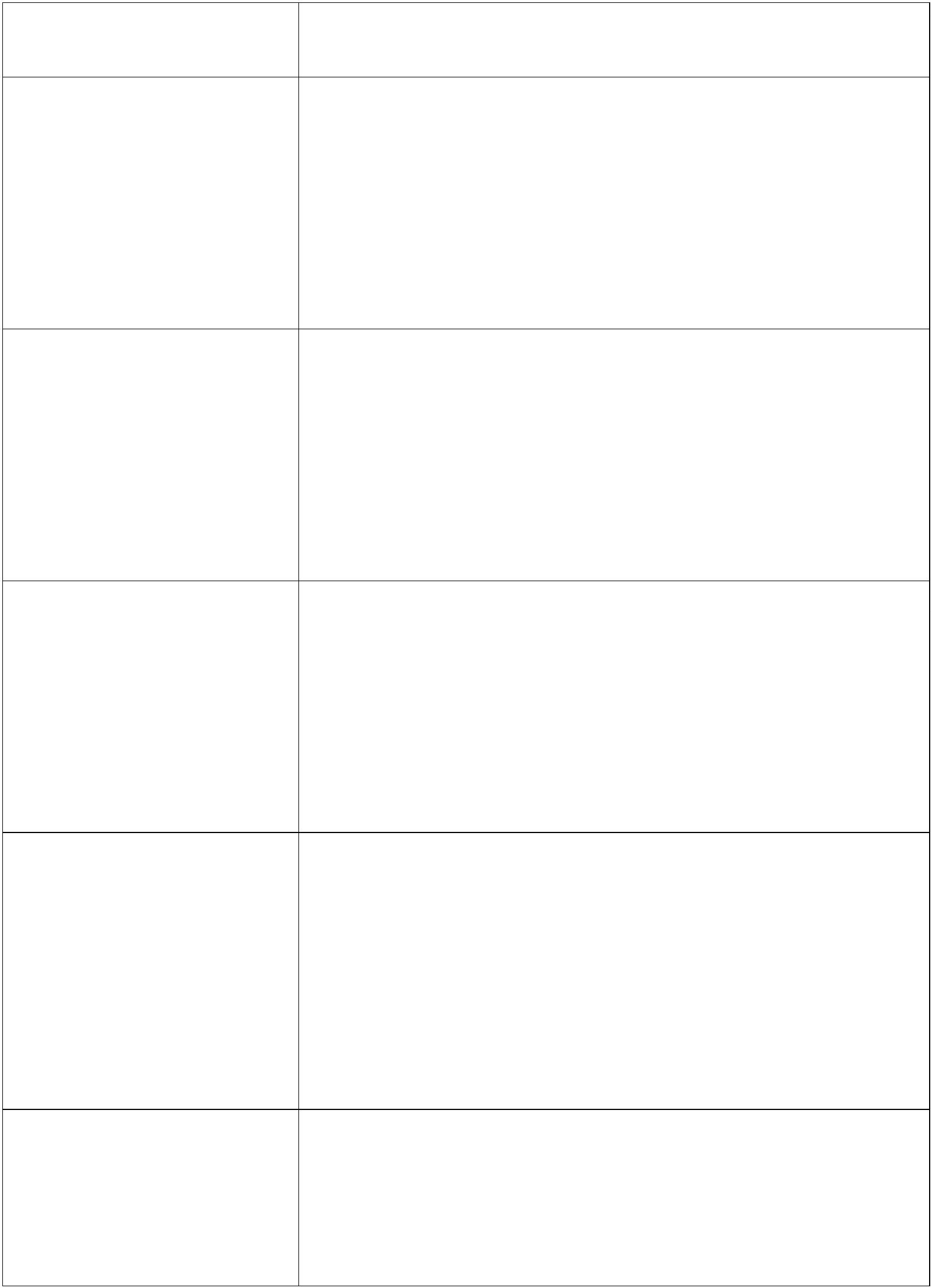 Тема занятиярегионального компонентаОписание содержания занятияпо возрастным группам.для 5-7 класса – особенности отрасли и ее значение дляэкономики и развития региона, основные профессии в ней,основные стереотипы и предубеждения о работе в отрасли;для 8-9 класса – отрасль с точки зрения трудоустройства,ключевые (государственные и частные) работодатели региона инаиболее востребованные и перспективные профессии вотрасли;Профориентационноезанятие «Топливно-энергетический комплекс вмоем регионе»для 6-7 класса – особенности отрасли и ее значение дляэкономики и развития региона, основные профессии в ней,основные стереотипы и предубеждения о работе в отрасли;для 8-9 класса – отрасль с точки зрения трудоустройства,ключевые (государственные и частные) работодатели региона инаиболее востребованные и перспективные профессии вотрасли;Профориентационноезанятие «Добывающаяпромышленность в моемрегионе» .для 6-7 класса – особенности отрасли и ее значение дляэкономики и развития региона, основные профессии в ней,основные стереотипы и предубеждения о работе в отрасли;Профориентационноезанятие«Предпринимательство иуправление бизнесом в моем для 8-9 класса – отрасль с точки зрения трудоустройства,регионе»ключевые (государственные и частные) работодатели региона инаиболее востребованные и перспективные профессии вотрасли;для 6-7 класса – особенности отрасли и ее значение дляэкономики и развития региона, основные профессии в ней,основные стереотипы и предубеждения о работе в отрасли;для 8-9 класса – отрасль с точки зрения трудоустройства,ключевые (государственные и частные) работодатели региона инаиболее востребованные и перспективные профессии вотрасли;Профориентационноезанятие «Образование инаука в моем регионе»для 10-11 класса – представление о возможностяхпрофессионального образования в регионе по профессиям испециальностям, соответствующим отрасли, современноесостояние и перспективы развития отрасли в регионе.103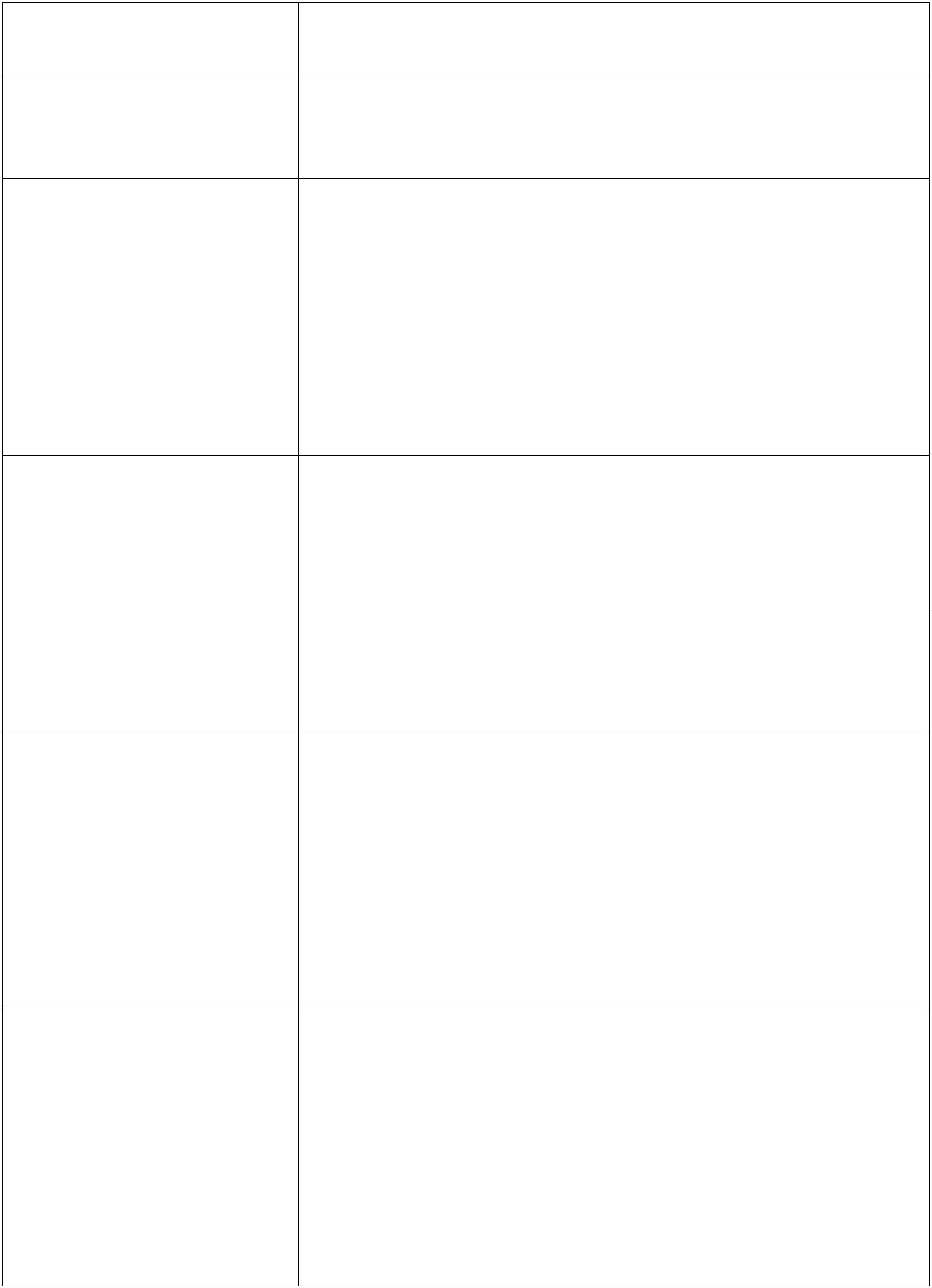 Тема занятиярегионального компонентаОписание содержания занятияпо возрастным группамПрофориентационноезанятие «Финансы в моемрегионе»для 6-7 класса – особенности отрасли и ее значение дляэкономики и развития региона, основные профессии в ней,основные стереотипы и предубеждения о работе в отрасли;для 8-9 класса – отрасль с точки зрения трудоустройства,ключевые (государственные и частные) работодатели региона инаиболее востребованные и перспективные профессии вотрасли;для 10-11 класса – представление о возможностяхпрофессионального образования в регионе по профессиям испециальностям, соответствующим отрасли, современноесостояние и перспективы развития отрасли в регионе.для 6-7 класса – особенности отрасли и ее значение дляэкономики и развития региона, основные профессии в ней,основные стереотипы и предубеждения о работе в отрасли;для 8-9 класса – отрасль с точки зрения трудоустройства,ключевые (государственные и частные) работодатели региона инаиболее востребованные и перспективные профессии вотрасли;Профориентационноезанятие «Торговля в моемрегионе»для 10-11 класса – представление о возможностяхпрофессионального образования в регионе по профессиям испециальностям, соответствующим отрасли, современноесостояние и перспективы развития отрасли в регионе.для 6-7 класса – особенности отрасли и ее значение дляэкономики и развития региона, основные профессии в ней,основные стереотипы и предубеждения о работе в отрасли;для 8-9 класса – отрасль с точки зрения трудоустройства,ключевые (государственные и частные) работодатели региона инаиболее востребованные и перспективные профессии вотрасли;Профориентационноезанятие «Леснаяпромышленность идеревообработка в моейрегионе»для 10-11 класса – представление о возможностяхпрофессионального образования в регионе по профессиям испециальностям, соответствующим отрасли, современноесостояние и перспективы развития отрасли в регионе.для 6-7 класса – особенности отрасли и ее значение дляэкономики и развития региона, основные профессии в ней,Профориентационноезанятие «Туризм,ресторанный и гостиничный основные стереотипы и предубеждения о работе в отрасли;бизнес в моем регионе»для 8-9 класса – отрасль с точки зрения трудоустройства,ключевые (государственные и частные) работодатели региона инаиболее востребованные и перспективные профессии вотрасли;для 10-11 класса – представление о возможностяхпрофессионального образования в регионе по профессиям испециальностям, соответствующим отрасли, современноесостояние и перспективы развития отрасли в регионе.104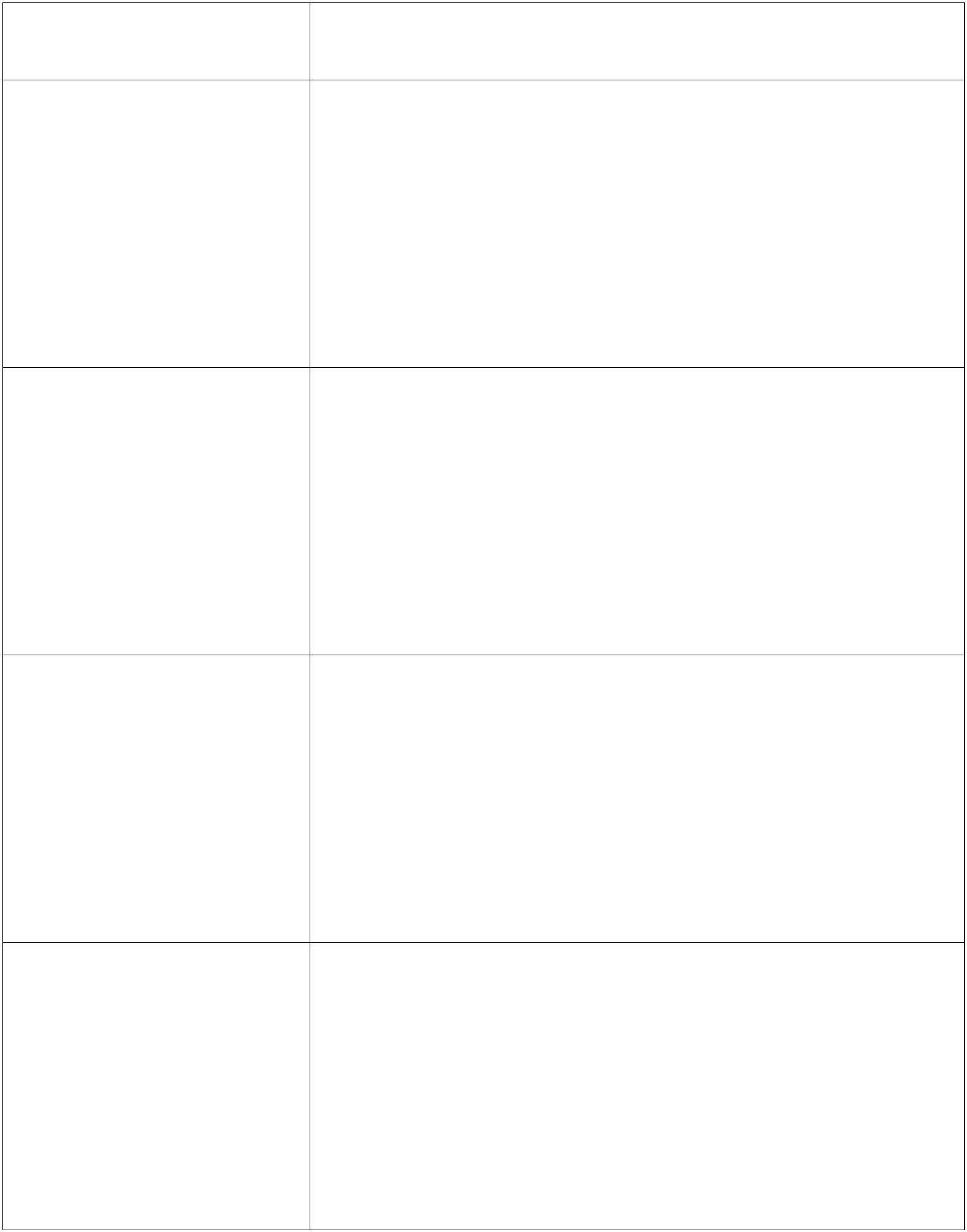 …………106МОУ  Антоновская ООШУТВЕРЖДЕНА                                                                                               ПРИНЯТАдиректором МОУ                                                                                    методсоветом МОУ   Антоновская ООШ                                                                                                Антоновская ООШ   ___________/  Гусаровой О.В,./                                                                 « 29»    августа    2023г.     « 29»     августа  2023 г.                                                                  Кружок «  Россия –Мои горизонты»				                              программа дополнительного образования	Возраст детей:  10-15  летСрок реализации: 1 годРуководитель:   Беляков Д.В.                                                                        с. Антоновское 2023 год